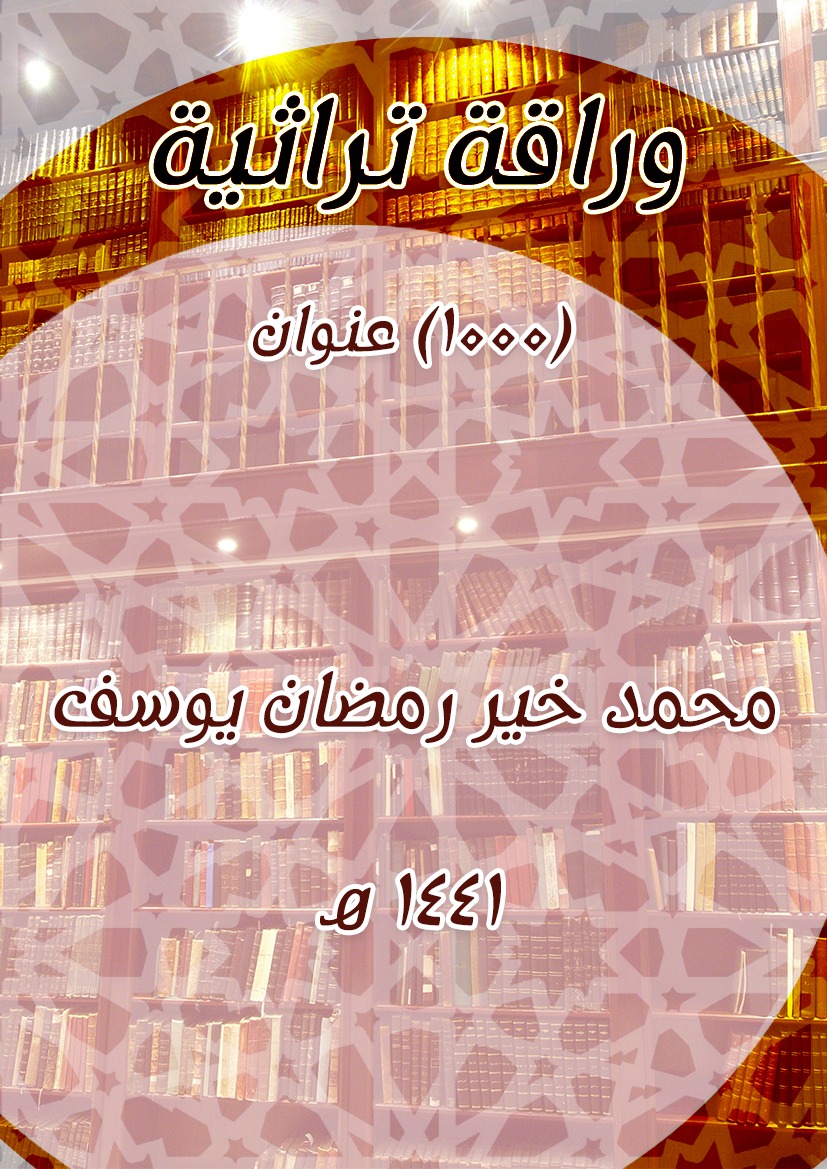 وراقة تراثية(1000) عنوان جديدمحمد خير رمضان يوسف1441 هـبسم الله الرحمن الرحيممقدمةالحمد لله، والصلاة والسلام على رسول الله، وعلى آله وأصحابه ومن والاه، وبعد:فهذا كتاب جديد يرصد ما نشر من كتب تراثية، أو نوقشن من رسائل جامعية، بين الأعوام (1438 – 1441 هـ)، وقد بلغت (1000) عنوان، عدا ما كان منها مجموعًا، أو مذيلًا بعناوين أخرى، وتزيد بهذا على (50 - 100) عنوان آخر.وجعلت الحدَّ المعتبر للتراث ما كانت وفاة المؤلفين فيه قبل (100) عام، يعني أن من توفي عام 1340 هـ فما قبل تعتبر كتبه من التراث، وما بعدها كتب حديثة.ورتبت هذه الوراقة على موضوعات عامة، دون تفاصيلها.وسبق صدور ثلاثة مسارد أخرى في تراثنا الإسلامي المجيد، بعناوين أخرى، رصدت صدور هذه الكتب بين الأعوام (1435 – 1440 هـ)، هي:تراثنا الإسلامي العظيم (1500) عنوان.تراثنا الإسلامي الجليل (1000) عنوان.الحاثّ على التراث (1000) عنوان.أدعو الله تعالى أن ينفع بها، وأن يتقبل أعمالنا لوجهه الكريم.والحمد لله أولًا وآخرًا.محمد خير يوسفجمادى الأولى 1441 هـإستانبولالمعارف العامةأضاميم من التراث: رسائل تراثية محققة/ قرأها و علق عليها وليد محمد السراقبي.- دمشق: الهيئة العامة السورية للكتاب، 1437 – 1438 هـ، 2016 م، 311 ص.بديع المكنون في مسائل أهم الفنون/ محمد جمال الدين القاسمي (ت 1332 هـ)؛ تحقيق سامي الأزهر الفريضي.- تونس: دار المازري، 1441 هـ، 2019 م. (يحتوي على 251 مسألة أجاب عنها المؤلف)جامع الكنوز ونفائس التقرير/ حسين بن حيدر التبريزي (ت بعد 1176 هـ)؛ تحقيق منى أمين محمد يوسف.- القاهرة: جامعة الأزهر، 1439 هـ، 2018 م (ماجستير).شرح على الرسالة الولدية في آداب البحث والمناظرة. رسالة في تصنيف العلوم/ قطب الدين محمود بن مسعود الشيرازي (ت 1310 هـ)؛ تحقيق؟.- الجيزة: دار الأمل، 1310 هـ، 1438 هـ، 2017 م، 150 ص.السيد عمران بن بركة الفيتوري: ترجمته وتحقيق ما بقي من آثاره (1212 – 1311 هـ)/ جمعه وحققه وشرح غريبه أحمد محمد جاد الله، عبدالغني عبدالله محمود.- دبي؛ طرابلس الغرب: كلام للبحوث والإعلام، 1440 هـ.(عالم، لغوي، أديب، من ليبيا)مجموع خمس رسائل/ تحقيق عبدالنصير أحمد الشافعي امليباري.- عمّان: دار النور المبين، 1438 هـ، 2017 م، 322 ص.وهي: شرح ميزان العقائد/ الشاه عبدالعزيز ابن الشاه ولي الله الدهلوي.عمدة الأصحاب ونزهة الأحباب/ زين الدين رمضان المليباري.المنهج الواضح في شرح إحكام أحكام النكاح/ أحمد زين الدين المليباري.فيض الكريم الباري بجواب أسئلة أخينا الشيخ القاضي أحمد شهاب الدين المليباري/ محمد زين العابدين بن محمد الهادي البرزنجي.أسماء المؤلفين في ديار مليبار/ أحمد كويا المليباري.مجموعة مؤلفات الإمام ابن طولون الحنفي رحمه الله تعالى/ شمس الدين محمد بن علي بن طولون الصالحي الدمشقي الحنفي (ت 953 هـ)؛ تحقيق ودراسة عبدالله بن عبدالعزيز الشبراوي.- القاهرة: دار الرسالة، 1439 هـ، 2018 م، 551 ص.  الفلسفة وما إليها الإمكان مفتاح باب الموجهات/ إسماعيل بن مصطفى الكلنبوي (ت 1205 هـ)؛ اعتنى به أمين مصطفى سوالمة.- عمّان: الأصلين للدراسات والنشر، 1438 هـ، 2017 م، 191ص. (في المنطق)البرهان/ لأبي بکر محمد بن یحيی بن باجه (ت 522 هـ)، تحقیق محمد نوصیري.- مراكش: المحقق، 1438 هـ، 2017 م، 186، 39 ص.البهجة الأنسية في الفراسة الإنسانية/ زين العابدين محمد بن محمد الغمري، المعروف بسبط المرصفي (ت 966 هـ)؛ تحقيق محمد ياسر بن محمد جميل زكور.- بيروت: دار الكتب العلمية، 1439 هـ، 2018 م، 200 ص.يليه له: التحفة البهية في الفراسة الإنسانية.تحرير القواعد المنطقية في شرح الرسالة الشمسية/ قطب الدين محمود بن أحمد الرازي التحتاني (ت 766 هـ)؛ بعناية إبراهيم يحيى التيتي.- عمّان: دار النور المبين، 1440 هـ، 2019 م.الرسالة الشمسية لنجم الدين عمر بن علي القزويني الكاتبي (ت 675 هـ)التقريب لحدّ المنطق/ لأبي محمد علي بن أحمد بن حزم الظاهري (456 هـ)؛ ترجمة وإعداد إبراهيم تشاباك، يوسف آريكانير.- إستانبول: مؤسسة آثار الكتاب التركية، 1439 هـ، 2018 م، 495 ص.(باللغتين العربية والتركية)تلخيص أخلاق أرسطو: الأخلاق إلى نيقوماخوس/ أبو الوليد محمد بن أحمد بن رشد الحفيد (ت 595 هـ)؛ ترجمه من العبرية وحقق نصه وقابله بالنص الإغريقي أحمد شحلان.- مراكش؟، 1439 هـ، 2018 م، 252 ص. الجدل/ فخر الدين محمد بن عمر الرازي (ت 606 هـ)؛ تحقيق محمد علاء زينو، سليم شبعانية.- دمشق: دار البيروتي، 1439 هـ، 2018 م، 155 ص. جهد المقلّ: شرح تهذيب المنطق للتفتازاني/ زين الدين عبدالرحمن بن أبي بكر بن العيني (ت 893 هـ)؛ تحقيق عبدالحميد هاشم العيساوي.- عمّان: دار النور المبين، 1438 هـ، 2017 م، 100 ص.الجواهر المنتظمات في عقود المقولات/ أحمد بن أحمد السجاعي (ت 1197 هـ). وبذيله: حلّ المشكلات من علم المقولات/ سليمان عبدالفتاح؛ جمع وترتيب وتهذيب بشير عبدالله علي إبراهيم.- القاهرة: المكتبة الأزهرية للتراث، 1437 – 1438 هـ، 2016 م، 159 ص.حاشية شيخ الإسلام إبراهيم الباجوري (ت 1277 هـ) على متن السلم المرونق في علم المنطق للإمام الأخضري/ قرأه وعلق حواشيه محمد أحمد روتان.- ط3.- القاهرة: دار السلام، 1440 هـ، 2019 م، 248 ص.وبهامشها حاشية الشيخ محمد الإنبابي.حاشية الشيخ حسن العطار [ت 1250 هـ] على شرح نظم مقولات العلامة السجاعي/ تحقيق منى إبراهيم حسن.- القاهرة: جامعة الأزهر، 1439 هـ، 2018 م (ماجستير).(في المنطق)حاشية ملا محمد صادق على شرح الكاتي (ت 760 هـ) على متن إيساغوجي للأبهري (ت 663 هـ)/ اعتنى به وضبطه عبدالسلام محمد أمين.- بيروت: دار الكتب العلمية، 1438 هـ، 2017 م، 296 ص.في موقع فارسي: (ملا محمد صادق بن درویش محمد، حافظ 1117، 1118 ق). هكذا.حيّ بن يقظان/ لأبي بكر محمد بن عبدالملك بن طفيل الأندلسي (ت 580 هـ)؛ تحقيق عبدالعزيز نبوي.- القاهرة: الدار المصرية اللبنانية، 1437 هـ، 2016 م، 160 ص. رسالة في حدوث العالم والفرق بين أزلية الإمكان وإمكان الأزلية/ حسن بن محمد العطار (ت 1250 هـ)؛ تحقيق مصطفى أحمد ثابت.- عمّان: الأصلين للدراسات والنشر، نحو 1438 هـ، نحو 2017 م.الرسالة المرضية في الموجهات المنطقية/ محمد بن عثمان القباني (ت ما بين 1283 – 1298 هـ)؛ حققها وعلق عليها أحمد فتح الباب.- عمّان: دار النور المبين، 1438 هـ، 2017 م، 124 ص.ويليها جداول إنتاج جمع أشكال القياس باعتبار كل الجهات.الرسائل الفلسفية/ لأبي يوسف يعقوب بن إسحاق الكندي (ت 256 هـ)؛ اعتنى به عبدالقادر محمد علي.- بيروت: دار الكتب العلمية، 1439 هـ، 2018 م، 160 ص.(وهذه الرسائل هي: رسالة إلى المعتصم بالله، رسالة في حدود الأشياء ورسومها، رسالة في وحدانية الله).الرسائل في الأخلاق والسیاسة/ أحمد بن مصطفى طاشكبري زاده (ت 968 هـ)؛ تحقيق إحسان فضل أوغلو.- إستانبول: جامعة ياينيلَري؟، 1437 – 1438 هـ، 2016 م، 127ص.(النص باللغتين العربية والتركية)شرح الإمام السعد التفتازاني على الشمسية في المنطق للكاتبي/ تحقيق جاد الله بسام صالح.- عمّان: دار النور المبين، 1438 هـ، 2017 م، 403 ص.شرح بحر العلوم على سلَّم العلوم في المنطق/ لأبي العياش عبدالعلي بن نظام الدين اللكهنوي المدراسي (ت 1225 هـ)؛ تحقيق عبدالنصير أحمد المليباري.- الكويت: دار الضياء، 1438 هـ، 2017 م، 800 ص.(سلم العلوم لمحب الله بن عبدالشكور العثماني، ت 1119 هـ)شرح تهذيب المنطق/ أحمد بن يحيى التفتازاني، المعروف بحفيد السعد التفتازاني (ت 916 هـ)؛ تحقيق عبدالحميد التركماني.- عمّان: دار النور المبين، 1440 هـ، 2019 م، 238 ص.شرح عبدالوهاب بن الحسين الآمدي على الرسالة الولدية، وهي متن الآداب [في البحث والمناظرة] لأبي بكر المرعشي الملقب بساجقلي زاده (ت 1150 هـ)/ تحقيق عبدالحميد هاشم العيساوي.- عمّان: دار النور المبين، 1438 هـ، 2017 م، 213 ص.القول المسلَّم في نظم السلَّم/ لأبي إسحاق إبراهيم بن محمد الحسني التادلي الرباطي (ت 1311 هـ)؛ تحقيق صهيب أحمد مصباح.- دمشق: مؤسسة الرسالة، 1440 هـ، 2019 م.(في المنطق)كشف المبهم مما في السلَّم/ بشير الدين محمد بن محمد العثماني القنوجي (ت بعد 1264هـ).دراسته وتحقيقه في جامعة الأزهر بالقاهرة، 1439 هـ، ...(في المنطق)كلیات طاشکوبري زاده أحمد افندي (ت 968 هـ)/ حققه وترجمه إلى اللغة التركية سامي طوران أرل.- إستانبول: جامعة ياينيلَري؟، 1437 – 1438 هـ، 2016 م، 247ص.يليه له: السعادة الفاخرة في سیادة الآخرة.(النص باللغتين العربية والتركية)الكوكب المشرق بشرح رسالة المنطق/ عبدالله بن عبدالرحمن الحلبي الحنبلي (ت 1223 هـ)؛ تحقيق إبراهيم يحيى التيتي.- عمَّان: دار النور المبين، 1440 هـ، 2019 م.الأصل لمؤلفه قاسم بن صلاح الدين الخاني (ت 1109 هـ).لوامع الإشراق المعروف بأخلاق جلالي/ جلال الدين محمد بن أسعد الدوَّاني (ت 918 هـ)؛ نص فلسفي، ترجمة وتحقيق علمي بقلم محمد صادق فضل الله.طبع ضمن: العقل الأخلاقي الفلسفي بعد ابن سينا/ فضل الله.- بيروت: دار الولاء، 1438 هـ، 2017 م.ما بعد الطبيعة/ موفق الدين عبداللطيف بن يوسف البغدادي (ت 629 هـ)؛ تحقيق يونس أجعون.- بيروت: دار الكتب العلمية، 1438 هـ، 2017 م، 352 ص.(ردّ فيه على تصانيف ابن سينا المخالفة للمشّائين)المتن الشهير في علم المنطق، المسمى بتهذيب المنطق/ سعد الدين مسعود بن عمر التفتازاني (ت 791 هـ).- القاهرة: دار الصالح، 1441 هـ، 2020 م.يليه: إمداد المنطق في توضيح تهذيب المنطق/ محمد إلياس عبدالله الهمة نغري الغجراتي.محكّ النظر/ محمد بن محمد الغزالي (ت 505 هـ)؛ اعتنى به عبدالمنان أحمد الإدريسي.- عمّان: دار النور المبين، 1438 هـ، 2017 م، 214 ص. (في المنطق)المحيط بالتكليف/ تصنيف القاضي عبدالجبار بن أحمد الهمذاني المعتزلي، (ت 415 هـ)؛ جمعه الحسن بن أحمد بن متويه (ت 466 هـ).- القاهرة: مكتبة الثقافة الدينية، 1439 هـ، 2018 م، 490 ص.(في الفلسفة وعلم الكلام بالنظر المعتزلي)المصباح المنير لطالب حق يستنير في شرح فصلين من رسالة الفصول للحاج كريم خان الكرماني ردًّا عليه/ محمد باقر الأسكوني (ت 1301 هـ)؛ تحقيق حسين المطوع، حيدر عبدالرضا الحرز.- بيروت: دار المحجة البيضاء، 1440 هـ، 2019 م، 464 ص.المطلع: شرح إيساغوجي/ زكريا بن محمد الأنصاري (ت 926 هـ)؛ تحقيق عرفة عبدالرحمن النادي.- الكويت: دار الضياء، 1438 هـ، 2017 م، 750 ص.ومعه حاشية أحمد بن عبدالفتاح الملوي (ت 1181 هـ).المعارضات الدينية لحجة التوحيد السينوية: قراءة للنصوص الفلسفية والكلامية، مع نشر نص "مسألة في توحيد الفلاسفة" لتقي الدين بن تيمية (ت 728 هـ)/ تقديم واعتناء فارس بن عامر العجمي، عبدالله بن عبدالعزيز الغزي.- الجزائر: ابن النديم للنشر؛ بيروت: دار الروافد الثقافية، 1441 هـ، 2019 م.وبضميمتها نصوص تراثية غالبها ينشر لأول مرة، [بينها: مسألة في المحال عقلًا، لابن تيمية].هداية الحكمة: الأقسام الثلاثة: المنطق والطبيعي والإلهي/ أثير الدين المفضل بن عمر الأبهري (ت نحو 656 هـ)؛ تحقيق عبدالحميد التركماني.- بيروت: دار الرياحين، 1441 هـ، 2019م؟الهدايـة في الـبـيـان و المـعـانـي في عـلـم الـحـكـمـة/ أبو تراب بن محمد حسين القزويني (ت بعد 1266 هـ)؛ تحقيق لجنة السيد الأمجد.- بيروت: دار المحجة البيضاء، 1438 هـ، 2017 م، 311 ص. وفي حـاشـيـتـه: مـن ثمـرات الأفـكـار/ سـعـيـد الـقـريـشي.الهداية في المنطق/ لأبي علي الحسين بن عبدالله بن سينا (ت 427 هـ)؛ تحقيق محمد أحمد عبدالحليم.- بيروت: دار الكتب العلمية، 1438 هـ، 2017 م، 3 مج.الهوامل والشوامل/ لأبي حيان علي بن محمد التوحيدي (ت نحو 400 هـ).- القاهرة: نوابغ الفكر للنشر، 1438 هـ؟، 2016 م، 284 ص.(أسئلة مبعثرة من المؤلف (هوامل)، وأجوبة ضابطة (شوامل) من ابن مسكويه، قد يجمعها الفلسفة)علوم الدين الإسلاميمتفرقات في الإسلامآداب الدين والدنيا/ علي بن محمد الماوردي (ت 450 هـ)؛ حقق نصوصه علي عبدالمقصود رضوان؛ خرج أحاديثه وعلق عليه طارق عبدالواحد علي.- ط2.- الدمام؛ الرياض: دار ابن الجوزي، 1441 هـ، 2019 م، 820 ص. (ونشر بعنوان: أدب الدنيا والدين)الإثارة في البشارة/ عبدالرحمن بن إبراهيم بن الفركاح (ت 690 هـ)؛ تحقيق نظام محمد صالح يعقوبي.- بيروت: دار البشائر الإسلامية، 1441 هـ، 2019 م (لقاء العشر الأواخر بالمسجد الحرام؛ 361).الأخلاق والسير في مداواة النفوس/ محمد بن علي بن حزم الظاهري (ت 456 هـ)؛ تحقيق الطاهر أحمد مكي.- القاهرة: دار المعارف؛ أبو ظبي: هيئة أبو ظبي للسياحة والثقافة، 1437 - 1438 هـ، 235 ص.أدب الطلب ومنتهى الأرب/ محمد بن علي الشوكاني (ت 1205 هـ)؛ تحقيق طارق عبدالواحد علي.- ط2.- الدمام؛ الرياض: دار ابن الجوزي، 1441 هـ، 2019 م، 295ص.الإعلام بحدود قواعد الإسلام/ القاضي عياض بن موسى اليحصبي (ت 544 هـ).- القاهرة: مكتبة الخانجي، 1438 هـ، 2017 م، 72 صإنارة الفكر بما هو الحق في كيفية الذكر/ برهان الدين إبراهيم بن عمر البِقاعي (ت 885 هـ)؛ تحقيق سليمان بن مسلِم الحرَش.- بيروت: دار المقتبس، 1441 هـ، 2019 م.بشارة الزائرين الباحثين في حكايات الصالحين/ داود بن علي الكرامي السوسي (ت 1180 هـ)؛ تحقيق الحسان بوقدون، عبدالرحمن كرومي.- بيروت: دار الكتب العلمية، 1439 هـ، 2018 م، 256 ص.تحرير مسألة القبول على ما تقتضيه قواعد الأصول والمعقول/ أحمد بن مبارك اللمَطي السجلماسي (ت 1156 هـ)؛ تحقيق الحبيب عيادي.- الدار البيضاء: دار الرشاد الحديثة، 1440 هـ، 2019 م.تفضيل الفقر على الغنى/ لأبي يعلى محمد بن الحسين بن الفراء الحنبلي (ت 458 هـ)؛ تحقيق مصطفى بن محمد صلاح الدين القباني.- دمشق: دار المنهاج القويم، 1441 هـ، 2019 م؟تنبيه المغترين أواخر القرن العاشر على ما خالفوا فيه سلفهم الظاهر/ عبدالوهاب بن أحمد الشعراني (ت 973 هـ)؛ تحقيق محمد رجب محمد مصطفى أبو تليح.- القاهرة: دار الصالح، 1441 هـ، 2019 م؟حجة فصل الخطاب من كتاب ربّ الأرباب وحديث رسول الملك الوهاب وكلام أولي الألباب في إبطال مذهب محمد بن عبد الوهاب: رسالة الشيخ سليمان بن عبدالوهاب لحسن عيدان والمعروفة بالصواعق الإلهية في الرد على الوهابية/ تأليف سليمان بن عبدالوهاب، الشقيق الأكبر لمؤسس الوهابية، (ت 1208 هـ)؛ تحقيق عبدالله خضراوي.- الجزائر: المكتبة الفلسفية الصوفية، 1439 هـ، 2018 م، 286 ص.حدائق الأولياء/ سراج الدين عمر بن علي بن الملقن (ت 804 هـ)؛ اعتنى به ووضع حواشيه السيد يوسف أحمد.- بيروت: دار الكتب العلمية، 1441 هـ، 2019 م، 2 مج. يحتوي على (134) مجلسًا في شتى فروع المعرفة من الفقه والتفسير والأحوال والمقامات ومكارم الأخلاق وغيرها.خلاصة الأقوال في حديث إنما الأعمال/ محيي الدين محمد بن سليمان الكافيجي (ت 879 هـ)؛ تحقيق أحمد رجب أبو سالم.- الكويت: دار الضياء؛ مصر: دار الأصالة، 1441 هـ، 2019 م.يليه له:مختصر في علم الإرشاد والتعليم.الرحمة في بيان أحوال عالم البرزخ.الرَّوح في علم الرُّوح.الإحكام في معرفة الأحكام والأيمان.الكافي الشافي في مسألة العقل والعلم.فرائد بحر الفوائد.الداء والدواء/ محمد بن أبي بكر ابن قيم الجوزية (ت 751 هـ)؛ تحقيق علي حسن عبدالحميد.- ط7.- الدمام؛ الرياض: دار ابن الجوزي، 1441 هـ، 2019 م، 360 ص.الدرر السنية في الرد على الوهابية/ أحمد بن زيني دحلان (ت 1304 هـ)؛ تحقيق نجاح عوض صيام.- القاهرة: دار المقطم، 1438 هـ؟، 2016 م، 128 ص.الذريعة إلى مكارم الشريعة/ أبو القاسم الحسين بن محمد الراغب الأصفهاني (ت 502 هـ)؛ تحقيق ودراسة أبو اليزيد أبو زيد العجمي.- ط3.- القاهرة: دار السلام، 1440 هـ، 2019 م، 368 ص. (في آداب وأخلاق العبودية لله تعالى).رسالة في السنن والمواعظ والآداب/ مالك بن أنس (ت 179 هـ).- الجزائر: المكتبة الفلسفية الصوفية، 1439 هـ، 2018 م.(رسالته إلى هارون الرشيد، رحمهما الله. باللغتين العربية والفرنسية، ترجمة إسماعيل الراشدي)رشف الضرب في فضل بني إسرائيل والعرب/ محمد بن عبدالرحمن بن زكري الفاسي (ت 1144 هـ).- مدريد: المجلس الأعلى للبحث العلمي، 1437 – 1438 هـ، 2016 م (بالعربية والإنجليزية).السلامة في الدين بترك الطمع في المخلوقين/ شهاب الدين أحمد بن عبدالفتاح الملوي الأزهري (ت 1181 هـ)؛ تحقيق أحمد رجب أبو سالم.- بيروت: دار الكتب العلمية، 1440 هـ، 2019 م، 160 ص.سلوة العارفين/ لأبي حامد محمد بن محمد الغزالي (ت 505 هـ)؛ تحقيق السيد يوسف أحمد.- بيروت: دار الكتب العلمية، 1441 هـ، 2020 م، 2 مج (768 ص).كتاب جامع لأنواع العلوم المختلفة، من خلق العرش والسماوات والأرض، إلى فضل العلم والعلماء، إلى أركان الإسلام ومحاسن الأخلاق وذكر الموت والقيامة والحساب.سياسة الخَلق بتحسين الخُلُق/ جمال الدين عبدالله بن علي بن أيوب الشافعي الدمشقي (ت 686 هـ)؛ تحقيق علي محمد زينو.- إستانبول: دار السمّان، 1440 هـ، 2019 م.شرعة الإسلام إلى دار السلام/ ركن الإسلام محمد بن أبي بكر إمام زاده الحنفي (ت 573 هـ)؛ تحقيق محمد بركات.- إستانبول: دار اللباب، 1440 هـ، 2019 م.(في الوعظ والأخلاق)صيد الخاطر/ عبدالرحمن بن علي بن الجوزي (ت 597 هـ)؛ تحقيق طارق بن عوض الله بن محمد.- ط2.- الرياض: مدار الوطن للنشر، 1439 هـ، 2017 م، 888 ص.العلَم الظاهر في نفع النسب الطاهر/ محمد أمين بن عمر بن عابدين (ت 1252 هـ)؛ تحقيق ذاكر عودة الحمادي.- عمّان: دار النور المبين، 1438 هـ، 2017 م، 44 ص.فتح العليّ البَرّ، وهو شرح على حزب البحر للإمام أبي الحسن الشاذلي/ [أحمد عمر الإزميري (ت نحو 1180 هـ)]؛ تحقيق آيات بسّام صالح.- عمّان: دار النور المبين، 1438 هـ، 2017 م، 160 ص.فتنة الوهابية/ أحمد زيني دحلان (ت 1304 هـ)؛ تحقيق عبدالله خضراوي.- الجزائر: المكتبة الفلسفية الصوفية، 1439 هـ، 2018 م، 286 ص.فضل ليلة الجمعة على ليلة القدر/ لأبي يعلى محمد بن الحسين بن الفراء الحنبلي (ت 458 هـ)؛ تحقيق مصطفى بن محمد صلاح الدين  القباني.- دمشق: دار المنهاج القويم، 1441 هـ، 2019 م؟فوائد سمعها ابن الصلاح من ابن دحية/ دراسة وتحقيق نور الدين بن محمد الحميدي الإدريسي.- الرياض: دار التوحيد، 1438 هـ، 2017 م، 182 ص.يليه: تعليقات ابن دحية على "مختصر السيرة"/ أحمد بن فارس النحوي (ت 395 هـ). ومعه: ابن دحية السبتي رائد التأليف في السيرة النبوية في ق 7 هـ. ويليه: مسألة الذبيح/ لأبي محمد مكي بن أبي طالب القيسي (ت 437 هـ). قاعدة في أن كل دليل عقلي يحتج به مبتدع ففيه دليل على بطلان قوله/ أحمد بن عبدالحليم بن تيمية (ت 728 هـ)؛ تحقيق عبدالله بن علي آل غيهب.- السعودية: المحقق، 1441 هـ، 2019 م.كشف ما ألقاه إبليس من البهرج والتلبيس على قلب داود بن جرجيس/ عبدالرحمن بن حسن آل الشيخ (ت 1285 هـ)؛ تحقيق عبدالعزيز بن عبدالله آل حمد.- الرياض: دار العاصمة، 1438 هـ، 2017 م، 383 ص.كنز الجوهر في تاريخ الأزهر/ سليمان رصد الزياتي الحنفي (ت 1347 هـ)؛ تحقيق أحمد جمعة عبدالحميد.- القاهرة: دار الإمام الرازي، 1441 هـ، 2019 م.يليه: تاريخ مدرسة الأزهر/ مصطفى بيرم التونسي (ت؟). لقاء العشر الأواخر بالمسجد الحرام 22.- بيروت: دار البشائر الإسلامية، 1441 هـ، 20198 م.وفيه عشرون رسالة، هي:- الإثارة في البشارة/ عبدالرحمن بن إبراهيم بن الفركاح (ت 690 هـ) (لقاء 361).- ثلاث رسائل لعلامة الشام جمال الدين القاسمي [ت 1332 هـ] (لقاء 362). وهي: هداية الألباب لتفسير آية {وَطَعَامُ الَّذِينَ أُوتُوا الْكِتَابَ} [سورة المائدة: 5]، إفادة من صحا في تفسير سورة الضحى، حكم الزكاة على الأصول والفروع والأقارب.- جزء فيه أحاديث أبي داود الطيالسي (ت 204 هـ)/ رواية محمد بن أسد المديني الأصفهاني (ت 293 هـ) (لقاء 363).- ثلاثة مجالس من أمالي الحافظ أبي نعيم الأصبهاني (ت 430 هـ) (لقاء 364).- الفوائد الصحاح العوالي والأفراد والحكايات: الجزء الخامس منه، لأبي يعلى الفراء (ت 458 هـ)/ انتقاء وتخريج عبدالعزيز بن محمد النخشبي (ت 457 هـ) (لقاء 365).- جزء ابن السمرقندي: إسماعيل بن أحمد بن عمر (ت 536 هـ) (لقاء 366).- جزء من عوالي المرويات/ محمد بن علي بن قُطران المراكشي (ت 710 هـ) (لقاء 367).- مجموع فيه: ذكر مشايخ الإمام ابن العطار الدمشقي الشافعي (654 – 724 هـ)/ لتلميذه محمد بن سليمان بن الجوهري. يليه: فتاوى لابن العطار، وروايته لقصيدة الإمام ابن أبي داود السجستاني في السنّة (لقاء 368).- العشَرة العشارية الإسناد المنتخبة من بقية الأسياد/ يوسف بن شاهين سبط ابن حجر العسقلاني (ت 879 هـ) (لقاء 369).- جزء تخريج حديث الشتاء/ يوسف بن حسن بن عبدالهادي بن المبرد المقدسي (ت 909 هـ) (لقاء 370). يليه للمؤلف نفسه: إرشاد الفتى إلى أحاديث الشتا.- الدرّ المرقوم في حديث أصحابي كالنجوم/ لأبي العلاء إدريس بن محمد العراقي الفاسي (ت 1184 هـ) (لقاء 371).- مشكاة الاستنارة في معنى حديث الاستخارة/ عبدالبرّ بن عبدالقادر الفيومي العوفي (ت 1071 هـ) (لقاء 372).- شفاء العيّ في ردّ الاستدراك على الشافعي/ كمال الدين محمد بن محمد بن أبي شريف المقدسي الشافعي (ت 906 هـ) (لقاء 373).- حاشية لطيفة على "الغاية" في مسألة السبق والتخلف: وهي حاشية على موضع مهم من كتاب "غاية المنتهى في جمع الإقناع والمنتهى"/ شمس الدين محمد بن أحمد السفّاريني (ت 1188 هـ) (لقاء 374).- مسألة في حكم السجود للسهو إذا صلَّى خلف من لم يقنت/ محمد بن عبدالله ابن قاضي عجلون الدمشقي (ت 876 هـ). يليه للمؤلف نفسه: مسألة في موضع الفقيه بين يدي المدرّس. (لقاء 375).- الجوهرة الزهراء في إلحاق الفاصل بمسجد القدس الشريف وجامع خوارزم بفاصل الصحراء/ محمد خليل التميمي (ت 1317 هـ) (لقاء 376).- ذخيرة الناظر في تكفير الحج للتبعات والصغائر/ إبراهيم بن حسين بن أحمد بن محمد بيري (ت 1099 هـ) (لقاء 377).- مختصر عقد الجمان في عقد الرهن والضمان/ تقي الدين علي بن عبدالكافي السبكي (ت 756 هـ) (لقاء 378).- فتوى في رجل عليه ديون لغرماء كثيرين/ أجاب عنها محمد بن راشد بن حسين المالكي وآخرون (لقاء 379).- الإمام ابن تيمية الحراني مجددًا لقرنه/ شبلي النعماني (ت 1333 هـ) (لقاء 380).مجموع الرسائل/ محمد بن أبي بكر ابن قيم الجوزية (ت 751 هـ).- جدة: مجمع الفقه الإسلامي؛ مكة المكرمة: دار عالم الفوائد، 1441 هـ، 2019 م.وهي: الرسالة التبوكية/ تحقيق محمد عُزير شمس.رسالة ابن القيم إلى أحد إخوانه/ تحقيق عبدالله بن محمد المديفر.إغاثة اللهفان في حكم طلاق الغضبان/ تحقيق عبدالرحمن بن حسن بن قائد.فتيا في صيغة الحمد: الحمد لله حمدًا يوافي نعمه ويكافئ مزيده/ تحقيق عبدالله بن سالم البطاطي.مختصر إحياء علوم الدين/ اختصره أبو حامد محمد بن محمد الغزالي (ت 505 هـ)؛ تحقيق أحمد عبدالرازق البكري.- ط5.- القاهرة: دار السلام، 1439 هـ، 2018 م، 344 ص.وبدراسة وتقديم عامر النجار.- القاهرة: الهيئة المصرية العامة للكتاب، 1439 هـ، 2018 م، 2 مج.وبهامشه: المغني عن حمل الأسفار في الأسفار في تخريج ما في الإحياء من الأخبار/ زين الدين عبدالرحيم بن الحسين العراقي (ت 608 هـ).مطالع المسرات بجلاء دلائل الخيرات/ محمد المهدي بن أحمد بن علي بن يوسف (ت 1052 هـ)؛ ضبطه وصححه مرسي محمد علي.- بيروت: دار الكتب العلمية، 1441 هـ، 2019 م، 464. (شرح لكتاب دلائل الخيرات للجزولي)المعارف الأربعة من كتاب: كيمياء السعادة/ محمد بن محمد الغزالي (ت 505 هـ)؛ ترجمها عن الفارسية أحمد عبدالرحيم.- الإسكندرية: جامعة الإسكندرية، 1440 هـ، 2019 م.وهو الجزء الأول من الكتاب، وهو مختصر كتابه "إحياء علوم الدين".المنحة في السبحة/ جلال الدين عبدالرحمن بن أبي بكر السيوطي (ت 911 هـ)؛ تحقيق علي عبدالمقصود رضوان.- القاهرة: المحقق، 1438 هـ، 2017 ص.منهاج التأسيس والتقديس في الرد على المبطل داود بن سليمان بن جرجيس/ عبداللطيف بن عبدالرحمن آل الشيخ (ت 1293 هـ).- ط، محققة.- الرياض: مكتبة الرشد، 1441 هـ، 2019 م.موعظة المؤمنين من إحياء علوم الدين/ محمد جمال الدين القاسمي (ت 1332 هـ)؛ تحقيق أنس مصطفى البغا.- دمشق: دار المصطفى، 1440 هـ، 2019 م.نزهة المجالس ومنتخب النفائس/ عبدالرحمن بن عبدالسلام الصفوري (ت 894 هـ)؛ تحقيق محمد سالم هاشم.- دار الكتب العلمية، 1441 هـ، 2019 م، 2 جـ في 1 مج (400 ص). (زهد ورقائق)نزهة الناظرين في الأخبار والآثار المروية عن الأنبياء والصالحين/ تقي الدين عبدالملك بن أبي المنى الحلبي، الشهير بعُبيد الضرير، (ت 839 هـ)؛ تحقيق ناصر محمدي.- القاهرة: دار الآفاق العربية، 1437 – 1438 هـ، 2 مج.(وسبق بتحقيق أحمد فريد المزيدي، 1429 هـ)النميمة الخلَّة المفسدة/ لكاتب غير معروف؛ انتقاها واعتنى بها محمد بن إبراهيم الشيباني.- الكويت: مركز المخطوطات والتراث والوثائق، 1441 هـ، 2019 م، 27 ص.وصية العالم الجليل موفق الدين ابن قدامة المقدسي (صاحب المغني)/ تحقيق محمد خير رمضان يوسف.- ط2، مصححة.- الكويت: دار إيلاف الدولية، 1440 هـ، 2019 م، 79 ص.علوم القرآنإبراز المعاني من حرز الأماني/ لأبي شامة عبدالرحمن بن إسماعيل المقدسي (ت 665 هـ).دراسته وتحقيقه في جامعة الملك سعود بالرياض، 1439 هـ، ...أحكام القرآن/ لأبي العباس أحمد بن علي الربعي الباغائي المقرئ القرطبي (ت 401 هـ)؛ تحقيق محمد شايب شريف.- بيروت: دار ابن حزم، 1440 هـ، 2019 م، 400 ص.أحكام الكتاب المبين/ علي بن عبد الله بن محمود الشيفكي [أو الشنفكي] الشافعي (ت 890هـ).تحقيق آيات الأحكام من سورة الكهف إلى نهاية سورة الحج: دراسة فقهية مقارنة/ محمد بن يحيى غيلان.نشر في مجلة جامعة طيبة للآداب والعلوم الإنسانية ع 13 (1438هـ؟) ص 269 – 338.الأخبار القرآنية والآثار الرحمانية/ حسين بن علي أفراسياب (ت 1087 هـ).دراسته وتحقيقه في الجامعة الإسلامية بالمدينة المنورة، 1438 هـ،...(تفسير)اختلاف القراء في (أنَّ) و(إنَّ) المفتوحة والمكسورة والمشدَّدة والمخففة وتصرّف معانيها/ لأبي الطيب عبدالمنعم بن عبيدالله بن غلبون الحلبي (ت 389 هـ).- القاهرة: دار عالم الثقافة، 1439 هـ.وبعنوان: اختلاف القراء السبعة في (أنَّ) و(إنَّ) المفتوحة والمكسورة، المشددة والمخففة/ تحقيق عبدالكريم بن مصطفى مدلج.- دبي جائزة دبي الدولية للقرآن الكريم، 1438 هـ، 2017 م، 144 ص.أعشار القرآن العزيز (قصيدة)/ لأبي عبدالله محمد بن حسن الفاسي الحنفي (ت 656 هـ)؛ دراسة وتحقيق عبدالرحمن بن سعد الجهني.نشر في مجلة الجامعة الإسلامية بالمدينة المنورة ع 190 (محرم 1441 هـ) جـ1 ص 135 – 268.إيجاز البيان عن أصول قراءة نافع بن عبدالرحمن (القسم الأخير الخاص بعلوم القرآن)/ لأبي عمرو عثمان بن سعيد الداني (ت 444 هـ)؛ تحقيق غانم قدوري الحمد.- عمّان: جمعية المحافظة على القرآن الكريم، 1439 هـ؟.الإيضاح لناسخ القرآن ومنسوخه و معرفة أصوله واختلاف الناس فيه/ مكي بن أبي طالب القيسي (ت 437 هـ)؛ تحقيق أحمد حسن فرحات.- دمشق؛ بيروت: دار ابن كثير، 1440 هـ، 2019 م.البدر المنير الملخَّص من تفسير ابن كثير/ محمد بن سعيد الكازروني (ت 802 هـ).دراسته وتحقيقه في جامعة الإمام بالرياض، 1438 هـ، ...بيان الطرق المأخوذة من أئمة القراءة/ عبدالله بن صالح الأيوبي (ت 1252 هـ)؛ تحقيق هدى بنت سعيد مخير.- مكة المكرمة: جامعة أم القرى، 1441 هـ، 2019 م (دكتوراه).تاج العرفان لعلوم القرآن/ محمد بن محمد بن عبدالرحمن البهنسي (ت 1001 هـ)؛ تحقيق حنين بنت هيزع الحسيني.- مكة المكرمة: جامعة أم القرى، 1439 هـ، 2017 م (ماجستير).التبيان في شرح مورد الظمآن/ لأبي عبدالله محمد بن عمر الصنهاجي، الشهير بابن آجطّا (ت نحو 750 هـ)؛ تحقيق محمد لِمِين بن عبدالحفيظ بوروبة.- دبي: جائزة دبي الدولية للقرآن الكريم، 1440 هـ، 2019 م، 3 مج.(مورد الظمآن في فني الرسم والضبط: منظومة لشيخ القراء محمد بن محمد الخرّاز، ت 718هـ).التجريد في التجويد/ لأبي علي سهل بن محمد الحاجي (ت 543 هـ)؛ تحقيق غانم قدوري الحمد.- عمّان: جمعية المحافظة على القرآن الكريم، 1439 هـ؟.وقد حققه سعيد بن محمد موسى وقدمه رسالة ماجستير إلى الجامعة الإسلامية بالمدينة المنورة عام 1436 هـ.التحرير والتحبير لأقوال أئمة التفسير في معاني كلام السميع البصير/ لجمال الدين أبي عبدالله محمد بن سليمان المقدسي، المعروف بابن النقيب (ت 698 هـ).دراسته وتحقيقه في جامعة أم القرى، 1440 هـ،...تذكرة أولى الأبصار في قراءة السبعة أئمة الأمصار/ عبدالله بن نصر الحراني الحنبلي (ت 624 هـ)؛ تحقيق ضيف الله بن محمد الشمراني.- المدينة المنورة: الجامعة الإسلامية، 1438 هـ، 2016 م (دكتوراه).التسهيل لعلوم التنـزيل/ محمد بن أحمد بن جزي الكلبي (ت 741 هـ)؛ تحقيق علي بن حمد الصالحي.- مكة المكرمة: دار طيبة الخضراء، 1439 هـ، 2018 م، 4 مج.ومعه تقريرات عبدالرحمن بن ناصر البراك على المواضع المشكلة في العقيدة والسلوك.تفسير البيضاوي: أنوار التنزيل وأسرار التأويل/ ناصر الدين عبدالله بن عمر البيضاوي (ت 685 هـ)؛ ضبطه واعتنى به عبدالحفيظ بيضون.- بيروت: دار الكتب العلمية، 1441 هـ، 2019 م، 3 مج.وعليه: الفتح السماوي بتخريج أحاديث القاضي البيضاوي/ زين الدين محمد عبدالرؤوف بن علي المناوي (ت 1031 هـ)تفسير الداودي: تفسير أبي جعفر أحمد بن نصر الداودي المسيلي التلمساني المالكي (ت 402 هـ)/ جمع ودراسة خالد بن زيان.- البليدة، الجزائر: دار الإمام مالك، 1440 ه؟، 2019 م.تفسير سورة الفلق/ لأبي المعالي كمال الدين محمد بن محمد بن أبي شريف المقدسي (ت 906 هـ)؛ تحقيق منيرة بنت محمد الدوسري.​نشر في مجلة جامعة طيبة للآداب والعلوم الإنسانية ع 14 (1439هـ، 2018 م) ص 83 - 121.التفسير العظيم، المسمى تفسير القرآن العظيم/ عز الدين عبدالعزيز بن عبدالسلام السلمي (ت 660 هـ)؛ تحقيق قسم البحث العلمي في دار النور المبين.- عمّان: دار النور المبين، 1438 هـ، 2017 م، 4 جـ.تفسير غريب القرآن وتأويله/ لأبي يحيى محمد بن صمادح التجيبي (ت 419 هـ).تحقيقه ودراسته في قسم الدراسات العليا بالجامعة الإسلامية في المدينة المنورة، 1438 هـ...تفسير القرآن العظيم/ لأبي الفداء إسماعيل بن كثير القرشي (ت 774 هـ)؛ حققه وخرج أحاديثه وعلق عليه أبو إسحاق الحويني؛ اختصره حكمت بشير ياسين.- ط2، مراجعة ومصححة ومقابلة على نسخ إضافية.- الرياض؛ الدمام: دار ابن الجوزي، 1440 هـ، 2019 م؟، 8 مج (مج 8 فهارس). تفسير الملا جامي/ نور الدين أبي البركات عبدالرحمن بن أحمد الهروي، المعروف بالملا جامي (ت 898 هـ)؛ تحقيق عبدالمطلب أربا، صباح الدين الزعيم.- إربد: دار عالم الكتب، 1441 هـ، 2019 م. (لم يكتمل).تلخيص المعاني وتبيين المباني في شرح حرز الأماني ووجه التهاني/ لأبي بكر عبدالله بن محمد الشيرازي (ت بعد 737 هـ).دراسته وتحقيقه في جامعة أم القرى بمكة المكرمة، 1441 هـ، ...تنبيه الخاطر على زلَّة القارئ والذاكر/ علاء الدين علي بن بلبان الفارسي (ت 739 هـ)؛ تحقيق عمر يوسف حمدان.- إستانبول: دار اللباب، 1440 هـ، 2019 م.تهذيب القراءات/ محمد بن أبي بكر المرعشي، الملقب بساجقلي زاده (ت 1150 هـ)؛ تحقيق مصطفى شعبان علي خليل.- القاهرة: دار النشر للجامعات: دار الوفاء، 1438 هـ، 2017 م، 744 ص.(تهذيب واختصار للقراءات العشر)تيسير التفسير/ محمد بن يوسف أطفيش (ت 1332 هـ)؛ تحقيق إبراهيم بن محمد طلاي.- مسقط: وزارة الثقافة، 1439 هـ، 2018 م، 17 مج.
ثلاث رسائل لعلامة الشام جمال الدين القاسمي [ت 1332 هـ]/ تحقيق وتعليق محمد بن ناصر العجمي.- بيروت: دار البشائر الإسلامية، 1440 هـ، 2019 م.وهي: هداية الألباب لتفسير آية {وَطَعَامُ الَّذِينَ أُوتُوا الْكِتَابَ} [سورة المائدة: 5].إفادة من صحا في تفسير سورة الضحى.حكم الزكاة على الأصول والفروع والأقارب.كما صدرت ضمن سلسلة لقاء العشر الأواخر بالمسجد الحرام، 1441 هـ، رقم 362.ثلاثة مجالس من أمالي المرتضى (ت 436 هـ) (غرر الفوائد ودرر القلائد)/ تحقيق عباس هاني الجرّاخ.نشرت في مجلة مخطوطاتنا، الصادرة في كربلاء، ع 6 (2017 م) ص 137 – 240.(أمالي المرتضى 80 مجلسًا، فيها تفسير لآيات مشكلة ومتشابهة، وبيان بألفاظ لأحاديث مبهمة).جامع البيان في تفسير القرآن/ محمد بن عبد الرحمن الأيجي (ت 905 هـ).تفسير سور منه في جامعة الأزهر بالمنصورة، 1438 هـ،...جامع الروايات في السبع القراءات/ لأبي موسى عيسى بن يحيى المدني (ق 7 هـ).دراسته وتحقيقه في جامعة القصيم ببريدة، 1439 هـ،...جوامع التبيان في تفسير القرآن/ معين الدين محمد بن عبدالرحمن الإيجي (ت 905 هـ).- عمّان: دار أمجد، 1441 هـ، 2019 م.تحقيق من بداية سورة الإسراء، إلى نهاية سورة المؤمنون.(ومطبوع بعنوان: جامع البيان في تفسير القرآن)حاشية العارف الفاسي على تفسير الجلالين/ عبدالرحمن بن محمد الفاسي (ت 1036 هـ)؛ تحقيق حسن عزوزي.- مولاي يعقوب، المغرب: المجلس العلمي المحلي، 1437 – 1438 هـ، 2016 – 2017 م، 2 مج.حاشیة علی شرح الکشاف للجرجاني/ أحمد بن مصطفى طاشكبري زاده (ت 968 هـ)؛ حققه وترجمه إلی اللغه الترکیة محمد طه بویالق.- إستانبول: جامعة ياينيلَري؟، 1437 – 1438 هـ، 2016 م، 34 ص.(النص باللغتين العربية والتركية)حاشية على عقيلة أتراب القصائد/ رضوان بن محمد المخللاتي (ت 1311 هـ)؛ دراسة وتحقيق عطا المنان محمد النور أحمد.- المدينة المنورة: الجامعة الإسلامية، 1438 هـ، 2017 م (ماجستير).عقيلة أتراب القصائد في أسنى القصائد/ للعلامة القاسم بن فيره الشاطبي (ت 590 هـ)، وهو في رسم المصاحف.الخِلُّ الناصح في حلِّ المشكِل الواضح/ برهان الدين إبراهيم بن عمر الجعبري (ت 732 هـ)؛ تحقيق السيد عبدالغني مبروك.- القاهرة: دار طغراء للدراسات والنشر، 1441 هـ، 2020هـ.في تواتر القراءات الثلاث ومعنى الأحرف السبعة.الخلجات في تفسير سورة الأعلى/ محمد بن سليمان التنكابني (ت 1320 هـ)؛ تحقيق ياسر الصالحي.- كربلاء: مركز البحوث والدراسات في القرآن ونهج البلاغة، 1438 هـ، 2017 م.الدر المنثور في النهج المشهور في قراءات الأئمة العشرة/ محمد بن أحمد العوفي (ت 1050هـ).دراسته وتحقيقه في جامعة الطائف، 1439 هـ...رفع الأستار المرسلة على مباحث البسملة/ إسماعيل بن غنيم الجوهري (ت نحو 1165 هـ)؛ تحقيق عمرو يوسف الجندي.- القاهرة: دار أصول الدين، 1441 هـ، 2019 م.يليه بالتحقيق السابق: رسالة العلامة الأمير في تحقيق البسملة/ محمد بن محمد السنباوي المالكي، الشهير بالأمير (ت 1232 هـ).رسالة في الكلام على البسملة (رسالة لطيفة على جملة البسملة الجليلة)/ مخلوف بن محمد البدوي (ت 1295 هـ).المسألة في البسملة/ علي بن سلطان محمد القاري الهروي (ت 1014 هـ).زلَّة القارئ/ محرَّم بن محمد الزيلي القسطموني (ت بعد 1010 هـ)؛ تحقيق عمر يوسف حمدان.- عمّان: جمعية المحافظة على القرآن الكريم، 1440 هـ، 2019 م، 168 ص.شرح تتمة الحرز من قراء أئمة الكنز/ محمد بن محمد العمري سورمه لي زاده (ت 926 هـ)؛ تحقيق محمد بن إبراهيم بن محمد نور سيف.- ؟: مركز إحكام للبحوث والدراسات القرآنية، 1440 هـ، 2 مج.شرح الدردير على "توضيح أجوبة البيضاوي" لعبدالله بن عثمان القريمي/ لأبي البركات أحمد بن محمد الدردير الملقب بمالك الصغير (ت 1201 هـ)؛ تحقيق حميد شاهر العلياوي.- عمّان: دار أمجد، 1441 هـ، 2019 م.(شرح بعض الإشكالات في مقدمة تفسير البيضاوي)شرح عقود الجمان في تجويد القرآن/ نظم أبي إسحاق إبراهيم بن عمر الجعبري (ت ٧٣٢ هـ)؛ تحقيق وشرح محمد أيت عمران.- القاهرة: عالم الثقافة للطباعة والنشر، 1440 هـ، 2019 م، 3 مج (1770 ص).شفاء الصدور المهذب في تفسير القرآن الكريم كلام الله الرحمن الرحيم/ لأبي بكر محمد بن الحسن النقاش (ت 351 هـ).دراسته وتحقيقه في جامعة الشارقة، 1439 هـ،...الشمعة في انفراد الثلاثة عن السبعة/ عثمان بن عمر الناشري (ت 848 هـ)؛ تحقيق إياد سالم السامرائي.- بيروت: دار الكتب العلمية، 1438 هـ، 2017 م، 112 ص.الضابطية للشاطبية اللامية/ الملا علي بن سلطان محمد القاري الهروي (ت 1014 هـ)؛ تحقيق أحمد نجاح محمد.- القاهرة: عالم الثقافة للطباعة والنشر: المكتبة الخيرية، 1440 هـ، 2019 م، 128 ص.(تنبيهات واستدراكات ومناقشات للمؤلف على قصيدة "حرز الأماني")عدد آي القرآن للمكي والمدنيين والكوفي والبصري والشامي المتفق عليه والمختلف فيه/ لأبي الحسن علي بن محمد الأنطاكي (ت 377 هـ)؛ تحقيق محمد الطبراني.- لندن: مؤسسة الفرقان للتراث الإسلامي، 1441 هـ، 2019 م.عدد آي القرآن والاختلاف فيه/ القاضي محمد بن خلف الضبي، المعروف بوكيع (ت 306 هـ)؛ تحقيق عبدالرازق بن محمد البكري.- مكة المكرمة: دار طيبة الخضراء، 1441 هـ، 2019م.عمدة التحرير في الإدغام الكبير/ عبدالواحد بن محمد بن أبي السداد المالقي (ت 705 هـ)؛ تحقيق محمد حسان الطيان.نشر في مجلة معهد المخطوطات العربية مج60 جـ1 (2016 م) ص 35 – 116.عمدة القوي والضعيف الكاشف لما وقع في وسيط الواحدي من التبديل والتحريف/ لأبي الخير بن منصور الشماخي الحضرمي (ت 680 هـ)؛ تحقيق أحمد رجب أبو سالم.- بيروت: دار الكتب العلمية، 1441 هـ، 2019 م.الوسيط في تفسير القرآن المجيد/ علي بن أحمد الواحدي النيسابوري (ت 468 هـ).الغاية/ أحمد بن علي بوجعفرك البيهقي (ت 544 هـ)؛ تحقيق إهداء بنت محمد رشاد.- مكة المكرمة: جامعة أم القرى، 1441 هـ، 2019 م (دكتوراه).(الغاية في القراءات على طريقة ابن مهران)غاية الأماني في تفسير الكلام الرباني/ شهاب الدين أحمد بن إسماعيل الكوراني (ت 893 هـ)؛ تحقيق بهاء الدين بارتما.- إستانبول: جامعة ابن خلدون، 1441 هـ، 2019 م؟، 5 مج.غريب القرآن/ عبدالله بن مسلم بن قتيبة الدينوري (ت 276 هـ)؛ تحقيق عبدالرازق بن محمد البكري.- مكة المكرمة: دار طيبة الخضراء، 1440 هـ، 2019 م، 400 ص.فتح الرحمن بتفسير القرآن/ مجير الدين عبدالرحمن بن محمد العُليمي الحنبلي (ت 928 هـ).دراسته وتحقيقه في جامعة الأزهر بالقاهرة، 1439 هـ، ...فوائد الشيخ الإمام العز بن عبدالسلام (ت 660 هـ)/ تحقيق وتعليق موسى علي موسى مسعود.- القاهرة: دار النشر للجامعات، 1438 هـ، 2017 م، 494 ص.(معاني كلمات في القرآن)؟الفيض العميم في معنى القرآن العظيم/ أحمد بن عبدالمنعم الدمنهوري (ت 1192 هـ)دراسته وتحقيقه في جامعة الأزهر بالقاهرة، 1439 هـ، ...قانون التأويل في التفسير/ لأبي بكر محمد عبدالله بن العربي (ت 543 هـ).دراسته وتحقيقه في جامعة أم القرى، 1439 هـ، ...قبس النيرين على تفسير الجلالين/ شمس الدين محمد بن عبد الرحمن العلقمي الشافعي (ت 969 هـ).دراسته وتحقيقه في جامعة الأزهر بأسيوط، 1439 هـ،...قراءة الإمام عاصم بن أبي النجود الكوفي/ لأبي الفتح المبارك بن أحمد بن زريق الحداد الواسطي (ت 553 هـ)؛ تحقيق ودراسة تسنيم بنت مستور آل مرزوق.- الرياض: جامعة الملك سعود، 1439 هـ، 2018 م (ماجستير).القواعد المحررة المنثورة في أصول القراءات العشرة المشهورة/ محمد بن حسن المنير السمنودي (ت١١٩٩).دراسته وتحقيقه في جامع الطائف، 1439 هـ،...اللؤلؤ والمرجان في معرفة أوقاف القرآن/ لأبي الحسن علي بن علي الكوندي الأندلسي (ت 1119 هـ)؛ دراسة وتحقيق محمد الدسوقي أمين كحيلة.- كركوك: مكتبة أمير؛ بيروت: دار ابن حزم، 1441 هـ، 2019 م.المرشد في القرآن للأداء والبيان/ لأبي الحسن علي بن أحمد الغزّال النيسابوري (ت 516 هـ)؛ تحقيق غانم قدُّوري الحمد.- الرياض: مكتبة الرشد، 1441 هـ، 2020 م.وبتحقيق براء عبدالله حسين.- تكريت: جامعة تكريت، 1441 هـ، 2019 م (ماجستير).معاني القرآن الكريم وإعرابه/ إبراهيم بن السريّ الزجّاج (ت 311 هـ).دراسته وتحقيقه في جامعة أم القرى بمكة المكرمة، 1438 هـ،...المقدمة العلائية في معرفة تجويد التلاوة القرآنية/ علاء الدين علي بن محمد الطرابلسي (ت 1032 هـ)؛ تحقيق أحمد نجاح محمد.- القاهرة: عالم الثقافة للطباعة والنشر: المكتبة الخيرية، 1440 هـ، 2019 م، 112 ص.مقدمة في أصول التفسير/ أحمد بن عبدالحليم بن تيمية (ت 728 هـ)؛ تحقيق محمد العزازي.- بيروت: دار الكتب العلمية، 1438 هـ، 2017 م، 144 ص.مقدمة ورش/ محمد بن أحمد المتولي (ت 1313 هـ)؛ إعداد عز الدين بن سعيد.- بومرداس، الجزائر: اقرأ: بيئة قراء ولاية بومرداس، 1440 هـ، 2019 م.يليه: أوجه ورش المقدمة في الأداء/ علي بن محمد النحاس.ومعه: الجوهر المكنون في رواية قالون/ علي بن محمد الضباع.من تفسير النسفي: الأجزاء "قد سمع" و"تبارك" و"عمّ"/ لأبي البركات عبدالله بن أحمد النسفي (ت 710 هـ)؛ اعتنى به لجنة تحقيق التراث والمراجعة بمكتبة الإيمان.- القاهرة: المكتبة، 1438 هـ، 2017 م، 224 ص.منار الهدى في بيان الوقف والابتدا/ أحمد بن محمد بن عبدالكريم الأشموني (ت نحو 1100 هـ)؛ تحقيق أحمد عيسى المعصراوي، أحمد عبدالرازق البكري.- [صيدا]؟: دار الإمام الشاطبي، 1441 هـ، 2019 م.منظومة السند القرائي/ محمد بن عبدالسلام الفاسي (ت 1214 هـ)؛ تحقيق يوسف شهاب.نشر في مجلة مرآة التراث ع 6 (ذو الحجة 1440 هـ).(في سند القراءات)منظومة الشاطبية: حرز الأماني ووجه التهاني في القراءات السبع/ نظم القاسم بن فيرُّه الشاطبي (ت 590 هـ)؛ تحقيق محمود عبدالصمد الجيار.- عمّان: جمعية المحافظة على القرآن الكريم، 1439 هـ، 2018 م، 179 ص.منظومة المفيد في التجويد/ أحمد بن أحمد الطيبي (ت 979 هـ)؛ تحقيق أحمد نجاح محمد.- القاهرة: عالم الثقافة للطباعة والنشر: المكتبة الخيرية، 1440 هـ، 2019 م؟، 112 ص.مواقع العلوم في مواقع النجوم/ جلال الدين عبدالرحمن بن عمر البلقيني (ت 824 هـ)؛ اعتنت به لجنة تحقيق التراث والمراجعة بمكتبة الإيمان.- القاهرة: المكتبة، 1438 هـ، 2017 م، 163 ص.(في علوم القرآن)نثر الدرر في معرفة مذاهب الأئمة السبعة بين السور/ تصنيف شمس الدين محمد بن أحمد بن داود الدمشقي، الشهير بابن النجار (ت نحو 870 هـ)؛ دراسة وتحقيق عبدالرحمن بن مقبل الشمري.نشر في مجلة الدراسات الإسلامية الصادرة في جامعة الملك سعود بالرياض ع 2 (1440 هـ) ص 61 – 79.نصيحة الإخوان في وجوب تجويد القرآن على ما اعتمده أئمة الفقهاء وصرح به علماء داغستان:‏ ‏دراسة فقهية على مذهب الشافعية/ أَدُرَة بن حَنَف العُرَادي (ق 14 هـ).- بيروت: دار الكتب العلمية، 1438 هـ، 2017 م، 208 ص.وفي ذيله كتاب: نزهة الأذهان في تراجم علماء داغستان/ نذير بن محمد حاج الدركيلي الداغستاني.ورأيت اسم الأول في موضع: أُدُورَة.نظم الجواهر في التفسير/ عبد العزيز بن عبدالواحد المكناسي (ت 964 هـ)؛ تحقيق ممدوح بن تركي القحطاني.- الرياض: الجمعية العلمية السعودية للقرآن الكريم وعلومه: دار الصميعي، 1441 هـ، 2019 م.(قصيدة في علوم القرآن الكريم)هجاء المصحف/ لأبي يعقوب يوسف بن محمد القَيدي الخُوارزمي (ت 618 هـ)؛ تحقيق غانم قدوري الحمد.- عمّان: جمعية المحافظة على القرآن الكريم، 1439 هـ؟، 2018 م، 338ص.هدي الساري إلى منظومات الأبياري في القراءات والتجويد/ إعداد توفيق إبراهيم ضمرة، محمد محمود آل داود.- عمّان: دار المبادرة، 1439 هـ، 2018 م.الهدية المرضية لطالب القراءة المكية/ محمد بن محمد بن أحمد الرحماني (ت بعد 1070 هـ)؛ تحقيق المصطفى بوهلال.- مراكش: مركـز الإمـام أبي عمرو الداني للدراسـات والبحـوث القرائية، 1437 - 1438 هـ، 2016 م.(أرجوزة في قراءة الإمام ابن كثير المكي)الواضحة في تجويد سورة الفاتحة/ برهان الدين إبراهيم بن عمر الجعبري (ت 732 هـ)؛ تحقيق محمد بن إبراهيم المشهداني.نشر في مجلة آفاق الثقافة والتراث، ع 96 (ذو الحجة 1438 هـ، 2017 م) ص 165 – 193.الوجوه النيرة في قراءة العشرة/ لسراج الدين أبي حفص عمر بن قاسم الأنصاري النشار (ت 938 هـ).دراسته وتحقيقه في جامعة طنطا بمصر، 1440 هـ، ...الوقف والابتداء/ لأبي الحسن علي بن أحمد بن الغزّال النيسابوري (ت 516 هـ)؛ تحقيق طاهر محمد الهمس.- دبي: جائزة دبي الدولية للقرآن الكريم، 1440 هـ، 2019 م، 3 مج.علوم الحديثالآحاد والمثاني/ أحمد بن عمرو بن الضحاك الشيباني (ت 287 هـ).دراسته وتحقيقه في جامعة الأزهر بالقاهرة، 1439 هـ،... (أعداد معينة من الأحاديث لكل باحث).إجازات الحديث/ محمد بن علي بن أبي جمهور الأحسائي (ت نحو 901 هـ)؛ تحقيق محمد حسين الواعظ النجفي.- بيروت: مؤسسة ابن أبي جمهور الأحسائي لإحياء التراث، 1439 هـ، 2018 م، 512 ص.(مؤلفه متصوف متفلسف شيعي)إجازات المجلسي الأول المولى المحدّث الفقيه محمد تقي بن مقصود علي المجلسي (ت 1070 هـ)/ تحقيق جعفر الحسيني الأشكوري.- [العراق]:  مركز تراث السيد بحر العلوم، 1439 هـ، 2018 م.الأدب المفرد/ محمد بن إسماعيل البخاري (ت 256 هـ)؛ قرأه وعلق على أحاديثه عبدالله بن عبدالرحمن السعد؛ اعتنى به وخرَّجه أحمد بن عبدالرزاق العنقري.- مكة المكرمة: دار أطلس الخضراء؛ الرياض: دار الإداوة، 1441 هـ، 2019 م. الأربعون حديثًا في التصوف/‏ لأبي عبدالرحمن محمد بن الحسين السلمي (ت 412 هـ)؛ تحقيق محمد دومي الحسني.- الجزائر: المكتبة الفلسفية الصوفية، 1439 هـ، 2018 م.يتبعه: تخريج الأربعينية للسلمي في التصوف/ محمد بن عبدالرحمن السخاوي (ت 902 هـ).الأربعون العالية لمسلم على البخاري في صحيحيهما/ شهاب الدين أحمد بن علي بن حجر العسقلاني (ت 852 هـ)؛ تحقيق عبدالمجيد جمعة الجزائري.- أبو ظبي: مؤسسة بينونة للنشر، 1436 هـ.وسبق بتحقيق كمال يوسف الحوت.- بيروت: مؤسسة الكتب الثقافية، 1405 هـ.الأربعون في مباني الإسلام وقواعد الأحكام/ يحيى بن شرف النووي (ت 676 هـ)؛ تحقيق محمد بن يوسف الجوراني.- إستانبول: الذخائر لنشر التراث والدراسات العلمية، 1441 هـ، 2019 م؟ومعه: زيادات ابن رجب الحنبلي (ت 795 هـ).الأربعين من الأحاديث النبوية عن أربعين من مشايخ الإسلام مرويَّة/ أحمد بن أبي بكر الحنبلي القادري (ت 844 هـ)؛ تحقيق أنس صلاح البازي.- بيروت: دار المقتبس، 1441 هـ، 2019 م.أسانيد السيد الجليل الحافظ النبيل الطاهر بن حسين بن عبدالرحمن بن الصدّيق الأهدل الزبيدي اليمني الشافعي رحمه الله تعالى (914 – 997 هـ)/ تحقيق محمد بن محمد بن عبده الأهدل.- اليمن: دار البرهان، 1441 هـ، 2020 م؟الإشاعة لأشراط الساعة/ محمد بن رسول البرزنجي (ت 1103 هـ)؛ تحقيق أبو بكر محمود عبدالهادي.- القاهرة: المكتبة الأزهرية للتراث، 1439 هـ، 2018 م، 340 ص.الإشراف على مذاهب الأشراف للأئمة الأربعة/ يحيى بن محمد بن هبيرة (ت 560 هـ).دراسته في جامعة الأزهر بالقاهرة، 1439 هـ،...(وهو نفسه: الإفصاح عن معاني الصحاح)إظهار بعض نفائس ادِّخاري لختم أحاديث الإمام البخاري‏/ أحمد بن قاسم البوني (ت 1139 هـ)؛ تحقيق محمد شايب شريف.- بيروت: دار المقتبس، 1440 هـ، 2019 م؟، 357 ص. ‏ومعه: إتحاف القاري بتحقيق ختم البخاري، وترجمة الإمام البونيكتبه المؤلف سنة 1112 هـ، وهو أقدم ختم مغاربي لصحيح البخاري مدوَّن نعرفه اليوم. الطبعة الكاملة.إفهام الأفهام شرح بلوغ المرام من أدلة الأحكام/ يوسف بن محمد البطاح الأهدل (ت 1246 هـ)؛ تحقيق محمد بن أحمد بن أبكر الأهدل.- اليمن: دار البرهان، 1440 هـ، 2018م، 4 مج.الأمالي في آثار الصحابة: الجزء الثاني من أمالي عبدالرزاق بن همام الصنعاني (ت 211 هـ)/ دراسة وتحقيق عبدالرحيم عواد الكسيبري.- المدينة المنورة: الجامعة الإسلامية، 1440 هـ، 2019 م (بحث مكمل للماجستير).الأموات وسؤالهم/ محمد بن أحمد الغيطي (ت 984 هـ)؛ تحقيق سندس زيدان الشجيري.نشر في مجلة المورد ع 3 – 4 (1438 هـ، 2017 م). ص 165 – 180.(أحاديث)أنجح المساعي في الجمع بين صفتي السامع والواعي/ فالح بن محمد المدني الظاهري (ت 1328 هـ)؛ تحقيق أحمد فريد المزيدي.- بيروت: دار الكتب العلمية، 1441 هـ؟، 2019 م، 328 ص.البدر الأكمل في فهرسة أسانيد السيد العلامة عماد الدين يحيى بن عمر مقبول الأهدل، ويسمى ثبت العلامة يحيى بن عمر مقبول الأهدل رحمه الله تعالى (1073 – 1147 هـ)/ دراسة وتحقيق محمد بن محمد بن عبده الأهدل.- اليمن: دار الأهدل، 1440 هـ، 2019 م. البدور المنورة في رتب الأحاديث المشتهرة/ شهاب الدين أحمد بن أحمد بن سلامة القليوبي (ت 1069 هـ).دراسته وتحقيقه في جامعة الأزهر بدمياط الجديدة، 1439 هـ،...بشائر القبول بمختصر أسانيد مجلس صحيح البخاري بإستانبول/ تخريج وتحقيق محمد زياد بن عمر التكلة.- إستانبول: دار الحديث الشريف، مدرسة سنان باشا، 1440 هـ، 2019م.ومعه: محضر سماع صحيح البخاري في المدرسة الظاهرية بالقاهرة، للحافظ السخاوي.محضر سماع صحيح البخاري على الشهاب السنباطي.جزء في الأسانيد إلى صحيح البخاري، للقلقشندي.جزء فيه اعتقاد الإمام محمد بن إسماعيل البخاري.جزء فيه قصيدتان في مدح الصحيحين، للعجلي.البهجة السَّنية في حلّ الإشارات السُّنية: شرح منظومة "غرامي صحيح" في مصطلح الحديث/ شمس الدين محمد بن إبراهيم التتائي (ت 942 هـ)؛ تحقيق تركي محمد حامد النصر، رياض منسي العيسى.- الكويت: مجلة الوعي الإسلامي، 1441 هـ، 2019 م.تاريخ خليفة بن خياط (القسم الضائع)/ جمع ودراسة وتحقيق رحيم فرحان صدام.- بغداد دار ومكتبة عدنان، 1437 – 1438 هـ، 2016 م.تحفة الأخبار المنتقى من كلام سيدنا المختار صلى الله عليه وسلم/ محمد بن عبد الله بن أبي الغيث الرقيمي (ت 918 هـ).دراسته وتحقيقه في جامعة الأزهر بالقاهرة، 1439 هـ،... (أعداد معدودة من الأحاديث لكل باحث).التحفة الوفية بشرح المنظومة البيقونية في مصطلح الحديث/ [نظم عمر بن محمد بن فتوح الدمشقي الشافعي (ت 1080 هـ)؛ تحقيق] أسامة إبراهيم محمد.- الجيزة: مكتبة الإيمان، 1437 هـ، 2016 م، 158 ص.(على الغلاف: تأليف أسامة إبراهيم محمد، والبيانات السابقة من مصادر، وليحرر)تذكرة الحفاظ/ لأبي الفضل محمد بن طاهر المقدسي، المعروف بابن القيسراني (ت 507 هـ).دراسته وتحقيقه في جامعة الأزهر بدمياط الجديدة، 1439 هـ،...تراجم حفاظ الحديث ونقاد الأثر/ محمد بن رستم البدخشي (ت 1161 هـ)؛ تحقيق محمد بن عبدالواحد بزرك زاده.- ؟: دار الهلال، 1441 هـ، 2019 م، 3 مج.التساعيات المنتقاة الصحاح الموافقات للشيوخ الثقات/ محب الدين أحمد بن عبدالله الطبري (ت 694 هـ)؛ اعتنى به مصعب بن أنس اللهو، 1440 هـ، 2019 م؟التقييد والإيضاح لما أطلق وأغلق من كتاب ابن الصلاح/ زين الدين عبدالرحيم بن الحسين العراقي (ت 806هـ)؛ تحقيق علي عبدالباسط مزيد.- القاهرة: مكتبة الإيمان، 1439 هـ، 2018 م، 2 مج.التنبيهات الحسنة على أحاديث التوسعة/ لأبي العلاء إدريس بن محمد العراقي الفاسي (ت 1184 هـ)؛ تحقيق حاتم بن محمد فتح الله المغربي.نشر في مجلة البحوث الإسلامية الصادرة في الرياض ع 118 (جمادى الأولى – شعبان 1440 هـ) ص 315 - 365.تنزيه المصطفى المختار عما لم يثبت من الآثار/ أحمد بن أحمد العجَمي الوفائي (ت 1086 هـ)؛ تحقيق مصطفى العلوي.- الدار البيضاء: جامعة الحسن الثاني، 1441 هـ، 2019 م (ماجستير).وصدر بتحقيق محمد بن محمد خير هيكل.- دمشق: مؤسسة الرسالة، 1441 هـ، 2019م.التنوير شرح الجامع الصغير/ محمد بن إسماعيل الأمير الصنعاني (ت 1182هـ)؛ تحقيق محمد إسحاق إبراهيم.- ط2.- بيروت: الدار العربية للموسوعات، 1440هـ، 2019 م، 11مج.ثبت الأمير الكبير، المسمى شذا الأدب في علوم الإسناد والنسب/ محمد بن محمد الكبير (ت 1232 هـ)؛ تحقيق مصطفى أبو زيد.- ط2.- القاهرة: دار الصالح: دار الإمام مالك: دار أصول الدين، 1440 هـ، 2019 م.ثبت البوني:‏ ‏وهو الإجازة التي كتبها لولده أحمد الزروق البوني ورفيقه محمد بن علي القسنطيني/‏ أحمد بن قاسم البوني (ت 1139 هـ)؛ بعناية محمد شايب شريف.- بيروت: دار المقتبس، 1438 هـ، 2017 م، 184 ص.الثقات ممن لم يقع في الكتب الستة/ قاسم بن قطلوبغا الحنفي (ت 879 هـ)؛ تحقيق حامد عبدالله المحلاوي.- بيروت: دار الكتب العلمية، 1441 هـ، 2019 م، 7 مج.ثلاثة مجالس من أمالي الحافظ أبي نعيم الأصبهاني (ت 430 هـ)/ تحقيق قاسم بن محمد ضاهر.- بيروت: دار البشائر الإسلامية، 1441 هـ، 2019 م (لقاء العشر الأواخر بالمسجد الحرام؛ 364).الجامع/ عبدالله بن وهب المصري (ت 197 هـ)؛ تحقيق محمد عبدالله الحمادي.- دبي: جمعية دار البرّ، 1437 هـ، 2016 م، 3 مج. (في الحديث، أحكام).جامع بيان العلم وفضله/ يوسف بن عبدالله بن عبدالبرّ القرطبي (ت 463 هـ)؛ تحقيق مسعد عبدالحميد السعدني.- بيروت: دار الكتب العلمية، 1441 هـ، 2019 م، 512 ص.جامع السُّنن/ محمد بن يزيد بن ماجه القزويني (ت 275 ﻫ)؛ رواية أبي الحسن علي بن إبراهيم القطَّان؛ قدم لها وعرف بها نظام محمد صالح يعقوبي.- المنامة: مكتبة صالح يعقوبي الخاصة؛ بيروت: دار المقتبس، 1441 هـ، 2019 م.نسخة الأسدباذي، وهي نسخة نفيسة مكتوبة سنة 485 هـ، وقد اعتمدها الحافظ المزّي في كتابه تحفة الأشرف، وتقع في 13 جزءًا.الجامع لأخلاق الراوي وآداب السامع/ أحمد بن علي الخطيب البغدادي (ت 463 هـ)؛ تحقيق أحمد بن إبراهيم بن أبي العينين.- المنصورة: دار اللؤلؤة، 1440 هـ، 2019 م، 2 مج.وبتحقيق محمد بن عمر الصويعي.- [الجزائر]: دار المنهج، 1441 هـ، 2019 م؟، 3 مج.جزء ابن السمرقندي: إسماعيل بن أحمد بن عمر (ت 536 هـ)/ تحقيق محمد خالد كُلّاب.- بيروت: دار البشائر الإسلامية، 1441 هـ، 2019 م (لقاء العشر الأواخر بالمسجد الحرام؛ 366).جزء تخريج حديث الشتاء/ يوسف بن حسن بن عبدالهادي بن المبرد المقدسي (ت 909 هـ)؛ تحقيق جمال عبدالسلام الهجرسي.- بيروت: دار البشائر الإسلامية، 1441 هـ، 2019 م (لقاء العشر الأواخر بالمسجد الحرام؛ 370).يليه للمؤلف نفسه: إرشاد الفتى إلى أحاديث الشتا.جزء في صلاة الضحى/ جلال الدين عبدالرحمن بن أبي بكر السيوطي (ت 911 هـ)؛ تحقيق علي عبدالمقصود رضوان.- مصر، 1438 هـ، 2017 م.جزء فيه أحاديث أبي داود الطيالسي (ت 204 هـ)/ رواية محمد بن أسد المديني الأصفهاني (ت 293 هـ)؛ تحقيق محمد بن عبدالله السريّع.- بيروت: دار البشائر الإسلامية، 1441 هـ، 2019 م (لقاء العشر الأواخر بالمسجد الحرام؛ 363).جزء فيه أحاديث حرب بن إسماعيل الكرماني (ت 280 هـ)/ نسخه وصححه ووثقه محمد بن عبدالله السريّع، 1440 هـ، 2019 م، 31 ص.نشر في شبكة الألوكة بتاريخ 23/2/1441 هـ (النشرة الرقمية الأولى)جزء من عوالي المرويات/ محمد بن علي بن قُطران المراكشي (ت 710 هـ)؛ تحقيق نور الدين بن محمد الحميدي.- بيروت: دار البشائر الإسلامية، 1441 هـ، 2019 م (لقاء العشر الأواخر بالمسجد الحرام؛ 367).الجواهر اللؤلؤية في شرح الأربعين النووية/ محمد بن عبدالله الجرداني (ت 1331 هـ)؛ تحقيق عبدالله المنشاوي.- المنصورة: مكتبة الإيمان، 1439 هـ، 2018 م، 440 ص.جياد المسلسلات/ عبدالرحمن بن أبي بكر السيوطي (ت 911 هـ)؛ حققها وخرج أحاديثها وعلق عليها مجد مكي.- ط2.- بيروت: دار البشائر الإسلامية، 1441 هـ، 2019 م.حاشية العطار على نخبة الفكر/ لأبي السعادات حسن بن محمد العطار (ت 1250 هـ)؛ تحقيق محمد سعد عبدالمعبود.- القاهرة: دار الإحسان، 1441 هـ، 2019 م.داعي الفلاح في أذكار المساء والصباح/ جلال الدين عبدالرحمن بن أبي بكر السيوطي (ت 911 هـ،)؛ تحقيق علي عبدالمقصود رضوان.- مصر، 1438 هـ، 2017 م، 102 ص.يليه له: إعمال الفكر في فضل الذكر.الدرّ المرقوم في حديث أصحابي كالنجوم/ لأبي العلاء إدريس بن محمد العراقي الفاسي (ت 1184 هـ)؛ تحقيق حاتم بن محمد فتح الله المغربي.- بيروت: دار البشائر الإسلامية، 1441 هـ، 2019 م (لقاء العشر الأواخر بالمسجد الحرام؛ 371).الرحلة في طلب الحديث/ أحمد بن علي الخطيب البغدادي (ت 463 هـ)؛ تحقيق ناصر النجار الدمياطي.- [الرياض]: دار الأنصار، 1441 هـ؟، 2019 م. رسالة أبي داود إلى أهل مكة في وصفه لكتابه السنن/ تحقيق شاهر بن سيد زكي.- القاهرة: مؤسسة الجليمي للنشر، 1438 هـ، 2017 م، 32 ص.وبعنوان: رسالة أبي داود في وصف تأليفه لكتاب السنن/ رواية أبي بكر محمد بن عبدالعزيز بن محمد الهاشمي عنه، وآخرين؛ شرحها أحمد بن حاج محمد بن عثمان.- ؟: دار الحديث والسنة، 1441 هـ، 2020 م.رسالة في أسماء حفاظ الحديث/ لأحد تلاميذ الحافظ برهان الدين إبراهيم بن محمد الناجي الدمشقي الشافعي (ت 900 هـ)؛ تحقيق علي محمد زينو.- عمّان: دار النور المبين، 1438 هـ، 2017 م، 67 ص.مذيلة بـ: زاد الحثيث نظم رسالة في أسماء حفاظ الحديث.رسالة في فضائل سيدنا عبدالله بن عباس رضي الله عنهما وفضائل الطائف/ محمد بن عبدالكريم القنوي (ت 1149 هـ)؛ تحقيق محمود محمد خلف.- بيروت: دار الكتب العلمية، 1439 هـ، 2017 م، 128 ص.الرفع والتكميل في الجرح والتعديل/ لأبي الحسنات محمد عبدالحي اللكنوي (ت 1304 هـ)؛ تحقيق عبدالفتاح أبو غدة.- ط5.- القاهرة: دار السلام، 1439 هـ، 2018 م، 568 ص.وأصدرته مكتبة الإيمان بالمنصورة، بتحقيق؟، 1438 هـ، 2017 م، 227 ص.الزهد/ أبو حاتم محمد بن إدريس الرازي (ت 277 هـ)؛ تحقيق وتخريج ودراسة شيماء أبو زيد كامل.- القاهرة: جامعة الأزهر، 1439 هـ، 2018 م (ماجستير).‏ السماح في أخبار الرماح/ جلال الدين عبدالرحمن بن أبي بكر السيوطي (ت 911 هـ).- المدينة المنورة: دار الإمام مسلم؛ عمّان: الدار الأثرية، 1441 هـ، 2019 م.وفي آخره ذيل له: بسط جناح السماح في أخبار الرماح/ وضعه وحققه مشهور بن حسن آل سلمان.سِمط الجوهر في الأسانيد المتصلة بالفنون والأثر/ لأبي التوفيق محمد العربي بن محمد الدمناتي (ت 1236 هـ)؛ تحقيق محمد أفيلال.- تطوان: مكتبة سلمى الثقافية، 1439 هـ، 2018 م، 154 ص.(جمع فيه أسانيده ومروياته من شيوخه)سنن النسائي بشرح الحافظ جلال الدين السيوطي وحاشية الإمام السندي/ ضبطه وصححه ورقم كتبه وأبوابه وأحاديثه عبدالوارث محمد علي.- بيروت: دار الكتب العلمية، 1441 هـ، 2020 م، 4 مج.شرح الأربعين النووية/  يحيى بن شرف النووي (ت 676 هـ)؛ تحقيق نجاح عوض صيام.- القاهرة: دار المقطم، 1439 هـ، 2018 م.ومعه شرح ابن دقيق العيدشرح أنفاس السحَر في أقسام الحديث والأثر/ عثمان بن سند الفيلكاوي (ت 1242 هـ)؛ تحقيق رياض منسي العيسى.- الكويت: مجلة الوعي الإسلامي، 1437 هـ، 2016 م.شرح منظومة ابن فرح الإشبيلي بحاشية الإمام بواب الكاملية/ أحمد بن أبي بكر الكاملي الطبراني (ت 835 هـ)؛ تحقيق أنس صلاح البازي.- بيروت: دار المقتبس، 1441 هـ، 2019م.(المنظومة المعروفة بغرامي صحيح)شرح النخبة/ زين الدين محمد عبدالرؤوف المناوي (ت 1031 هـ)؛ تحقيق محمد بن محمد خير هيكل.- دمشق: مؤسسة الرسالة، 1441 هـ، 2019 م.وهو شرح نخبة الفكر في مصطلح أهل الأثر/ لابن حجر العسقلاني (ت 852 هـ).شرح نزهة النظر/ وجيه الدين العلوي الكجراتي الهندي (ت 998 هـ)؛ تحقيق نفيس أحمد مصباحي.- بيروت: دار الكتب العلمية، 1441 هـ، 2019 م، 320 ص.مع نخبة الفكر في مصطلح أهل الأثر، وشرحها نزهة النظر في توضيح نخبة الفكر/ لابن حجر العسقلاني (ت 852 هـ).الشهاب في الحكم والآداب من كلام رسول الله صلى الله عليه وسلم/ شهاب الدين محمد بن سلامة القضاعي (ت 454 هـ)؛ تحقيق داود سلمان الدليمي، محمد جواد الطريحي، 1438 هـ، 2017 م.صحيح الراوي في الفرائض والسنن/ لأبي بكر أحمد بن محمد بن السني (ت 364 هـ)؛ تحقيق كامل عويضة.- بيروت: دار الكتب العلمية، 1438 هـ، 2017 م، 168 ص.صحيح مسلم/ لأبي الحسين مسلم بن الحجَّاج القُشَيري (204 – 261 ﻫ)؛ قدَّم لها وعرَّف بها نظام محمد صالح يعقوبي.- المنامة مكتبة نظام يعقوبي الخاصة؛ بيروت: دار المقتبس، 1441 هـ، 2019 م. نسخة الحافظ شرف الدِّين السُّلَمي (569 – 655 ﻫ)مسموعة على الأئمة الحفاظ: نور الدين الواني (727 هـ)، جمال الدين بن الصابوني (ابن المقرئ (ت 731 هـ)، شمس الدين الدمياطي (ت 741 هـ)، أمين الدين بن الشمّاع (ت 783 هـ).طبعة أخرى: قدَّم لها وعرَّف بها نظام محمد صالح يعقوبي.- المنامة مكتبة نظام يعقوبي الخاصة؛ بيروت: دار المقتبس، 1441 هـ، 2019 م. من باب أوقات الصلاة إلى نهاية باب صوم عشر ذي الحجَّة. نسخة من الأصول الأندلسية، مسموعة بقراءة الشيخ الإمام الحافظ عبدالحق الإشبيلي المعروف بابن الخراط (ت 581 هـ)، صاحب "الجمع بين الصحيحين" و"الأحكام الكبرى" و"الوسطى" و"الصغرى". ومبوبة على الطريقة الأندلسية، مع بيان فروق روايات الصحيح على هوامشها، كالعُذري وابن ماهان وابن الحذّاء وغيرهم. ضوء القمر على مسند ابن عمر/ لأبي أمية محمد بن إبراهيم الطرسوسي (ت 273 هـ)؛ تحقيق أبي حفص بن العربي الأثري.- المنصورة: دار اللؤلؤة، 1441 هـ؟، 2019 م.الطب النبوي/ محمد بن أبي بكر ابن قيم الجوزية (ت 751 هـ)؛ اعتنى به محمود شوقي مفلح.- الرياض: دار السلام، 1441 هـ، 2019 م.طبعة محلاة بالصور. ظفر الأماني بشرح مختصر السيد الشريف الجرجاني في مصطلح الحديث/ لأبي الحسنات محمد عبدالحي اللكنوي (ت 1304 هـ)؛ اعتنى به عبدالفتاح أبو غدة.- القاهرة: دار السلام، 1438 هـ، 2017 م، 808 ص.ومعه للمعتني به: أخطاء الدكتور تقي الدين الندوي في تحقيق كتاب "ظفر الأماني" للكنوي.العزلة/ لأبي سليمان حمد بن محمد الخطابي البستي (ت 388 هـ)؛ قرأه وصححه أبو بكر محمود عبد الهادي.- القاهرة: المكتبة الأزهرية للتراث، 1437 – 1438 هـ، 2016 م، 109 ص.العشَرة العشارية الإسناد المنتخبة من بقية الأسياد/ يوسف بن شاهين سبط ابن حجر العسقلاني (ت 879 هـ)؛ تحقيق محمد أحمد آل رحاب.- بيروت: دار البشائر الإسلامية، 1441 هـ، 2019 م (لقاء العشر الأواخر بالمسجد الحرام؛ 369).عقد الجواهر في سلاسل الأكابر/ جمال الدين محمد بن أحمد بن عقيلة المكي (ت 1150 هـ)؛ تحقيق عبدالعزيز عبدالرحمن آل سعد.- بيروت: الدار العربية للعلوم، 1439 هـ، 2018 م، 84 ص.(أسانيد طرق أهل التصوف، جعله كالثبت له، في سلاسل مشايخه، على طريقة أهل الحديث في سياق رواية الأحاديث)علل الحديث/ عبدالرحمن بن أبي حاتم الرازي (ت 327 هـ)؛ إعداد تركي بن فهد الغميز.- جدة: دار الأوراق، 1441 هـ، 2019 م (أصله رسالة جامعية).كتاب مناسك الحج، ومعه ست وثلاثون مسألة من كتاب الغزو والسير: تحقيقًا وتخريجًا ودراسة.عيون الموارد السلسلة من عيون الأسانيد المسلسلة/ أحمد بن الطيب الشرَكي الفاسي (ت 1170 هـ)؛ تحقيق عبدالله بن عبدالعزيز الشبراوي.- القاهرة: دار الرسالة، 1438 هـ، 2017 م، 543 ص. ومعه للمؤلف نفسه: مسلسلات أبي الحسن السقاط المغربي، المتوفى سنة ١١٨٣ هـ. مسلسلات شيخ الإسلام إبراهيم البيجوري الشافعي، المتوفى سنة ١٢٧٧ هـ.غاية الإحكام في أحاديث الأحكام/ محب الدين أحمد بن عبدالله الطبري (ت 694 هـ).دراسته في جامعة الأزهر بدسوق، 1438 هـ،...فتح الباري لشرح صحيح البخاري/ أحمد بن علي بن حجر العسقلاني (ت 852 هـ).دراسته وتحقيقه في الجامعة الإسلامية بالمدينة المنورة، 1441 هـ،...فتوى الحافظ الديمي عن الرموز التي يستعملها المحدِّثون والنساخ في كتابة صحيح الإمام البخاري وغيره من كتب الحديث/ فخر الدين عثمان بن محمد الدِّيَمي (ت 908 هـ)؛ تحقيق محمد آل رحاب.نشرت في شبكة الألوكة بتاريخ 8/3/1441 هـ.
فضائل الرمي في سبيل الله تعالى/ لأبي يعقوب إسحاق بن أبي إسحاق القرّاب (ت 429 هـ)؛ تحقيق مشهور بن حسن آل سلمان.- المدينة المنورة: دار الإمام مسلم؛ عمّان: الدار الأثرية، 1441 هـ، 2019 م.فضائل القدس: دراسة تحليلية، مع تجميع لنص كتاب فضائل بيت المقدس للوليد بن حماد الرملي/ سليمان علي مراد.- بيروت: مؤسسة الدراسات الفلسطينية، 1440 هـ، 2019 م.الفوائد/ لأبي بكر أحمد بن يوسف بن خلاد النصيبي العطار (ت 359 هـ)؛ تحقيق محمود بن إسماعيل آل سدن.- مصر: مكتبة العلوم والحكم، 1438 هـ، 2017 م، 323 ص.الفوائد الصحاح العوالي والأفراد والحكايات: الجزء الخامس منه، لأبي يعلى الفراء (ت 458 هـ)/ انتقاء وتخريج عبدالعزيز بن محمد النخشبي (ت 457 هـ)؛ تحقيق قاسم بن محمد ضاهر.- بيروت: دار البشائر الإسلامية، 1441 هـ، 2019 م (لقاء العشر الأواخر بالمسجد الحرام؛ 365).الكبائر/ محمد بن أحمد الذهبي (ت 748 ه)؛ تحقيق عبدالرحمن فاخوري.- ط7.- القاهرة: دار السلام، 1439 هـ، 2018 م، 272 ص.وبتحقيق القسم العلمي بمركز تبصير.- [القاهرة]: تبصير لتقريب التراث والرد على الشبهات، 1439 هـ، 2018 م، 140 ص.كشف اللبس عن بيان أحاديث إحياء الليالي الخمس/ لأبي العلاء إدريس بن محمد العراقي الفاسي (ت 1184 هـ)؛ تحقيق حاتم بن محمد فتح الله المغربي.نشر في مجلة التراث النبوي ع 5 (محرم 1441 هـ) ص 319 – 362.(يعني ليلتي العيدين، وليلة التروية، وليلة عرفة، وليلة النصف من شعبان).الكفاية في علم الرواية/ أحمد بن علي الخطيب البغدادي (ت 463 هـ).- القاهرة: شركة القدس للنشر، 1438 هـ، 2017 م، 544 ص.الكلم الطيب والقول المختار في المأثور من الدعوات والأذكار/ جلال الدين عبدالرحمن بن أبي بكر السيوطي (ت 911 هـ)؛ تحقيق محمد شايب شريف.- بيروت: دار ابن حزم، 1441 هـ، 2019 م.كنز الحق المبين في أحاديث سيد المرسلين صلى الله عليه وسلم/ عبدالغني بن إسماعيل النابلسي (ت 1143 هـ).دراسته وتحقيقه وتخريجه في جامعة الأزهر بالإسكندرية، 1438 هـ،... (أعداد معدودة من الأحاديث لكل باحث).وبتحقيق بشير برمان.- بيروت: دار الكتب العلمية، 1441 هـ، 2019 م.مبارق الأزهار في شرح مشارق الأنوار/ عبداللطيف بن عبدالعزيز بن فرشته الإزميري، المشهور بابن ملَك (ت 801 هـ)؛ تحقيق توفيق محمود تكلة.- إستانبول: دار اللباب، 1440 هـ، 2019 م، 3 مج.(مشارق الأنوار النبوية من صحاح الأخبار المصطفوية [في الجمع بين الصحيحين]/ الحسن بن محمد الصاغاني، ت 650 هـ)المتجر الرابح في ثواب العمل الصالح/ عبدالمؤمن بن خلف الدمياطي (ت 705 هـ).دراسته وتحقيقه في جامعة الأزهر بالقاهرة، 1439 هـ،... (أعداد معينة من الأحاديث لكل باحث).المتن الشهير في مصطلح الحديث، المسمى بنخبة الفكر/ لأبي الفضل أحمد بن علي بن حجر العسقلاني (ت 852 هـ).- القاهرة: دار الصالح، 1441 هـ، 2020 م.يليه: إمداد النظر في توضيح نخبة الفكر/ محمد إلياس عبدالله الهمة نغري الغجراتي.مجموع فيه: ذكر مشايخ الإمام ابن العطار الدمشقي الشافعي (654 – 724 هـ)/ لتلميذه محمد بن سليمان بن الجوهري؛ تحقيق عبدالله الحسيني.- بيروت: دار البشائر الإسلامية، 1441 هـ، 2019 م (لقاء العشر الأواخر بالمسجد الحرام؛ 368). يليه: فتاوى لابن العطار، وروايته لقصيدة الإمام ابن أبي داود السجستاني في السنة.المختار من حديث المختار/ أحمد بن محمد بن الحداد البجلي الحلي (ق 8 هـ)؛ تحقيق باسم مال الله الأسدي.- بابل: مركز العلامة الحلي لإحياء تراث حوزة الحلة العلمية، 1438 هـ، 2017 م، 132 ص.المختصر في علوم الحديث/ محمد بن إبراهيم الوزير (ت 840 هـ)؛ شرح وتعليق محمد بن إسماعيل الأمير الصنعاني (ت 1182 هـ)؛ تحقيق عبدالله بن أحمد بن لمح الخولاني.- الرياض: الناشر المتميز، 1440 هـ.مدح التواضع وذمّ الكبر/ لأبي القاسم علي بن الحسن بن عساكر (ت 571 هـ)؛ تحقيق؟.- القاهرة: مؤسسة أبي عبيدة للنشر، 148 هـ، 2017 م، 64 ص.سبق تحقيقه من قبل محمد عبدالرحمن النابلسي، 1413 هـ.المدخل إلى معرفة كتاب الإكليل لصاحب الجيش: وفيه كيفية الصحيح والسقيم وأقسامه وأنواع الجرح/ محمد بن عبدالله الحاكم النيسابوري (ت 405 هـ)؛ باعتناء فيض بن طفيل أحمد الجنبوري، عبيدالله بن ربيع الماغوراوي.- دكا: دار المصنفات العلمية، 1440 هـ، 2019م.يليه [بالأردية]: تبصره بر المدخل إلى معرفة كتاب الإكليل للحاكم النيسابوري/ محمد عبدالرشيد نعماني (ت 1420 هـ)المسارعة إلى المصارعة/ جلال الدين عبدالرحمن بن أبي بكر السيوطي (ت 911 هـ). طبع بتحقيق مشهور بن حسن آل سلمان ضمن كتابه "المصارعة".- المدينة المنورة: دار الإمام مسلم؛ عمّان: الدار الأثرية، 1441 هـ، 2019 م.مسلسلات الكازروني/ سعيد الدين محمد بن مسعود الكازروني الشافعي (ت 758 هـ)؛ تحقيق ودراسة عبدالله بن عبدالعزيز الشبراوي.- القاهرة: دار الرسالة، 1438 هـ، 2017 م، 496ص.ومعه: مسلسلات الحافظ صلاح الدين بن كيكلدي العلائي الشافعي (ت 761 هـ).مسلسلات الحافظ شمس الدين بن الجزري (ت 833 هـ).مسلسلات الإمام المحدث كمال الدين محمد بن أبي شريف المقدسي (ت 906 هـ). مسند الإمام أبي بكر عبدالله بن الزبير القرشي الحميدي (ت 219 هـ)/ تحقيق حسين سليم أسد، مرهف حسين أسد.- ط، مزيدة منقحة.- إستانبول: دار السمّان، 1441 هـ، 2019 م، 3 مج.مسند الحارث بن محمد بن أبي أسامة (ت 282 هـ)/ علق عليه وخرّج أحاديثه مسعود أحمد الأعظمي؛ راجعه محمد عبدالرحيم سلطان العلماء.- دبي: جائزة دبي الدولية للقرآن الكريم، 1441 هـ، 2019 م، 5 مج. مسند الشاميين/ سليمان بن أحمد الطبراني (ت 360 هـ)دراسته وتحقيقه في جامعة الأزهر بالقاهرة، 1439 هـ،... (أعداد معينة من الأحاديث لكل باحث).مسند الصحابة/ لأبي بكر محمد بن هارون الروياني (ت 307 هـ)دراسته وتحقيقه في جامعة الأزهر بالقاهرة، 1439 هـ،... (أعداد معينة من الأحاديث لكل باحث).المسند الصحيح المخرج على صحيح مسلم/ لأبي عوانة يعقوب بن إسحاق الإسفراييني (ت 316 هـ)؛ تحقيق ودراسة مجموعة من طلبة الدراسات العليا بالجامعة الإسلامية.- المدينة المنورة: الجامعة الإسلامية، 1438 هـ، 2017 م، 24 مج.(مج 23-24: فهارس). وسنة النشر تخص الجزأين الأخيرين من نص الكتاب، والفهارس.المسند المعلَّل/ شمس الدين محمد بن أحمد الذهبي (ت 748 هـ)؛ استخرج نصوصه ورتبه وعلق عليه وقدم له خليل بن محمد العربي.- دبي: جمعية دار البرّ للرسائل العلمية، 1437 – 1438 هـ، 2016 م، 432 ص.مشكاة الاستنارة في معنى حديث الاستخارة/ عبدالبرّ بن عبدالقادر الفيومي العوفي (ت 1071 هـ)؛ تحقيق محمود محمد حمدان.- بيروت: دار البشائر الإسلامية، 1441 هـ، 2019 م (لقاء العشر الأواخر بالمسجد الحرام؛ 372).المصنوع في معرفة الحديث الموضوع/ علي بن سلطان محمد القاري الهروي (ت 1014 هـ)؛ حققه عبد الفتاح أبو غدة؛ اعتنى بإخراجه ولده سلمان.- حلب: مكتب المطبوعات الإسلامية؛ بيروت: دار البشائر الإسلامية، 1440 هـ. المعتمد من المنقول فيما أوحي إلى الرسول/ بهاء الدين حيدر بن علي بن حيدر القاشي (ت بعد 776 هـ). تحقيقه وتخريجه في جامعة الأزهر بالقاهرة وبالإسكندرية، 1438 هـ، ...وهو (تفسير القاشي)معجم شيوخ قاضي القضاة تقي الدين السبكي/ شهاب الدين أحمد بن أيبك الحسامي، المعروف بابن الدمياطي (ت 749 هـ)؛ دراسة وتحقيق طارق صبرة.- جوتنجن: مطبعة جامعة بون، 1438 هـ، 207 م، 2 مج.سبق صدوره وتحقيقه بعنوان: التراجم الجليلة الجلية والأشياخ العالية العلية: معجم شيوخ تقي الدين أبي الحسن علي بن عبدالكافي السبكي (683 – 756 هـ).المعين على تفهم الأربعين/ عمر بن علي بن الملقن (ت 804 هـ)؛ تحقيق دغش بن شبيب العجمي.- الكويت: مكتبة أهل الأثر، 1439 هـ، 2018 م، 546 ص.المعين على فعل سنة التلقين/ لأبي إسحاق إبراهيم بن محمد الناجي (ت 900 هـ).- تونس: دار المالكية، 1441 هـ، 201 م.يليه: نيل الأجر بتلقين الميت في القبر/ عبدالعزيز بن محمد بن الصدّيق الغماري (ت 1417هـ).يليه: مسالك التمكين لحديث أبي أمامة في التلقين/ إبراهين بن راشد المريخي.المفاتيح في حلّ المصابيح/ مظهر الدين الحسين بن محمود الزيداني (ت 727 هـ)؛ تحقيق محمد فتحي النادي.- القاهرة: دار النشر للجامعات، 1438 هـ، 4 جـ.مكارم الأخلاق ومعاليها ومحمود طرائقها ومرضيُّها/ لأبي بكر محمد بن جعفر الخرائطي (ت 327 هـ)؛ تحقيق كمال يوسف الحوت.- بيروت: شركة دار المشاريع، 1438 هـ، 2017 م.من حدَّث عن النبي صلى الله عليه وسلم هو وأبوه أو رأياه/ لأبي بكر محمد بن عمر الجِعَاني (ت 355 هـ)؛ تحقيق امحمد بن عبدالله السريّع.- القاهرة: معهد المخطوطات العربية، النشر الرقمي، 1441 هـ، 2019 م.المنتقى: جزء حديثي فيه ما انتقاه من مروياته عن شيخه أبي المظفر السمعاني وغيره/ ضياء الدين محمد بن عبدالواحد المقدسي (ت 643 هـ)؛ تحقيق؟.- [شنقيط]: مركز نجيبويه للمخطوطات وخدمة التراث، 1437 هـ، 2016 م، 546 ص.منهاج العوارف إلى روح المعارف/ القاضي عياض بن موسى اليحصبي (ت 544 هـ)؛ تحقيق؟.- القاهرة: الهيئة المصرية العامة للكتاب، 1439 هـ، 2018 م، 586 ص.(في شرح مشكل الحديث)منهاج المحدّثين وسبيل طالبيه المحققين في شرح صحيح أبي الحسين مسلم بن الحجاج القشيري رحمه الله/ يحيى بن شرف النووي (ت 676 هـ)؛ تحقيق مازن بن محمد السِّرساوي.- دمشق: دار المنهاج القويم، 1441 هـ، 2019 م، 15 مج.وبحاشيته التقاط اعتراض الحافظ ابن عبدالهادي على شرح النووي/ ابن حجر العسقلاني.المواعظ العصفورية/ محمد بن أبي بكر عصفوري.- بيروت: دار الكتب العلمية، 1441 هـ، 2019 م، 96 ص. مشتمل على أربعين من الأحاديث النبوية مع فوائد تاريخية وحكايات صوفية وملح أدبية.المؤتنف تكملة المؤتلف والمختلف/ أحمد بن علي بن الخطيب البغدادي (ت 463 هـ)؛ تحقيق أبي عاصم الشوامي.- القاهرة: دار الذخائر: المكتبة العمرية، 1441 هـ، 2019 م.موسوعة الحديث الشريف: جمع جوامع الأحاديث والأسانيد ومكنز الصحاح والسنن والمسانيد.- الرياض: دار التدمرية، 1441 هـ، 2019 م، 13 مج.تحتوي على: صحيح البخاري، صحيح مسلم، سنن أبي داود، سنن الترمذي، سنن النسائي، سنن ابن ماجه، موطأ مالك.الموطأ/ مالك بن أنس (ت 179 هـ)؛ رواية يحيى بن عبدالله بن بكير المصري (ت 231 هـ)؛ تحقيق بشّار عوّاد معروف، محمد علي الأزهري.- تونس: دار الغرب الإسلامي، 1441 هـ، 2019 م؟ 2 مج.وبرواية ابن بكير دراسته وتحقيقه في جامعة عبدالمالك السعدي بتطوان أيضًا، 1441 هـ،...وبرواية يحيى بن يحيى الليثي (ت 234 هـ)؛ رواية ابنه عبيدالله؛ تحقيق مسعد عبدالحميد السعدني.- ط، الجديدة النسخة الأم.- المنصورة: مكتبة ابن عباس، 1440 هـ؟، 2019 م.وبرواية الليثي أيضًا: خرج أحاديثه أحمد أبو المجد.- القاهرة: دار العقيدة، 1441 هـ؟، 2019م. ميزان الاعتدال في نقد الرجال/ محمد بن أحمد الذهبي (ت 748 هـ)؛ تحقيق علي محمد معوض، عادل أحمد عبدالموجود، عبدالفتاح أبو سنة.- بيروت: دار الكتب العلمية، 1441 هـ، 2019 م، 8 مج. يليه: ذيل ميزان الاعتدال/ لأبي الفضل عبدالرحيم بن الحسين العراقي (ت 806 هـ).الناظر الصحيح على الجامع الصحيح/ إبراهيم بن محمد سبط ابن العجمي (ت 841 هـ)؛ تحقيق حامد عبدالله المحلاوي.- بيروت: دار الكتب العلمية، 1439 هـ، 2018 م، 2 مج. (يعني صحيح البخاري، شرح عليه من جوانب لغوية وغيرها)نور اليقين في شرح حديث أولياء الله المتقين/ لأبي عبدالله محمد بن أحمد العجيسي التلمساني، المعروف بالحفيد (ت 802 هـ)؛ تحقيق عبدالحليم بن ثابت.- بيروت: كتاب، 1438 هـ، 2017 م، 288 ص (أصله رسالة جامعية).نيل الأوطار شرح منتقى الأخبار من أحاديث سيد الأخيار/ محمد بن علي الشوكاني (ت 1205 هـ).- بيروت: دار ابن حزم، 1440 هـ، 2019 م، 6 مج.الورد المأثور/ حمد بن علي بن عتيق (ت 1301 هـ).- السعودية، 1441 هـ، 2019 م، 69 ص.وصلة البداية لمقدمة النهاية في علم الرواية/ محمد بن إبراهيم أبي الجود الأنصاري (ت 902 هـ)؛ تحقيق عصام أبو اليزيد محمد.- بيروت: دار الكتب العلمية، 1441 هـ، 2019 م (أصله رسالة جامعية).السيرة والشمائل والصحابةإخبار المستفيد بأخبار خالد بن الوليد/ محمد بن إبراهيم بن الحنبلي (ت 971 هـ)؛ تحقيق حسام الدين عباس الحزوري.- درعا، سوريا: نور حوران للدراسات والنشر، 1441 هـ، 2019 م.الاسـتيعاب في معرفة الأصحاب/ يوسف بن عبدالله بن عبدالبرّ القرطبي (ت 463 هـ)؛ تحقيق عبدالله بن عبدالمحسن التركي، بالتعاون مع مركز هَجر للبحوث والدراسات العربية والإسلامية (القاهرة)، 1440 هـ، 2019 م، 9 مج. ومعه: الإنباه في ذكر القبائل الرواة/ لابن عبدالبر. ومعهما: الاستدراك على الاستيعاب/ إبراهيم بن يحيى الطليطلي، المعروف بابن الأمين (ت 544 هـ). وحواشي الاستيعاب/ لسبط ابن العجمي أحمد بن إبراهيم (ت 882 هـ). أعلام رسول الله صلى الله عليه وسلم المنزلة على رسله صلى الله عليهم في التوراة والإنجيل والزبور والقرآن وغير ذلك ودلائل نبوته من البراهين النيّرة والدلائل الواضحة/ عبدالله بن مسلم بن قتيبة الدينوري (ت 276 هـ)؛ تحقيق محمد بن دليم القحطاني.- الرياض: دار الصميعي، 1441 هـ، 2020 م.ألفية السيرة النبوية، المسماة نظم الدرر السنية في السيرة الزكية/ زين الدين عبدالرحيم بن الحسين العراقي (ت 806 هـ).- القاهرة: كشيدة للنشر، 1441 هـ، 2019 م.تلقيح العقول في فضائل الرسول صلى الله عليه وسلم/ لأبي عبدالله محمد بن محمد التميمي البصري (ت ق 6 هـ)؛ تحقيق طارق طاطمي.- الرباط: الرابطة المحمدية للعلماء، 1441 هـ، 2019 م.رضاعة النبي صلى الله عليه و سلم/ المنسوب للواقدي (ت 207 هـ)؛ ‏دراسة و تحقيق جاسم ياسين الدرويش، سليمة كاظم حسين.- دمشق: تموز للنشر، 1437 – 1438 هـ، 2016 م، 183 ص.الروضات البهية الوسيمة في إيراد الغزوات النبوية الكريمة/ لأبي محمد الحسن بن علي القطان الفاسي (ق 7 هـ)؛ تحقيق مصطفى عكلي.- تطوان: جامعة عبدالمالك السعدي، 1440 هـ، 2019 م (دكتوراه).زهر الخمائل من دوح ختم الشمائل/ لأبي العباس أحمد بن قاسم جسوس الرباطي (ت 1331 هـ)؛ تحقيق نجاة زنيزن.- الرباط: الرابطة المحمدية للعلماء، 1440 هـ، 2019 م.يليه: ختم على الشمائل النبوية للترمذي/ لأبي عبدالله محمد المفضل بن الهادي المكناسي، الشهير بابن عزوز (ت 1319 هـ).السلك المثنى النظام بما للصحابة الكرام على جميعهم الرضوان والسلام من الكرامات والمكرمات العظام/ حسن بن علي بن القطان (ت نحو 670 هـ)؛ تحقيق الحسن البربوشي.- بيروت: دار الكتب العلمية، 1441 هـ، 2019 م، 536 ص. السيرة النبوية/ لأبي الفداء إسماعيل بن عمر بن كثير القرشي (ت 774 هـ)؛ تحقيق محمود عمر الدمياطي.- بيروت: دار الكتب العلمية، 1441 هـ، 2019 م، 808 ص.سيرة النبي صلى الله عليه وسلم وسيرة العشرة أصحابه/ تقي الدين عبدالغني بن عبدالواحد الجماعيلي المقدسي (ت 600 هـ)؛ تحقيق أنس محمد تدمري.- إستانبول: دار السمان، 1441 هـ، 2019 م.شرح الشمائل المحمدية للإمام الترمذي/ نسيم الدين محمد ميرك شاه بن جمال الدين الشيرازي الحنفي (ت بعد 930 هـ)؛ تحقيق نشأت كمال المصري.- إستانبول: دار اللباب، 1441 هـ، 2019 م. شرح منظومة "الدرة الضويَّة في الأحكام السنية والأحوال الرضية في هجرة خير البرية صلى الله عليه وسلم"/ شهاب الدين أحمد بن العماد الأقفهسي (ت 808 هـ)؛ تحقيق محمد بن كايد الكايد.- دبي: جائزة دبي الدولية للقرآن الكريم.، 1439 هـ، 2018 م، 490 ص.الشفا بتعريف حقوق المصطفى/ القاضي عياض بن موسى اليحصبي (ت 544 هــ)؛ قرأه وعلق عليه محمد عبدالحميد المالكي.- عمّان: دار النور المبين، 1439 هـ، 2019 م، 870ص.وبتحقيق عبده علي كوشك.- دمشق: دار الفيحاء، 1441 هـ، 2019 م.الشمائل النبوية: شمائله صلى الله عليه وسلم ودلائل نبوته/ لأبي الفداء إسماعيل بن عمر بن كثير الدمشقي (ت 774 هـ)؛ تحقيق محيي الدين مستو.- دمشق؛ بيروت: دار ابن كثير، 1441 هـ، 2020 م.عَرف التعريف بالمولد الشريف/ لأبي الخير محمد بن محمد الجزري (ت 833 هـ)؛ تحقيق مكتب إحياء التراث الإسلامي بمشيخة الأزهر.- القاهرة: مجلة الأزهر، 1441 هـ، 2019 م (هدية المجلة، ربيع الأول 1441 هـ).الغسول من أسماء الرسول/ محمد بن يوسف أطفيش (ت 1332 هـ)؛ تحقيق فتحي بوعجيلة.- القاهرة: دار السلام، 1440 هـ، 2019 م، 400 ص.فضائل الصحابة/ أحمد بن علي النسائي (ت 303 هـ)؛ تحقيق فاروق حمادة.- ط2.- القاهرة: دار السلام، 1438 هـ، 2017 م، 200 ص.الفوائد الجليلة البهية شرح الشمائل المحمدية للترمذي/ محمد بن قاسم جسوس (ت 1089 هـ)؛ تحقيق محمد عبدالمنان النجار.- عمّان: دار النور المبين، 1440 هـ، 2019 م، 2 جـ.كنز الراغبين العفاة في الرمز إلى المولد المحمدي والوفاة/ لأبي إسحاق إبراهيم بن محمد الناجي الدمشقي (ت 900 هـ)؛ تحقيق عبدالله بن عبدالعزيز الشبراوي.- القاهرة: دار الرسالة، 1439 هـ، 2018 م، 593 ص.الكوكب المنير في نظم خصائص البشير/ محمد بن عبدالمعطي الإسحاقي المنوفي (ت 1090 هـ)؛ تحقيق أحمد رجب أبو سالم، 1441 هـ؟، 2019 م؟ (يصدر).ومعه بالتحقيق السابق: فتح القريب المجيب في نظم خصائص الحبيب/ محمد علي بن محمد بن علان البكري الصدّيقي (ت 1057 هـ).مجموع القصائد المولدية في مدح أشرف البرية/ جمع واختيار مماد رضا بسطانجي (ت 1369 هـ)؛ تقديم وتحقيق محمد رضا بسطانجي، أحمد فريف احسين.- الجزائر: المؤسسة الوطنية للاتصال والنشر والإشهار (أنيب)، 1438 هـ، 2017 م، 288 ص.من مناقب جعفر بن أبي طالب/ ضياء الدين محمد بن عبدالواحد المقدسي (643 هـ)؛ تحقيق نايف منير فارس.- الكويت: دار الظاهرية، 1441 هـ، 2019 م.المنظومة المختصرة في السيرة النبوية على صاحبها أفضل الصلاة والسلام، أو الأرجوزة الميئية قي ذكر حال أشرف البرية/ نظم علي بن علي بن أبي العز الحنفي (ت 792 هــ)؛ اعتنى بها حسام بن محمد يوسف.- بيروت: المكتب الإسلامي، 1441 هـ، 2019 م.منهل الصفا في شمائل المصطفى صلى الله عليه وسلم/ لأبي بكر بن محمد بن عمر الملا (ت 1270 هـ)؛ تحقيق يحيى بن محمد أبو بكر الملا.- عمّان: دار النور المبين، 1441 هـ، 2019مالمواهب اللدنية بالمنح المحمدية/ أحمد بن محمد القسطلاني (ت 923 هـ)؛ تحقيق طه عبدالرؤوف سعد، سعد حسن محمد علي.- القاهرة: المكتبة الأزهرية للتراث، 1438 هـ، 2017 م، 4 مج.العقيدة والفرقآكام المرجان في أحكام الجان/ محمد بن عبدالله الشبلي (ت 769 هـ)؛ تحقيق إدوارد بدين.- بيروت: المعهد الألماني للبحوث الشرقية، 1438 هـ، 2017 م.الآية الكبرى على ضلال مؤلف حمامة البشرى/ أحمد بن إسماعيل البرزنجي (ت 1335 هـ)؛ تحقيق عبدالملك بن مرشود العتيبي.نشر في مجلة العلوم الشرعية الصادرة عن جامعة الإمام بالرياض، ع 51 (ربيع الآخر 1440 هـ) ص 205 – 330.(رد على رسالة أحمد القادياني إلى أهل مكة يشرح فيها حاله)إتحاف أهل الإيقان بفوائد تتعلق بالإسلام والإيمان/ نجم الدين محمد بن أحمد الغيطي (ت 982 هـ)؛ تحقيق محمد محمود فكري.- عمّان: دار النور المبين، 1440 هـ، 2019 م.الأجوبة الزكية في العقائد الدينية/ محمد بن عمر النابلسي (ت 1334 هـ)؛ تحقيق محمد بن محمود الشربيني.- عمّان: دار النور المبين، 1438 هـ، 2017 م، 31 ص.أجوبة المسائل الصمدية/ حسين بن محمد آل عصفور (ت 1216 هـ)؛ تحقيق علي بن حسن يعقوب، حسن بن علي آل سعيد.- القطيف: دار السداد، 1439 هـ، 2018 م.يليه له: أجوبة مسائل السائلين.الأسماء والصفات/ أحمد بن الحسين البيهقي (ت 458 هـ)؛ تحقيق صالح بن علي المحسن.- مصر: دار البلد؛ السعودية: دار الفضيلة، 1441 هـ، 2019 م، 2 مج (أصله رسالة جامعية).أصول الدين/ لأبي منصور عبدالقاهر بن طاهر البغدادي (ت 429 هـ)؛ تحقيق وضبط أحمد عبد الرحيم السايح، توفيق علي وهبة.- القاهرة: مكتبة الثقافة الدينية، 1438 هـ، 2017 م، 348 ص.إضاءة الدجنَّة في اعتقاد أهل السنَّة/ لشهاب الدين أحمد بن محمد المقَّري التلمساني (ت 1041 هـ)؛ تنسيق وضبط بلقاسم عباسي.- ط2، 1441 هـ، 2019 م، 31 ص. (رأيت منه نسخة إلكترونية في ربيع الآخر 1441 هـ).الإيضاح في أصول الدين/ علي بن عبيدالله الزاغوني الحنبلي (ت 527 هـ)؛ تحقيق عصام السيد محمود.- ط2.- الرياض: مركز الملك فيصل للبحوث والدراسات الإسلامية، 1441 هـ، 2019 م، جـ2.بداية الإمداد على غاية المراد/ سليمان بن أحمد الكندي (ت 1337 هـ)؛ تحقيق حميد بن حمد الجحافي.- سناو، عُمان: روائع نور الاستقامة، 1438 هـ، 2017 م، 430 ص. (غاية المراد في الاعتقاد، منظومة لنور الدين عبدالله بن حميد السالمي، في معتقد الإباضية).بهجة الناظرين وآيات المستدلين/ مرعي بن يوسف الكرمي المقدسي الحنبلي (ت 1033هـ)دراسته وتحقيقه في جامعة الأزهر بالمنصورة، 1438 هـ،...(في العقيدة)تأسيس التقديس/ فخر الدين محمد بن عمر الرازي (ت 606 هـ)؛ تحقيق جاد الله بسّام صالح.- عمّان: دار النور المبين، 1440 هـ، 2019 م، 330 ص.(علم الكلام)التبصير في الدين وتمييز الفرقة الناجية عن الفرق الهالكين/ لأبي المظفر شاهفور بن طاهر الإسفراييني (ت 471 هـ)؛ تحقيق السعيد صابر عبده.- السعودية: دار الفضيلة؛ مصر: دار البلد، 1441 هـ، 2019 م (أصله رسالة جامعية).التحف المخزونة في إجماع الأصول الشرعية ومعانيها بابًا بابًا مما يحتاج إليه ولا يستغنى عنه بصحة قوله وعذوبة مقاله وتقريض بيانه وانحصار قوله ومعانيه بفوائد مجملة واضحة التبيان مشرقة لها فصول وبيان ومعان/ لأبي الربيع سليمان بن يخلف المزاتي (ت 471 هـ)؛  تحقيق حمزة بوسهال بومعقل.- برقة، سلطنة عُمان: مكتبة خزائن الأطهار، 1438 هـ، 2017 م، 590 ص.(في علم الكلام عند الإباضية)تحفة الكرام في عقائد الإسلام/ عمر بن القرَداغي [عمر بن محمد أمين القره داغي] (ت 1355 هـ)؛ تحقيق عبدالحميد محمد أمين الكردي.- عمّان: دار الفتح، 1440 هـ، 2019م.يشتمل الكتاب على أربع رسائل في علم الكلام:الأولى: رسالة موجزة تحتوي على جلّ مسائل العقيدة/ عبدالقادر المهاجر السنندجي (ت ١٣٠٤ هـ).الثانية: شرح للرسالة السابقة، المسماة بـ(تحفة الكرام في عقائد الإسلام)/ عمر بن القرداغي (ت ١٣٥٥ هـ).الثالثة: رسالة في مسألة الكلام النفسي/ ملا عبدالرحمن البنجويني (ت ١٣١٩ هـ)، حيث إن مؤلفه جاء برأي جديد في هذه المسألة الكلامية الشائكة، وخالف فيها جمهور المتكلمين.الرابعة: ردّ على رسالة البنجويني فيما ذهب إليه/ ملا أحمد الدهليزي (ت ١٣١٨ هـ).تحفة الوارد والصادر في شرح العقيدة التوحيدية للجدّ سيدنا عبدالقادر/ لأبي القاسم محمد بن أحمد بن محمد بن عبدالقادر الفاسي (ت 1164 هـ)؛ تحقيق نبيلة الزكري.- الرباط: وزارة الأوقاف والشؤون الإسلامية، 1440 هـ، 2019 م.تعليق على ختم جوهرة التوحيد للقّاني/ أحمد بن موسى الهمساسي السلاوي (ت 1328 هـ)؛ تحقيق الصديق بوعلام.- الرباط: دار أبي رقراق، 1438 هـ، 2017 م، 273 ص.تفاح الأرواح ومفتاح الإرباح/ محمد بن علي ابن السراج الدمشقي الرفاعي (ت 747 هـ)؛ تحقيق محمد بن عبدالله أحمد (أبو الفضل القونوي).- بيروت: دار الكتب العلمية، 1441 هـ، 2019 م. (في كرامات الأولياء)تقريب البعيد إلى جوهرة التوحيد/ علي بن محمد المؤخر الصفاقسي (ت بعد 1118 هـ)؛ تحقيق علي بن طاهر.- عمّان: دار النور المبين، 1438 هـ، 2017 م، 181 ص.(الأصل لإبراهيم اللقاني، ت 1041 هـ)تقرير الفوائد في شرح تقريب العقائد: شرح عقيدة الشيخ عليش المالكي (ت 1299 هـ)/ عبدالهادي نجا الأبياري (ت 1305 هـ)؛ تحقيق محمد عبدالقادر نصار.- القاهرة: دار الإحسان، 1441 هـ، 2019 م.عقيدة الشيخ عليش تسمى: تقريب العقائد السنية بالأدلة القرآنية.تهديم الأركان مِن "ليس في الإمكان أبدع مما كان"/ برهان الدين إبراهيم بن عمر البقاعي (ت 885 هـ)؛ تحقيق يونس بن عبدالغني القنتي.- بيروت: دار الكتب العلمية، 1441 هـ، 2019 م، 384 ص.يليه: تثبيت قواعد الأركان بأن "ليس في الإمكان أبدع مما كان"، وهو من أوثق المساعي في الردّ على البقاعي/ تقي الدين محمد بن محمد البلاطنسي (ت 935 هـ).التوحيد/ محمد بن محمد الماتريدي (ت 333 هـ)؛ تحقيق سعد محمد أبو حطب.- القاهرة: المكتبة الأزهرية للتراث، 1439 هـ، 2018 م، 704 ص.توضيح المقاصد وتصحيح القواعد في شرح الكافية الشافية في العقائد (نونية ابن قيم الجوزية)/ أحمد بن إبراهيم بن عيسى النجدي (ت 1329 هـ)؛ تحقيق عبدالعزيز بن إبراهيم الجبرين.- الكويت: دار الخزانة؛ بيروت: دار اللؤلؤة، 1441 هـ، 2019 م، 4 مج (أصله رسالة جامعية).التوكل/ لأبي يعلى محمد بن الحسين بن الفراء الحنبلي (ت 458 هـ)؛ تحقيق مصطفى بن محمد صلاح الدين  القباني.- دمشق: دار المنهاج القويم، 1441 هـ، 2019 م؟الجُنّة الوقيّة في أحكام التقيّة/ حسين بن محمد آل عصفور (ت 1216 هـ)؛ تحقيق علي جعفر مكي.- القطيف: العتبة الحسينية، 1439 هـ، 2018 م، 124 ص.يليه للمؤلف نفسه: برهان الأشراف في المنع من بيع الأوقاف. (الشيعة)الجواهر السنية على شرح العقيدة اللقانية/ أحمد بن الحسن الخالدي الجوهري (ت 1181هـ).دراسته وتحقيقه في جامعة الأزهر بالقاهرة، 1438 هـ،...الجوهرة الوسط، المسمى تلخيص التجريد لعمدة المريد شرح جوهرة التوحيد/ برهان الدين إبراهيم بن إبراهيم بن حسن اللقاني (ت 1041 هـ)دراسته وتحقيقه في جامعة الأزهر بدسوق، 1439 هـ،...(الأصل للمؤلف نفسه، فله عليه ثلاثة شروح، ولعل تقدير العنوان: شرح "الجوهرة" الوسط)حاشية الإمام البيجوري على جوهرة التوحيد، المسمى تحفة المريد على جوهرة التوحيد/ إبراهيم بن محمد الباجوري (ت 1277 هـ)؛ تحقيق علي جمعة محمد.- ط11.- القاهرة: دار السلام، 1440 هـ، 2019 م، 408 ص.حاشية تحفة الأعالي على ضوء المعالي على منظومة بدء الأمالي/ محمد الغزي؛ تعهده واحتفى به علاء سمير الطوخي.- دمشق: دار الدقاق، 1441 هـ، 2019 م؟ضوء المعالي للملا علي القاري. وبدء الأمالي للأوشي. (في علم الكلام)حاشية الشيخ الشنواني على "إتحاف المريد شرح جوهرة التوحيد" لعبد السلام اللقاني.دراسته وتحقيقه في جامعة الأزهر بدمياط الجديدة، 1438 هـ،...(عبدالسلام بن إبراهيم اللقاني، ت 1078 هـ)حاشية القاضي نور الله التستري (ت 1019 هـ) على شرح تجريد الاعتقاد (المقصد الخامس في الإمامة) لعلاء الدين القوشجي (ت 879 هـ)/ تحقيق عبدالحليم عوض الحلي.نشر في نشرة (تراثنا) الصادرة في قم (ربيع الآخر - جمادى الآخرة 1439 هـ).حاشية الكوراني على شرح التفتازاني للعقائد النسفية/ الملا إلياس الكوراني (ت 1138 هـ)؛ تحقيق بشير برمان.- بيروت: دار الكتب العلمية، 1438 هـ، 2017 م، 640 ص.حاشية للعلامة المحقق أبي مهدي عيسى بن عبدالرحمن السكتاني (ت 1062 هـ) على صغرى السنوسي وشرحها/ تقديم وتحقيق الحسن بن الحسين إد سعيد الحميدي السكتاني.- المغرب: المحقق، 1440 هـ، 2019 م.حدائق الفصول وجواهر الأصول/ تاج الدين محمد بن هبة الله بن مكي الحمَوي (ت 599 هـ)؛ عمل على إخراجه ووضع مقدمة له يوسف عدنان المناوي.- عمّان: دار النور المبين؛ د. م: دار الإمام عبدالرؤوف المناوي، 1440 هـ، 2019 م.في أعلى العنوان: عقيدة السلطان المجاهد صلاح الدين الأيوبي.[حدائق الفصول قصيدة نظمها ابن مكي وأهداها للسلطان صلاح الدين]يليها: العقيدة المرشدة [لأبي عبدالله محمد بن عبدالله بن تومرت (ت 524 هـ). وكان فخر الدين بن عساكر (ت 620 هـ) يُقرِؤها بالقدس].الحدود الكلامية والفقهية على رأي هل السنة الأشعرية؛ ومعه مسألة الشارع في القرآن/ لأبي بكر محمد بن سابق الصقلي (ت 493 هـ)؛ تحقيق محمد الطبراني.- تونس: دار الغرب الإسلامي، 1441 هـ، 2019 م.الحواشي البهية على شرح العقائد النسفية.- عمّان: دار النور المبين، 1440 هـ، 2019 م، 4 جـ (2500 ص).المتن للإمام النسفي، والشرح للإمام التفتازاني.وعلى الشرح:حاشية المحقق ملا أحمد الجندي مع منهواته.حاشية العلّامة الخيّالي.حاشية الفاضل عبدالحكيم السيالكوتي على الخيالي.جامع التقارير على عبدالحكيم/ لبعض أفاضل المحققين.حاشية قول أحمد على الخيّالي مع منهواته.حاشية المرعشي على قول أحمد والخيالي.حاشية العصام مع حاشيتي وليّ الدين والكفوي.حاشية شجاع الدين والمحقق الشريف على الخيّالي.خلق الأعمال/ جلال الدين محمد بن أسعد الدوَّاني (ت 918 هـ)؛ تحقيق سعيد عبداللطيف فودة.- عمّان: الأصلين للدراسات والنشر، نحو 1438 هـ، نحو 2017 م.ومعها ثلاث رسائل مفيدة في أعمال العباد.خلق أفعال العباد والرد على الجهمية وأصحاب التعطيل/ محمد بن إسماعيل البخاري (ت 256 هـ)؛ دراسة وتحقيق فهد بن سلمان الفهيد.- ط، جديدة منقحة.- السعودية، 1440 هـ، 2019 م.
خمس رسائل في الفرق والمذاهب/ شمس الدين أحمد بن سليمان بن كمال باشا (ت 940 هـ)؛ تحقيق سيد باغجوان.- ط2.- القاهرة: دار السلام، 1438 هـ، 2017 م، 224 ص.الدرّ المنظّم في اسم الله الأعظم/ جلال الدين عبدالرحمن بن أبي بكر السيوطي (ت 911 هـ)؛ حققه واستدرك عليه ونظمه علي محمد زينو.- دار النور المبين، 1438 هـ، 2017 م، 99 ص.الدرة الغراء في وفاة الزهراء/ حسين بن محمد آل عصفور (ت 1216 هـ)؛ تحقيق عباس هاشم الأعرجي.- القطيف؛ البحرين: العتبة الحسينية، 1438 هـ، 2017 م، 168 ص.الدرة الوضيّة في توحيد ربّ البريّة/ محمد حوت البيروتي (ت 1276 هـ)؛ تحقيق محمد بن محمود الشربيني.- عمّان: دار النور المبين، 1438 هـ، 2017 م، 96 ص.ذخيرة الناظر في تكفير الحج للتبعات والصغائر/ إبراهيم بن حسين بن أحمد بن محمد بيري (ت 1099 هـ)؛ تحقيق راشد بن عامر الغفيلي.- بيروت: دار البشائر الإسلامية، 1441 هـ، 2019 م (لقاء العشر الأواخر بالمسجد الحرام؛ 377).ردُّ الإشراك/ إسماعيل بن عبدالغني بن ولي الله الدهلوي (ت 1246 هـ)؛ تحقيق محمد عُزير شمس.- الكويت: دار الخزانة، 1441 هـ، 2019 م.الرد على المعطلة/ محمد بن علي الحكيم الترمذي (ت 295 هـ)؛ تحقيق عبدالباسط محمد أمين.طبع مع: منهج الحكيم الترمذي في دراسة العقيدة/ عبدالباسط محمد أمين.- القاهرة: المكتبة الأزهرية للتراث، 1439 هـ، 2018 م.رسالة بالدعاء بالمغفرة للميت الصغير/ شمس الدين محمد بن عبدالله البلاطنسي (ت 863 هـ)؛ تحقيق عواد برد العنزي.ومعها رسالة البلاطنسي إلى ابن حجر حول مؤلفه هذا وتقريظ الحافظ ابن حجر.نشرتا في مجلة الشريعة والدراسات الإسلامية الصادرة عن جامعة الكويت ع 118 (محرم 1441 هـ)رسالة الظهور المحتوم في الرد على العلامة الأزهري طموم/ قاسم بن سعيد الشمّاخي (ت 1334 هـ)؛ تحقيق خالد بن محمد الريامي.- بركاء، عُمان: مكتبة خزائن الآثار، 1438 هـ، 2017 م، 159 ص.(في الانتصار للإباضية. ألفه عام 1327هـ).رسالة في التحذير من التكفير/ الحسن بن أحمد عاكش الضمدي (ت 1290 هـ)؛ تحقيق محمد بن محسن الديباجي.- ط2.- الرياض: دار الصميعي، 1438 هـ، 2017 م، 111ص.رسالة في تحقيق معنى الهداية: تمزيق الضلالة في تحقيق الهداية/ محمد عبد العليم السِّلْهَتِي (ق 13 هـ)؛ عني به محفوظ أحمد.- عمّان: دار الفتح، 1441 هـ، 2019 م. رسالة في علم الكلام/ أثير الدين المفضل بن عمر الأبهري (ت 663 هـ)؛ تحقيق محمد أكرم أبو غوش.- عمّان: دار النور المبين، 1438 هـ، 2017 م، 67 ص.رسالة منيرة في أصول الدين/ شمس الدين أحمد بن سليمان بن كمال باشا (ت 940 هـ)؛ تحقيق عزة عثمان الجمل.- القاهرة: جامعة الأزهر، 1438 هـ، 2017 م (ماجستير).رسائل الميرزا محمد باقر الأسكوئي (ت 1301 هـ):‏ ‏مجموعة رسائل و أجوبة مسائل/ إعداد رياض طاهر البستاني؛ تحقيق حيدر عبدالرضا الحرز.- بيروت: دار المحجة البيضاء، 1438 هـ، 2017 م، 581 ص.(المؤلف من فرقة الشيخية الشيعية، من أصل إيراني آذري، استوطن كربلاء وصار مرجعًا لفرقته، وبها توفي)
الرسائل والمسائل العقدية المنسوبة للإمام الشافعي رحمه الله: جمعًا ودراسة/ مهنا سالم مرعي.- بريطانيا: تكوين للأبحاث والدراسات، 1438 هـ، 2017 م، 848 ص.الروضة الغنّا في الدعاء بأسماء الله الحسنى/ محمد بن مصطفى البرزنجي، الشهير بمعروف النودهي (ت 1254 هـ)؛ تحقيق أوميد عمر سعدون الباوه مرديي.- بيروت: دار الكتب العلمية، 1440 هـ، 2018 م، 336 ص.شرح الأجهوري على نظمه في العقائد/ لأبي الإرشاد علي بن محمد الأجهوري (ت 1066 هـ)؛ تحقيق محمود عبدالصادق الحساني.- القاهرة: دار الصالح، 1441 هـ، 2019 م.شرح حظ الأوان على الرسالة المسماة بحرز الأمان في علم الكلام/ محمد القاضي الدمياطي الشافعي (ت بعد 1295 هـ)؛ تحقيق ودراسة أسماء السيد عبداللطيف.- الإسكندرية: جامعة الأزهر، 1438 هـ، 2017 م (ماجستير).شرح الخاني على اللامية في علم الكلام (مختصر شرح الجزائرية): شرح لقاسم بن صلاح الدين الخاني (ت 1109 هـ) على المنظومة الجزائرية لأبي العباس الجزائري (ت 888 هـ)/ تحقيق فاطمة إبراهيم سبيلة.- القاهرة: جامعة الأزهر، 1438 هـ، 2017 م (ماجستير).شرح السنوسي على الجزائرية/ لأبي عبد الله محمد بن يوسف السنوسي (ت 895 هـ).دراسته وتحقيقه في جامعة الأزهر بالإسكندرية، 1439 هـ، ...شرح عقائد النسفي/ لبدر الدين أبي اليسر محمد بن محمد بن محمد، المعروف بابن الغَرْس (ت 894 هـ)؛ تحقيق شرين السيد إبراهيم.- المنصورة: جامعة الأزهر، 1439 هـ، 2018 م (ماجستير).شرح العقيدة الطحاوية/ للقاضي إسماعيل بن إبراهيم الشيباني (ت 629 هـ)؛ اعتنى بها وخرّج أحاديثها أحمد فريد المزيدي.- بيروت: دار الكتب العلمية، 1440 هـ، 2019 م، 104ص. يليه لمؤلفه محمد بن علي الشوكاني (ت 1250 هـ):التحف في مذاهب السلف. بحث في وجوب محبة الله تعالى.بحث في الاستدلال على ثبوت كرامات الأولياء.جواب سؤال يتعلق بما ورد فيما أظهر الخضر.جواب سؤال عن نكتة التكرار في قوله تعالى: {قُلْ إِنِّي أُمِرْتُ أَنْ أَعْبُدَ اللَّهَ مُخْلِصًا لَّهُ الدِّينَ . وَأُمِرْتُ لِأَنْ أَكُونَ أَوَّلَ الْمُسْلِمِينَ} [سورة الزمر: 11 – 12].شرح العقيدة الطحاوية/ شجاع الدين هبة الله بن أحمد بن معلَّى التركستاني الحنفي (ت 733 هـ)؛ حققها وكتب حواشيها جاد الله بسّام صالح.- عمّان: دار النور المبين، 1438 هـ، 2017 م، 245 ص.	مع مقدمة دراسية في مبادئ علم العقائد والكلام، وملحق في بطلان قيام الحوادث بذات الله تعالى.شرح القطب الدردير على منظومة كمال الدين البكري، المسماة فوائد الفرائد في ضابط العقائد/ أبو البركات أحمد بن محمد الدردير (ت 1201 هـ)؛ تحقيق محمود عبدالصادق الحسّاني.- عمّان: دار النور المبين، 1439 هـ، 2018 م، 186 ص.	شرح كتاب معالم أصول الدين للإمام فخر الدين الرازي/ نجم الدين عبدالرحمن بن عبدالله الخونجي (ت 638 هـ)؛ تحقيق يحيى زكريا.- بيروت: دار الرياحين، 1441 هـ، 2019 م.شرح المنظومة الجزائرية في العقائد/ أحمد بن تركي المنشليلي المالكي الأزهري (ت 979 هـ)؛ تحقيق محمود عبدالصادق الحسّاني.- الكويت: دار الضياء، 1438 هـ، 2017 م، 502 صوهو اختصار لشرح الإمام السنوسي المسمى المنهج السديد في شرح كفاية المريد.(والمنظومة الجزائرية لأبي العباس الجزائري، ت 888 هـ)شفاء العليل في مسائل القضاء والقدر والحكمة والتعليل/ محمد بن أبي بكر ابن قيم الجوزية (ت 751 هـ)؛ شرح وتعليق ياسر برهامي.- القاهرة: دار الخلفاء الراشدين، 1438 هـ، 2017 م، 784 ص. شفاء القلب في معرفة الرب سبحانه وتعالى/ يحيى بن أبي الخير العمراني اليماني (ت 559 هـ)؛ دراسة وتحقيق يوسف بن محمد الحمادي.نشر في مجلة الجامعة الإسلامية بالمدينة المنورة ع 190 (محرم 1441 هـ) جـ2 ص 419 – 506.صفوة الصفات في شرح دعاء السمات/ إبراهيم بن علي الكفعمي (ت 905 هـ)؛ تحقيق حسين الموسوي.- العراق: العتبة الحسينية، 1439 هـ، 2018 م.الصواعق المرسلة على الجهمية والمعطِّلة/ محمد بن أبي بكر ابن قيم الجوزية (ت 751 هـ)؛ تحقيق حسين بن عكاشة بن رمضان؛ تخريج حسين بن حسن باقر.- جدة: مجمع الفقه الإسلامي؛ مكة المكرمة: دار عالم الفوائد، 1441 هـ، 2019 م، 2 مج.طبقات المعتزلة/ أحمد بن يحيى المرتضى الزبيدي (ت 840 هـ)؛ تحقيق كامل عويضة.- القاهرة: المكتبة الأزهرية للتراث، 1438 هـ، 2017 م، 330 ص.طلائع البشرى فيما يتعلق بشرح العقيدة الكبرى/ لأبي عمر بن عبدالله بن عمر بن يوسف الفاسي الفهري (أبي حفص) (ت 1188 هـ)؛ تحقيق محمد أغبالو العمراني.- الرباط: وزارة الأوقاف، 1440 هـ، 2019 م، جـ2.عصمة الأنبياء/ فخر الدين محمد بن عمر الرازي (ت 606 هـ)؛ قرأه وعلق عليه إرشاد الرحمن المعتصم.- بيروت: دار الكتب العلمية، 1441 هـ، 2019 م، 320 ص.العقد الثمين في تبيين أحكام الأئمة الهادين/ المنصور بالله عبدالله بن حمزة بن سليمان (ت 614 هـ)؛ تحقيق عبدالسلام بن عباس الوجيه.- ط2.- صنعاء: مؤسسة الإمام زيد بن علي الثقافية، 1438 هـ، 2017 م،  406 ص.العقيدة الوسطى/ محمد بن يوسف السنوسي (ت 895 هـ)؛ ضبط علاء عبدالحميد.- القاهرة: دار الإحسان، 1440 هـ، 2019 م.العين والأثر في عقائد أهل الأثر/ عبدالباقي بن عبدالباقي البعلي الحنبلي (ت 1071 هـ)؛ اعتنى بها مبارك بن راشد الحثلان.- بيروت: دار الرياحين، 1441 هـ، 2019 م.يليه مختصره: إنسان العين وجلاء الغين/ للمؤلف نفسه.غنية الراغب ومنية الطالب في علم الكلام/ لأبي عبد الله التواتي؛ دراسة وتحقيق علي بن محمد الصولي.- تونس: مجمع الأطرش للنشر، 1440 هـ، 2019 م،٥٢٠ ص.في أعلى العنوان: ملخص لأبرز المدارس في علم الكلام السني الأشعري.لم أر مقدمة المحقق. وفي الأعلام: محمد البشير بن محمد الطاهر البجائي التواتي (ت 1031 هـ). وأورد على مخطوطتين له اسم: محمد (الطيب) بن محمد الطاهر التواتي (ت 1321 هـ).الفضائل/ شـاذان بـن جبريـل بـن أبـي طالـب القمـّي (ت نحو 660 هـ)؛ تحقيق محمد المعلّم.- قم: المكتبة الحيدرية، 1438 هـ، 2017 م.(في فضائل علي بن أبي طالب رضي الله عنه)فضل الاعتزال وطبقات المعتزلة/ أبو القاسم البلخي (ت 319 هـ)، القاضي عبد الجبار (ت 415 هـ)، الحاكم الجشمي (ت 494 هـ)؛ اكتشفها وحققها فؤاد سيد؛ أعدها للنشر أيمن فؤاد سيد.- بيروت : المعهد الألماني للأبحاث الشرقية: دار الفارابي، 1438 هـ، 2017 م، 81، 521 ص.الفوز والبشرى في الدنيا والأخرى بشرح قصيدة العقيدة الزهرا على السنّة الغرّا/ شيخ بن عبدالله بن شيخ العيدروس (ت 990 هـ)؛ اعتنى به حسين بن شيخ العيدروس.- عمّان: دار النور المبين، 1438 هـ، 2017 م، 160 ص.(الأصل لعلي بن أبي بكر السكران، ت 895 هـ).قرة عيون الموحدين: وهو تعليق على كتاب التوحيد/ عبدالرحمن بن حسن بن محمد بن عبدالوهاب (ت 1285 هـ).- تحقيق عمر بن أحمد الأحمد.- الرياض: وزارة الشؤون الإسلامية، 1441 هـ، 2019 م.القول البات في إيصال الثواب للأموات/ لأبي إسحاق إبراهيم بن حسين بيري زاده الحنفي (1099 هـ)؛ تحقيق ودراسة حمزة عبدالكريم حماد.نشر في مجلة آفاق الثقافة والتراث س 24 ع 96 (1438 هـ، 2016 م) ص 171 – 187.كشف القناع عن عور الإجماع/ محمد بن عبد النبي الأخباري (ت 1233 هـ)؛ تحقيق علي جعفر مكي.- ط2، 1438 هـ، 2017 م، 119 ص.(المؤلف من فرقة الأخبارية الشيعية، سموا بذلك لأنهم غير مجتهدين)كفاية العوام: وهي حاشية إبراهيم البيجوري (ت 1277 هـ) المسماة تحقيق المقام على كفاية العوام في علم الكلام لشيخه محمد الفضالي الأزهري (ت 1236 هـ)/ تحقيق أحمد فريد المزيدي.- بيروت: دار الكتب العلمية، 1441 هـ، 2019 م، 216 ص.الكفاية في النصوص على عدد الأئمة الإثني عشر/ أبو القاسم علي بن محمد القمي الخزاز (ق 4 - 5 هـ)؛ تحقيق رضا الرفيعي؛ إشراف مكتبة العلامة المجلسي، 1439 هـ، 2018 م.الكلام في حروف المعجم/ لأبي يعلى محمد بن الحسين بن الفراء الحنبلي (ت 458 هـ)؛ تحقيق مصطفى بن محمد صلاح الدين  القباني.- دمشق: دار المنهاج القويم، 1441 هـ، 2019 م؟(في أن أسماء الأشياء وحروف الأدوات محدَثة مخلوقة)لباب الكلام، أو تصحيح الاعتقاد في أصول الدين/ علاء الدين محمد بن عبدالحميد الأسمندي (ت 552 هـ)؛ تحقيق محمد سعيد أوزروارلي.- إستانبول: مركز البحوث الإسلامية، 1440 هـ، 2019 م.(إعادة لطبعة 1426 هـ)اللطائف الأُنسية على المنظومة السنوسية/ عبدالغني بن إسماعيل النابلسي (ت 1143 هـ)؛ اعتنى به عمر بن محمد الشيخلي.- عمّان: دار النور المبين، 1438 هـ، 2017 م.متن السنوسية نظمها محمد بن أحمد الونكري، وسماها: عقد من العقائد خير من القلائد.اللوامع الإلهية في المباحث الكلامية/ المقداد بن عبدالله السيوري الحلي، المعروف بالفاضل المقداد (ت 826 هـ)؛ تحقيق ونشر مجمع الفكر الإسلامي؛ تعليق محمد تقي المصباح اليزدي، 1439 هـ، 2018 م.متن جوهرة التوحيد/ لبرهان الدين أبي الأمداد إبراهيم بن حسن اللقاني (ت 1041 هـ)؛ ضبطه وحققه رامي بن محمد سلهب.- ط2.- القاهرة: دار السلام، 1438 هـ، 2017 م، 32 ص.المتن الشهير في علم الكلام، المسمى بالعقائد النسفية/ لنجم الدين أبي حفص عمر بن أحمد النسفي (ت 537 هـ).- القاهرة: دار الصالح، 1441 هـ، 2020 م.يليه: الفوائد الإمدادية في توضيح العقائد النسفية/ محمد إلياس عبدالله الهمة نغري الغجراتي.مجموع خمسة [صح: خمس] رسائل في العقائد/ [جمع وإعداد] محمد يوسف إدريس.- عمّان: دار النور المبين، 1438 هـ، 2017 م، 316 ص.وهي:هدية الإخوان بشرح عقيدة الإيمان/ عمر بن أحمد العلوي الحضرمي.قطر الغيث في شرح مسائل أبي الليث/ محمد نووي بن عمر الجاوي. (شرح على مسائل أبي الليث محمد بن نصر السمرقندي).شرح تيجان الدراري على رسالة العالم إبراهيم الباجوري في التوحيد/ محمد نووي الجاوي.شرح العقيدة التوحيدية للدردير/ مصطفى أحمد العقباوي.كفاية العوام فيما يجب عليهم من علم الكلام/ محمد الفُضالي الشافعي.مجموع الرسائل الداغستانية في علم العقائد السُّنية/ اعتنى به موسى الكُوادي الداغستاني.-[داغستان]: الإدارة الدينية لمسلمي داغستان، 1441 هـ، 2019 م؟وهي:مختصر العقائد/ علي الغازي الغُمُوقي (ت 953 هـ).مختصر العقائد/ إبراهيم العُرَادي (ت 1184 هـ).مختصر مُسْلِميَّة/ مسلم العُرَادي (ت 1337 هـ).مختصر العقائد/ محمد طاهر القَرَاخي (ت 1297 هـ).المختصر الشافي لمن طلب القدر الكافي/ مسلم العُرَادي (ت 1337 هـ).المجموع المفيد في متون العقيدة والتوحيد: 55 متنًا في العقيدة/ نخبة من العلماء.- ط1، منقحة ومخرجة الأحاديث، تعتمد في تصحيحات وتضعيفات أحاديثها على أحكام الشيخ محمد ناصر الدين الألباني.- دار السلام، تنزانيا: مكتبة أبي سهيل: منارة الإسلام، 1438 ه 2017 م، 823 ص.المحاكمات/ أحمد بن حيدر الحيدري الماوَراني (ت 1070 هـ)؛ تحقيق ريبوار أمير ظاهر الحيدري، مطلب خسرو عمر.- الكويت: دار الضياء؛ مصر: دار الأصالة، 1441 هـ، 20120 م.(حاشية على شرح العقائد العضدية للدواني، ومحاكمة بين حاشيتي الخلخالي والقرباغي)مختصر إثبات الرجعة/ الفضل بن شـاذان الأزدي النيسابوري (ت 260 هـ)؛ تحقيق شعبة التحقيق في العتبة الحسينية.- كربلاء: العتبة، 1438 هـ، 2017 م.مـدارك الغرائـب فـي مسـالك العواقـب ومشـاهد العجائـب فـي مناهـج المناقب/ الحسن بن عبدالرحيم المراغي (ت 1285 هـ)؛ تحقيق شعبة التحقيق في العتبة الحسينية.- كربلاء: العتبة، 1438 هـ، 2017 م.المسامرة شرح "المسايرة في العقائد المنجية في الآخرة" لكمال الدين بن الهمام الحنفي/ كمال الدين محمد بن محمد بن أبي شريف المقدسي (ت 905 هـ)؛ تحقيق محمود عمر الدمياطي.- بيروت: دار الكتب العلمية، 1440 هـ، 2019 م، 336 ص.ومعه: حاشية على المسامرة/ زين الدين القاسم بن قطلوبغا الحنفي (ت 879 هـ).مصادر الأنوار في تحقيق الاجتهاد والأخبار/ محمد بن عبد النبي الأخباري (ت 1233 هـ)؛ تحقيق علي جعفر مكي.- ط2، 1438 هـ، 2017 م، 612 ص.(المؤلف من فرقة الأخبارية الشيعية)مطارح النظر في شرح الباب الحادي عشر/ صفي الدين بن فخر الدين الطريحي (ق 12 هـ)؛ تحقيق عبد الحسين كاظم القاضي؛ راجعه ووضع فهارسه مركز إحياء التراث التابع للعتبة العباسية.- كربلاء: دار الكفيل، 1439 هـ، 2018 م.(شرح لكتاب "الباب الحادي عشر" للحلي، وهو الوجوب العقلي، في معرفة أصول الاعتقاد، بالنظر والمعرفة)مطلع النيرين فيما يتعلق بالقدرتين/ محمد بن محمد، المعروف بالأمير الكبير (ت 1236 هـ)؛ اعتناء محمود عبدالصادق الحسّاني.- عمّان: دار النور المبين، 1438 هـ، 2017 م، 61 ص.(في العقيدة وعلم الكلام)معارج العلا في مناقب المرتضى/ محمد صدر العالم ابن فخر الإسلام العَمري الدهلوي (ق 12 هـ)؛ تهذيب وتصحيح وتحقيق عبد الحسين الخطيب الغريفي البهبهاني.- إيران: مجمع البحوث الإسلامية، 1439 هـ، 2018 م.المقالات/ المنسوب إلى أبي علي محمد بن عبدالوهاب بن سلام الجبائي (ت 303 هـ)؛ تحقيق أوزكان شِمْشَك، عبدالكريم إسكندر صَريحا، يوسف آرِكانَر.- ؟: دار أندلس، 1441 هـ، 2019 م.منظومات الأسماء الحسنى/ جمع وتعليق ربيع دردير محمد علي.- القاهرة: كشيدة للنشر، 1440 هـ، 2019 م.وهي منظومات: عبد القادر الجيلاني، شمس الدين الدمياطي، عبد الغني النابلسي، مصطفى البكري، أبي البركات الدردير، أحمد بن شرقاوي الخلفي، سعد اليماني.منظومة في أحوال الجن/ شهاب الدين أحمد بن عماد الأقفهسي (ت 808 هـ). تتضمن أرجوزة في أحكام الجن/ نظم سراج الدين عمر بن رسلان البلقيني (ت 805 هـ)؛ شرحهما مشهور بن حسن آل سلمان.- الكويت: غراس للنشر، 1441 هـ، 2019 م.وبذيله: شرح أرجوزة الفتح المبين في أخبار جنّ نصيبين/ للأقفهسي.المنهج الحنيف في معنى اسمه اللطيف وما قيل فيه من الخواص والتصريف/ محمد أبو بكر بن صالح الكناني (ت 1051 هـ)؛ تحقيق عمار بن النية الحسني.- الجزائر: المكتبة الفلسفية الصوفية، 1438 هـ، 2017 م.المنية والأمل/ تصنيف القاضي عبدالجبار بن أحمد الهمذاني المعتزلي (ت 415 هـ)؛ تحقيق كامل عويضة.- القاهرة: المكتبة الأزهرية للتراث، 1440 هـ؟، 2019 م، 363 ص.  نجم المهتدي ورجم المعتدي/ فخر الدين محمد بن محمد بن المعلِّم القرشي (ت 725 هـ)؛ تحقيق بلال محمد السقا.- دمشق: دار التقوى، 1441 هـ، 2019 م، 2 مج. (في العقيدة).نخبة اللآلي شرح بدء الأمالي/ محمد بن سليمان الريحاوي الحنفي (ت 1158 هـ)؛ تحقيق أميرة محمد عطية أبو العزم.- القاهرة: جامعة الأزهر، 1439 هـ، 2018 م (ماجستير).وهو شرح على قصيدة "بدء الأمالي في علم الكلام"/ سراج الدين التيمي.النفثات الرحمانية في شرح المنظومة النورانية في العقيدة القرآنية/ عبدالله بن أحمد بلفقيه باعلوي (ت 1110 هـ)؛ تحقيق علي بن حسن بن زين بلفقيه.- عمّان: دار النور المبين، 1438 هـ، 2017 م، 200 ص.نفخ الروح والتسوية/ محمد بن محمد الغزالي (ت 505 هـ).طبع محققًا مع: قضايا الروح عند الإمام الغزالي/ سعد محمد علي إمام.- القاهرة: المكتبة الأزهرية للتراث، 1438 هـ؟، 2016 م.النكات/ نصير الدين علي بن محمد الكاشي (ت 755 هـ)؛ تحقيق سلام الناصري.- [كربلاء]: العتبة العلوية، 1438 هـ، 2017 م.(في مسائل امتحانية في علمي المنطق والكلام، على نهج الشيعة)نوافح الورد الجوري شرح عقيدة الباجوري/ لأبي بكر بن عبدالرحمن بن شهاب (ت 1341 هـ)؛ تحقيق أحمد بن حسن السقاف.- عمّان: دار النور المبين، 1440 هـ، 2019 م.نور الظلام شرح عقيدة العوام/ محمد بن عمر نووي الجاوي (ت 1316 هـ)؛ اعتنى به محمد يوسف إدريس.- عمّان: دار النور المبين، 1438 هـ، 2017 م، 200 ص.هُدى الناظرين في شرح تهذيب الكلام/ طه بن أحمد السنندجي (ت 1300 هـ)؛ تحقيق طاهر حسين طاهر.- كركوك: مكتبة أمير؛ بيروت: دار ابن حزم، 1440 هـ، 2019 م، 2مج.الومضات شرح لخمس مناجاة/ حبيب الله الكاشاني (ت 1340 هــ)؛ تحقيق كميل كامل يونس.- ط4.- بيروت: دار الولاء، 1439 هـ، 2018 م، 135 ص.الفقهالابتهاج شرح المنهاج في الفقه: كتاب الحج كاملًا/ تقي الدين علي بن عبدالكافي السبكي (ت 756 هـ)؛ تحقيق عوض بن حسنين الشهري.- جدة: دار الأوراق، 1441 هـ، 2019 م (أصله رسالة جامعية).أحكام أهل الذمة/ محمد بن أبي بكر ابن قيم الجوزية (ت 751 هـ)؛ تحقيق محمد عُزير شمس؛ تخريج وتحقيق نبيل بن نصّار السندي.- جدة: مجمع الفقه الإسلامي؛ مكة المكرمة: دار عالم الفوائد، 1441 هـ، 2019 م، 2 مج.أحكام السوق/ يحيى بن عمر الكناني (ت 289 هـ)؛ تحقيق أحمد جابر بدران.- القاهرة: دار النشر للجامعات، 1438 هـ، 2017 م، 430 ص (مع دراسة لحلول الأزمات المالية العالمية).أحكام الوقف/ هلال بن يحيي بن سلمة الرأي البصري (ت 245 هـ)؛ تدقيق وتصحيح أبو بكر محمود عبدالهادي.- القاهرة: المكتبة الأزهرية للتراث، 1438 هـ، 2017 م، 383 ص. اختلاف الفقهاء/ لأبي جعفر محمد بن جرير الطبري (ت 310 هـ)؛ تحقيق فريدريك كون.- بيروت: دار الكتب العلمية، 1441 هـ، 2019 م، 320 ص.الاختيار لتعليل المختار/ عبد الله بن محمود بن مودود الموصلي (ت 683 هـ)؛ اعتنى به محمد أنس بيرقدار.- دمشق: دار الفيحاء، 1441 هـ، 2019 م؟، 3 مج.ومعه: خلاصة التعريف والإخبار بتخريج أحاديث الاختيار/ قاسم بن قطلوبغا الحنفي (ت 879 هـ).مذيلًا برسالتين للمصنف.(فقه حنفي)أرجوزة المستعان في أحكام الأذان/ لأبي عبدالله محمد بن سعيد المرغتي السوسي (ت 1089 هـ)؛ تعليق حسن بن عبدالهادي حميتو.- آسفي، المغرب: المجلس العلمي المحلي، 1441 هـ، 2019 م.ومعها أرجوزة مهامز الغفلان على فروع الوقت والأذان/ لأبي عبدالله محمد بن علي بن أكبيل الأندزالي السوسي (ت 1162 هـ).إزالة اللبس عن المسائل الخمس/ لأبي العباس أحمد بن مبارك السجلماسي (ت 1156 هـ)؛ تحقيق عبدالعليّ بلأمين.- الرباط: وزارة الأوقاف والشؤون الإسلامية، 1440 هـ، 2019 م (أصله رسالة دكتوراه).أسهل المسالك لنظم ترغيب السالك في الفقه على مذهب الإمام مالك لإبراهيم السوهائي/ محمد بن حسن البشار الرشيدي، المعروف بسيدي البشار (ت بعد 1161 هـ)؛ تحقيق عبدالله بن عز الدين مسكين.- الجزائر: الخزانة الجزائرية للتراث، 1441 هـ، 2019 م.الأشباه والنظائر في قواعد وفروع الشافعية/ جلال الدين عبدالرحمن بن أبي بكر السيوطي (ت 911 هـ)؛ تحقيق محمد محمد تامر، حافظ عاشور حافظ.- ط7.- القاهرة: دار السلام، 1439 هـ، 2018 م، 944 ص.أصول الشاشي/ نظام الدين أحمد بن محمد الشاشي الحنفي (ت 344 هـ)؛ اعتنى به أحمد محمود العتموني.- القاهرة: دار الإيمان والمعرفة، 1438 هـ، 2017 م، 416 ص.ومعه: عمدة الحواشي على أصول الشاشي/ محمد فيض الحسن الكنكوهي.أصول الفتيا في الفقه على مذهب مالك بن أنس والرواة الجِلَّة من أصحابه رحمهم الله/ لأبي عبد الله محمد بن الحارث الخشني الأسدي (ت بعد 366 هـ)؛ تحقيق محمد العلَمي.- الرباط: الرابطة المحمدية للعلماء، 1440 هـ، 2019 م.إظهار ما عندي بمنسك الفاضل الهندي/ محمد بن علي آل النجم السكيكي العاملي (ت 1139 هـ)؛ تحقيق علي رضا المهدوي.- قم: مركز الأئمة الأطهار الفقهي، 1396 هـ. ش (= نحو 1438 هـ، 2017 م).شرح على كتاب الزهرة في مناسك الحج والعمرة/ لبهاء الدين محمد بن الحسن الأصفهاني، الشهير بالفاضل الهندي (ت 1131 هـ).الإعلام بأحاديث الأحكام/ محمد بن إبراهيم بن جماعة الكناني (ت 733 هـ)؛ تحقيق رياض منسي العيسى.- دمشق؛ بيروت: دار ابن كثير، 1441 هـ، 2019 م.إعلام الساجد بأحكام المساجد/ بدر الدين محمد بن عبدالله بن بهادر الزركشي (ت 794 هـ)؛ تحقيق أسعد السحمراني، أحمد راتب عرموش.- بيروت: دار النفائس، 1440 هـ، 2019 م، 464 ص.الإغضاء عن دعاء الأعضاء/ جلال الدين عبدالرحمن بن أبي بكر السيوطي (ت 911 هـ)؛ تحقيق محمد بن أحمد آل رحاب، 18 ص. (نشر في شبكة الألوكة بتاريخ 15/10/1440هـ)(ما يدعى به عند غسل كل عضو أثناء الوضوء). رسالة في الفقه والحديث.إفاضة الأنوار على أصول المنار/ علاء الدين محمد بن علي الحصكفي (ت 1088 هـ)؛ حققه أبو بكر محمد العيش.- الرباط: دار القلم، 1440 هـ، 2019 م.اقتضاب السهل في اختصار أحكام ابن سهل/ لأبي عمران موسى بن أبي علي الطالب الزناتي المراكشي (ت 708 هـ)؛ دراسة وتحقيق مراد زكراوي.- بيروت: دار ابن حزم، 1441 هـ، 2019 م.اختصار الإعلام بنوازل الأحكام/ لأبي الأصبع عيسى بن سهل الأسدي (ت 486 هـ).وفاة المؤلف على الغلاف (702) هـ. وقد سبق بالوفاة المثبتة.(أحكام ابن سهل، أو نوازل ابن سهل)أقرب المسالك لبيان المناسك/ حسن بن عمر الشطي الحنبلي (ت 1274 هـ)؛ دراسة وتحقيق محمد بن عوض العنزي.- الكويت: دار الظاهرية، 1440 هـ، 2019 م.الإقناع في حلّ ألفاظ أبي شجاع/ شمس الدين محمد بن أحمد الخطيب الشربيني (ت 977 هـ)؛ بعناية بسام عبدالوهاب الجابي.- ط2.- ليماسول: الجفان والجابي للنشر؛ بيروت: دار ابن حزم، 1440 هـ، 2019 م، 3 مج. (فقه شافعي)الإمتاع بأحكام السماع/ كمال الدين جعفر بن ثعلب الأُدفوي الشافعي (ت 748 هـ)؛ تحقيق جانتي بن وسام دوغوظ.- إستانبول: دار اللباب، 1440 هـ؟، 2019 م.وبتحقيق عبدالله بن عبدالعزيز الشبراوي.- القاهرة: دار الرسالة، 1441 هـ، 2019 م؟يليه: مسألة السماع/ برهان الدين إبراهيم بن عبدالرحيم بن جماعة الكناني (ت 790 هـ).ويليه: نار القبس بذات الغلس في إباحة السماع/ تاج الدين عبدالرحمن بن إبراهيم بن الفركاح (690 هـ).الأمر بالمعروف والنهي عن المنكر/ لأبي يعلى محمد بن الحسين الفراء (ت 458 هـ)؛ تحقيق مصطفى بن محمد صلاح الدين القباني.- دمشق: دار المنهاج القويم، 1441 هـ، 2019 م؟الأنوار البهية في بيان أحقية مذهب الشافعية/ مصطفى بن محمد العروسي (ت 1293 هـ)؛ تحقيق عمرو يوسف الجندي.- القاهرة: دار الإحسان، 1440 هـ.ومعه تعليقات المؤلف، وكان شيخ الأزهر.الأوسط في السنن والاجتماع والاختلاف/ إبراهيم بن المنذر النيسابوري (ت 318 هـ).دراسته وتحقيقه في جامعة الأزهر ببني سويف، 1439 هـ،...الإيضاح/ عامر بن علي الشماخي (ت 792 هـ).- ط6.- مسقط: وزارة التراث والثقافة، 1439 هـ، 2018 م، 4 مج.مع حاشية عبدالله بن سعيد السدويكشي. وهو في فقه الإباضية.إيضاح المسالك إلى قواعد الإمام أبي عبدالله مالك/ لأبي العباس أحمد بن يحيى الونشريسي (ت 914 هـ)؛ تحقيق الصادق بن عبدالرحمن الغرياني.- ط2.- بيروت: دار ابن حزم، 1440 هـ، 2019 م، 226 ص.البحر المحيط، في أصول الفقه/ محمد بن عبدالله بن بهادر الزركشي (ت 794 هـ).دراسته وتحقيقه في جامعة الملك سعود بالرياض، 1440 هـ، ...بدائع الصنائع في ترتيب الشرائع/ علاء الدين أبو بكر بن مسعود الكاساني (ت 587 هـ)؛ تحقيق علي محمد معوض، عادل أحمد عبدالموجود.- بيروت: دار الكتب العلمية، 1441 هـ، 2019 م، 10 مج.بغية أولي النهى شرح غاية المنتهى/ لأبي الفلاح عبدالحيّ بن أحمد بن العماد الحنبلي (ت 1089 هـ)؛ تحقيق عبدالله بن سعد الطخيس، كريم محمد اللمعي.- الكويت: أسفار لنشر نفيس الكتب والرسائل العلمية، 1441 هـ، 2019 م، 8 مج.ومعه: تكملة بغية أولي النهى في شرح غاية المنتهى/ إسماعيل بن عبدالكريم الجرّاعي الحنبلي (ت 1202 هـ).طبع بتمويل سعد منصور يوسف الخليفي. بيان الإقطاعات ومحلها ومن يستحقها/ زين الدين بن إبراهيم بن نجيم المصري (ت 970 هـ)؛ تحقيق مقتدر الكبيسي.- عمّان: دار أمية، 1441 هـ، 2020 م. التحرير في نظائر الفقه على مذهب الإمام مالك بن أنس رضي الله عنه/ لأبي الطاهر إبراهيم بن عبدالصمد بن بشير المالكي (ت بعد 526 هـ)؛ اعتنى به جلال علي الجهاني.- عمّان: دار النور المبين، 1438 هـ، 2017 م، 183 ص. تحصيل المرام في تفضيل الصلاة على الصيام/ كمال الدين أبو سالم محمد بن طلحة النصيبي الشافعي (ت 652 هـ)؛ تحقيق شوكت بن رفقي شحالتوغ.- بيروت: دار الرياحين، 1441 هـ، 2019 م.يليه: كراسة فضل الصلاة على الصيام، ومعها إجازة من المصنف بخطه/ كمال الدين محمد بن محمد ابن إمام الكاملية (ت 874 هـ).التحفة البكرية في أحكام الاستحمام الكلية والجزئية/ داود بن عمر الأنطاكي (ت 1008 هـ)؛ تحقيق محمد ياسر بن محمد جميل زكور.- بيروت: دار الكتب العلمية، 1439 هـ، 2018 م، 208 ص.(طب وفقه)تحفة الخلان في أحكام الأذان/ إبراهيم بن صالح الأحمدي الدُّمُرداشي (ت ١١٤٩ هـ)؛ تحقيق ودراسة عبدالرحمن بن علي العسكر.- بيروت:  دار المقتبس، 1441 هـ، 2019 م.تحفة الطالب بنظم أصول ابن الحاجب/ جلال الدين عبدالرحمن ابن سراج الدين عمر بن رسلان البلقيني (ت 824 هـ).- المدينة المنورة: دار الإمام مسلم؛ عمّان: الدار الأثرية، 1441 هـ، 2019 م.يليها شرحها المسمى بإرشاد الراغب، ويتضمن بيان اختيارات السراج البلقيني الأصولية/ صنعة مشهور بن حسن آل سلمان.تحقيق الكلمات في الأصول الفقهيات: مختصر الورقات مع الحواشي المهمات/ لأبي الحسن محمد بن محمد البكري الصدّيقي (ت 952 هـ)؛ تحقيق إبراهيم فتحي المحلاوي.- مصر: أصول للنشر، 1441 هـ، 2019 م.تخريج الفروع على الأصول/ شهاب الدين محمود بن أحمد الزنجاني الشافعي (ت 656 هـ)؛ تعليق وتدقيق محمد عبدالرحمن الشاغول.- القاهرة: المكتبة الأزهرية للتراث، 1439 هـ، 2018 م، 252 ص. تذكرة أولي الألباب في شرح تفريع ابن الجلّاب/ لأبي إسحاق إبراهيم بن يحيى التجيبي التلمساني (ت 663 هـ)؛ تحقيق حافظ بن عبدالرحمن محمد خير، أحمد بن عبدالكريم نجيب.- الدار البيضاء: دار المذهب، 1441 هـ، 2019 م، 10 مج.(في الفقه المالكي)ترتيب المجموع في علم الفرائض وحساب الوصايا/ محمد بن محمد سبط ابن المارديني (ت 907 هـ)؛ اعتنى به سعيد بن عيضة الجابري.- الكويت: دار الضياء، 1438 هـ، 2017 م، 396 ص.التسهيل: شرح لطائف الإشارات/ بدر الدين محمد بن إسرائيل ابن قاضي سماونة [أو سماوة] (ت 820 هـ)؛ تحقيق مصطفى بولند داداش.- إستانبول: وقف الديانة التركي، مركز البحوث الإسلامية، 1441 هـ، 2019 م، 3 مج.(والأصل له أيضًا. في الفقه الحنفي)تسهيل الهداية وتحصيل الكفاية/ شهاب الدين أحمد بن لؤلؤ بن النقيب المصري (ت 769هـ).دراسته وتحقيقه في جامعة أم القرى بمكة المكرمة، 1441 هـ،...(فقه شافعي)تعليقة الوانوغي على تهذيب المدوَّنة/ لعلها لأبي عبدالله محمد بن أحمد الوانوغي التونسي (ت 819 هـ)؛ تحقيق أحمد بن عبدالكريم نجيب، حافظ بن عبدالرحمن محمد خير، 1441 هـ؟، 2019 م؟.وبهامشها تكملة التعليقة/ لأبي عبدالله محمد بن أبي القاسم المشدالي (ت 866 هـ). طبع على نفقة حمدان بن محمد بن راشد آل مكتوم، ولي عهد دبي.(الصحيح في سنة النشر 1435 هـ، إلا أن تكون طبعة جديدة).تفصيل العلم بالعدد/ محمد بن زائدة السموألي (ق 4 هـ)؛ تحقيق بدر بن سيف الراجحي.- مسقط: ذاكرة عُمان، 1438 هـ، 2017 م، 125 ص.(في فقه الإباضية. اتبع فيه التقسيم الرياضي للمسائل الفقهية)تقريب الوصول إلى علم الأصول/ لأبي القاسم محمد بن أحمد بن جزي الكلبي (ت 741 هـ)؛ تحقيق أحمد رامي مروان الشويلة.- عمّان: دار النور المبين، 1440 هـ، 2019 م، 238ص.التمهيد في تخريج الفروع على الأصول/ جمال الدين عبدالرحيم بن الحسن الإسنوي (ت 772 هـ)؛ تحقيق محمد حسن إسماعيل.- بيروت: دار الكتب العلمية، 1441 هـ، 2019 م، 672 ص.التنبيه في الفقه الشافعي/ لأبي إسحاق إبراهيم بن علي الشيرازي الشافعي (ت 476 هـ)؛ تحقيق عبدالله بن مرتضى يعقوبوف.- ؟: دار عالم قريش، 1441 هـ، 2019 م؟تنقيح تقريب الوصول إلى علم الأصول/ لأبي محمد لطف الله الأرضرومي، المعوف بكوكسي كور (ت 1202 هـ)؛ تقديم وضبط لحسن بن علي الرحالي، مصطفى عكلي التمركوتي.- الرباط: الرابطة المحمدية للعلماء، 1440 هـ، 2019 م، 180 ص.تنقيح الفصول في علم الأصول/ شهاب الدين أحمد بن إدريس القَرافي (ت 684 هـ)؛ تحقيق سعد بن عدنان الخضَاري.- الكويت: أسفار لنشر نفيس الكتب والرسائل العلمية، 1440 هـ، 2019 م (أصله رسالة جامعية).التهذيب لمسائل المدونة والمختلطة بالاختصار دون كثير من التكرار/ خلف بن محمد البراذعي (ت 438 هـ)؛ تحقيق أحمد بن عبدالكريم نجيب.- شنقيط: دار المذهب، 1438 هـ، 2017 م، 4 مج.تيسير التحرير: شرح على كتاب التحرير في أصول الفقه الجامع بين اصطلاحي الحنفية والشافعية لكمال الدين بن الهمام الإسكندري/ شرح محمد أمين بن محمود، المعروف بأمير بادشاه الحنفي (ت 972 هـ)؛ حققه محمد بخيت المطيعي.- القاهرة: المكتبة الأزهرية للتراث، 1438 هـ، 2017 م، 4 جـ في 2 مج. تيسير المقاصد شرح نظم الفوائد/ حسن بن عمار الشرنبلاني (ت 1069 هـ)؛ تحقيق عبدالرحمن الشعار.- إستانبول: دار السمّان، 1441 هـ، 2019 م.وهو مختصر شرح المنظومة الوهبانية لابن الشحنة (في الفقه الحنفي)تيسير الملك الجليل لجمع الشروح وحواشي خليل/ سالم بن محمد السنهوري (ت 1015هـ).دراسته وتحقيقه في جامعة الأزهر بالقاهرة، 1439 هـ، ...وبتحقيق عبدالمحسن العتّال.- بيروت: دار الكتب العلمية، 1440 هـ، 2019 م، 6 مج.الجامع/ عبدالله بن محمد بن بركة البهلوي العُماني (ت نحو 362 هـ)؛ تحقيق مصطفى بن صالح باجو.- مسقط: وزارة التراث والثقافة، 1439 هـ، 2018 م، 5 مج.(أصول فقه وفقه إباضي، ويعرف بجامع ابن بركة)الجامع/ لأبي جابر محمد بن جعفر الأزكوي (ت بعد 277 هـ)؛ تحقيق جبر محمود الفضيلات؛ مراجعة وتصحيح أحمد بن صالح الشيخ أحمد.- ط3.- مسقط: وزارة التراث والثقافة، 1439 هـ، 2018 م، 10 جـ في 9 مج.(ويعرف بجامع ابن جعفر، وهو في فقه الإباضية، ووفاة مؤلفه في أواخر ق 3 هـ)جامع مناسك الحج/ حسام الدين محمود بن درويش الحلّي (ق 11 هـ)؛ تحقيق علي عبدالرضا عوض.- الحلة: دار الفرات، 1439 هـ، 2019 م.جمع الجوامع في أصول الفقه/ تاج الدين عبدالوهاب بن علي السبكي (ت 771 هـ)؛ علق عليه عبدالمنعم خليل إبراهيم.- بيروت: دار الكتب العلمية، 1440 هـ، 2019 م، 144ص.جنى الأزاهر النضيرة وسنى الزواهر المنيرة في صلة المطمح والذخيرة مما ولَّدته الخواطر من المحاسن في هذه المدة الأخيرة/ لأبي الحسن علي بن الفخار الرعيني (ت 666 هـ)؛ تحقيق البشير التهالي، رشيد كناني.- ط2.- دمشق: مؤسسة الرسالة، 1440 هـ، 2019 م.وهو كتاب: اختيارات أبي الحسن الرعيني.جوابات الشيخ أحمد بن مُفَرِّج، من علماء القرن التاسع الهجري/ تحقيق حمود بن عامر الصوافي، غالب بن سعيد النعماني.- مسقط: ذاكرة عُمان، 1439 هـ، 2018 م، 524ص.جوابات الشيخ صالح بن وضاح المنحي (ت 875 هـ)/ جمع وترتيب قيس بن أحمد الوضاحي.- مسقط: ذاكرة عُمان، 1437 – 1438 هـ، 2016، 680 ص.الجواهر المضية في حلّ ألفاظ العشماوية/ محمد المصري.- دبي: قنديل للنشر، 1437 – 1438 هـ، 2016 م. شرح مختصر العشماوية في الفقه المالكي بخط الشيخ خلفان بن ثالث المهيري. يعود تاريخ المخطوط إلى سنة 1259 هـ.الجوهرة الزهراء في إلحاق الفاصل بمسجد القدس الشريف وجامع خوارزم بفاصل الصحراء/ محمد خليل التميمي (ت 1317 هـ)؛ تحقيق حسام الدين موسى عفانة.- بيروت: دار البشائر الإسلامية، 1441 هـ، 2019 م (لقاء العشر الأواخر بالمسجد الحرام؛ 376).حاشية ابن عابدين: رد المحتار على الدر المختار/ محمد أمين بن عمر بن عابدين (ت 1252 هـ)؛ تحقيق حسام الدين فرفور.- دمشق: دار الثقافة والتراث، 1441 هـ، 2019 م، 19مج.سنة النشر تخص الجزء التاسع عشر.حاشية إعانة الطالبين على حلّ ألفاظ فتح المعين بشرح قرة العين بمهمات الدين/ لأبي بكر عثمان بن محمد شطا الدمياطي البكري (ت 1300 هـ)؛ تحقيق عبدالرزاق شحود النجم.- ط2.- دمشق: دار الفيحاء: دار المنهل، 1440 هـ، 2019 م.(فقه شافعي)حاشية البرماوي على شرح الرحبية للمارديني/ برهان الدين إبراهيم بن محمد البرماوي (ت 1106 هـ)/ تحقيق سعد عبدالله محمد، محمد رعد عبدالله البالاني.- عمّان: دار النور المبين، 1439 هـ، 2018 م، 306 ص.(في الفرائض)حاشية الشيخ عبدالقادر الفاسي على المرشد المعين لابن عاشر.- المغرب: دار القلم، 1438 هـ، 2017 م، 100 ص.حاشية العلامة العبادي على قواعد الزركشي/ شهاب الدين أبو العباس أحمد بن قاسم العبادي (ت 992 هـ)؛ ضبط نصه واعتنى به محمد بن رياض الأحمد.- بيروت: دار الكتب العلمية، 1439 هـ، 2017 م، 736 ص.وبعنوان: حاشية العلامة عمر بن إبراهيم العبادي على كتاب المنثور في القواعد/ إعداد جمال محمود فارع سعيد.- القاهرة: المكتبة التوفيقية، 1439 هـ، 2018 م، 654 ص.ودراستها وتحقيقها أيضًا في جامعة القصيم ببريدة، 1439 هـ،...حاشية على التلويح/ شمس الدين أحمد بن سليمان بن كمال باشا (ت 940 هـ)؛ تحقيق حسن بن حنش الزهراني.- مكة المكرمة: جامعة أم القرى، 1441 هـ، 2019 م (دكتوراه).(في أصول الفقه)حاشية لطيفة على "الغاية" في مسألة السبق والتخلف: وهي حاشية على موضع مهم من كتاب "غاية المنتهى في جمع الإقناع والمنتهى"/ شمس الدين محمد بن أحمد السفّاريني (ت 1188 هـ)؛ تحقيق محمد مهدي العجمي.- بيروت: دار البشائر الإسلامية، 1441 هـ، 2019 م (لقاء العشر الأواخر بالمسجد الحرام؛ 374).حاشية مستزاد الحقير على زاد الفقير/ محمد بدر عالم الميرتهي الهندي (ت 1358 هـ)؛ تحقيق كليم الله الحُرمَزئي.- بيروت: دار المقتبس، 1441 هـ، 2019 م.(زاد الفقير: رسالة في أحكام الصلاة في المذهب الحنفي/ للكمال بن الهمام محمد بن عبدالواحد السيواسي، ت 861 هـ)الحاوي جملًا من الفتاوي/ محمد بن محمد بن عبدالنور الحميري التونسي (ت 727 هـ)؛ تحقيق مصطفى محمود شحاتة.- دمشق: دار رواد المجد: دار العصماء، 1441 هـ، 2019م.الحجج المقنعة في أحكام صلاة الجمعة/ نور الدين عبدالله بن حميد السالمي (ت 1332 هـ)؛ تحقيق إبراهيم بن علي بولرواح.- بركاء، عُمان: مكتبة خزائن الآثار، 1439 هـ، 2018 م.حديقة الصلاة التي هي رئيس العبادات في شرح تلخيص الصلاة/ حسن بن عبدالله بن تورخان الزيبي الآقحصاري، المعروف بالكافي البسنوي الحنفي (ت 1024 هـ).- الإسماعيلية: مكتبة ومطبعة الصفا والمروة، 1438 هـ، 2017 م، 191 ص.حصر المسائل وقصر الدلائل/ نجم الدين أبو حفص عمر محمد النسفي (ت 537 هـ)؛ تحقيق عماد قدري العياضي.- دمشق: مكتبة دار الفجر، 1441 هـ؟، 2020 م.في أعلى العنوان: شرح منظومة الخلاف في الفقه الحنفي.خلاصة الإبريز للنبيه حافظ أدلة التنبيه/ سراج الدين عمر بن علي بن الملقن (ت 804 هـ)؛ تحقيق حسين عكاشة.- الفيوم، مصر: دار الفلاح، 1438 هـ، 2017 م، 2 مج.(فقه شافعي)الخمس عبادات على مذهب الإمام أحمد بن حنبل/ لأبي الخطاب محفوظ بن أحمد الكلوذاني الحنبلي (ت 510 هـ)؛ تحقيق عائشة بنت عبدالله العنزي.- الكويت: غراس للنشر، 1441 هـ، 2019 م. الدر الثمين والمورد المعين في شرح المرشد المعين على الضروري من علوم الدين/ محمد بن أحمد ميارة (ت 1072 هـ)؛ تحقيق خالد السعيد، خالد حسن.- القاهرة: دار الكلمة، 1438 هـ؟، 2016 م، 831 ص.واعتنى به وخرج أحاديثه عمر أحمد الراوي.- بيروت: دار الكتب العلمية، 1440 هـ، 504ص.الدرة الثمينة على مختصر السفينة/ أحمد محمد الحضراوي (ت 1327 هـ)؛ تحقيق ياسر حميد آل عبدالوهاب.- [القاهرة]: دار الحكمة، 1439 هـ، 2018 م، 255 ص.(في الفقه الشافعي. الأصل له أيضًا)الدرة المنيفة على مذهب الإمام الأعظم أبي حنيفة/ عمر بن عمر الزهري الأزهري (ت 1079 هـ)؛ تحقيق محمود شمس الدين الخزاعي.- عمّان: دار النور المبين، 1438 هـ، 2017 م، 480 ص.دلائل القبلة/ لأبي علي المتّيجي؛ تحقيق نصيرة عزرودي.- قسنطينة: مؤسسة الإمام الشيخ عبدالحميد بن باديس؛ عين مليلة: دار الهدى، 1438 هـ، 2017 م، 223 ص.(المؤلف من علماء النصف الثاني من القرن الخامس الهجري، ونسبته إلى سهل متيجة الخصيب بالجزائر، ولم يوقف على ترجمته)دليل الطالب لنيل المطالب/ مرعي بن يوسف الكرمي الحنبلي (ت 1033 هـ)؛ تحقيق سلطان بن عبدالرحمن العيد.- الرياض: إثراء المتون، 1441 هـ، 2019 م؟ومعه حاشيته: تحرير الدليل/ جمعها المحقق.الذبائح والتذكية/ لأبي القاسم عبدالله بن يحيى بن ربيع الأشعري (ت 666 هـ)؛ تحقيق سعيد بلعزي.- الرباط: الرابطة المحمدية للعلماء، 1440 هـ، 2019 م، 520 ص.ذخيرة الناظر في الأشباه والنظائر/ علي بن عبدالله الطوري الحنفي (ت 1004 هـ)؛ تحقيق عبدالقادر شاكر عبيد.- كركوك: مكتبة أمير؛ بيروت: دار ابن حزم، 1440 هـ، 2019 م، 734 ص.الرسالة الرافعة للنقاب عن الفرق بين العلل والأسباب/ محمد صادق بن محمد سليم العطار الشافعي (ت نحو 1324 هـ)؛ تحقيق أشرف بن محمود بن عقلة بني كنانة.نشرت في مجلة الجامعة الإسلامية للعلوم الشرعية (المدينة المنورة) ملحق ع 183 جـ1 (1439 هـ) ص 465 – 560.ثم صدرت في كتاب عن معهد المخطوطات وإحياء التراث الإسلامي التابع لجامعة أم القرى، 1441 هـ، 2020 م.رسالة في التناقض في الدعوى/ زين الدين بن إبراهيم بن نجيم المصري (ت 970 هـ)؛ دراسة وتحقيق محمد بن عبد ربه المورقي.نشر في مجلة جامعة أم القرى لعلوم الشريعة والدراسات الإسلامية (مكة المكرمة) ع 74 (محرم 1440 هـ) ص 269 – 300.رسائل الإمام جابر بن زيد الأزدي (ت 93 هـ)/ ضبط نصها عمرو خليفة النامي.- تاروت، ليبيا: دار الدعوة، 1439 هـ، 2018 م.رسائل من إفادات المجدد الشيرازي/ إعداد مركز تراث سامراء؛ تحقيق مسلم محمد جواد الرضائي.- العراق: العتبة العسكرية، 1439 هـ، 2018 م.(محمد حسن الشيرازي، ت 1312 هـ)وتحتوي على:رسالة في اللباس المشكوك/ محمد الفشاركي الأصفهاني.تبيين الإباحة في مشكوك ما لا يؤكل لحمه للمصلين (؟)؛ رسالة في تعارض الاستصحابين؛ إبانة الصدور في موقوف ابن أذينة المأثور/ حسن الصدر الكاظمي.الرشوة/ لكاتب غير معروف؛ انتقاها واعتنى بها محمد بن إبراهيم الشيباني.- الكويت: مركز المخطوطات والتراث والوثائق، 1441 هـ، 2019 م، 31 ص.رفع العتاب والملام عمن قال: العمل بالضعيف اختيارًا حرام/ محمد بن قاسم القادري الفاسي (ت 1331 هـ)؛ تحقيق عصام محمد الصاري.- عمّان: دار النور المبين، 1441 هـ، 2019 م.(المراد القول الضعيف في الفقه)روائع ابن تيمية/ دراسة وتحقيق محمد عمارة.- القاهرة: نور للنشر، 1438 هـ، 2017 م، 296 ص.المقصود بروائعه، كما جاء أدنى العنوان: الحسبة ومسؤولية الأمة والدولة في الإسلام. رفع الملام عن الأئمة الأعلام. السياسة الشرعية.الروض المُربِع شرح زاد المستقنِع/ منصور بن يونس البهوتي (ت 1051 هـ)؛ اعتنى به وعلق عليه سليمان محمد القاطوني.- الدمام: مكتبة المتنبي، 1441 هـ، 2019 م.روضة الطالبين/ يحيى بن شرف النووي (ت 676 هـ).- بيروت: دار ابن حزم، 1440 هـ، 2019 م، 8 مج.زاد المستقنع في اختصار المقنع/ شرف الدين موسى بن أحمد الحجاوي (ت 960 هـ)؛ تحقيق أحمد عبدالعزيز الجماز.- مكة المكرمة: دار أطلس الخضراء، 1438 هـ، 2017 م، 495صزبدة الوصول إلى عمدة الأصول/ يوسف بن حسين الرومي الكرماستي الحنفي (ت 906 هـ)؛ ضبط نصه وعلق عليه مصطفى محمود الأزهري، محمد حسين الدمياطي.- الرياض: دار ابن القيم؛ القاهرة: دار ابن عفان، 1439 هـ، 2018 م، 496 ص.سعادة أهل الإسلام بالمصافحة عقب الصلاة والسلام/ حسن بن عمّار الشرنبلالي (ت 1069 هـ)؛ تحقيق بلال فيصل البحر.- القاهرة: دار الصالح، 1438 هـ، 2017 م، 140ص.سلم الوصول الى الضروري من الأصول (نظم الورقات في أصول الفقه)/ محمد بن عبدالرحمن الديسي (ت 1339 هـ)؛ جمع وإعداد وتحقيق محمد شايب شريف.- بيروت: دار ابن حزم، 1440 هـ، 2019 م، 105 ص.يليه شرحه المسمى النصح المبذول لقرّاء سلم الوصول/ للمؤلف نفسه.سمت الوصول إلى علم الأصول/ حسن الآقحصاري (ت 1025 هـ)؛ ضبط علاء عبدالحميد.- القاهرة: دار الإحسان، 1440 هـ؟، 2019 م.الشامل في فروع الشافعية (كتاب الرجعة)/ لأبي نصر عبدالسيد بن محمد بن الصباغ (ت 477 هـ)؛ تحقيق عوض بن حميدان الحربي.نشر في مجلة الجامعة الإسلامية للعلوم الشرعية (المدينة المنورة) ع 181 (1438 هـ) ص 197 – 270.(تحقيق كتاب الرجعة منه)شرح تنقيح الفصول في اختصار المحصول/ شهاب الدين أبو العباس أحمد بن إدريس القرافي الصنهاجي (ت 684 هـ)؛ ضبط نصه وعلق عليه محمد حسين الدمياطي.- الرياض: دار ابن القيم؛ القاهرة: دار ابن عفان، 1441 هـ، 2020 م.وبعنوان: شرح تنقيح الفصول في علم الأصول، صدر بتحقيق نايف بن عبدالرحمن آل الشيخ مبارك.- عمّان: دار الفتح، 1441 هـ، 2020 م.ومع الأخير تعليقات مختارة من شروحه وحواشيه.شرح الرائية في الصلاة وأحكامها/ عبدالله بن عمر بن زياد الشقصي العُماني (ق 10 هـ)؛ دراسة وتحقيق صالح بن سعيد القنوبي.- مسقط: ذاكرة عُمان، 1439 هـ، 2018 م.شرح رسالة الإمام ابن ناجي (ت 839 هـ) على رسالة ابن أبي زيد القيرواني (ت 386هـ).دراسته وتحقيقه في جامعة سيدي محمد بن عبدالله بفاس، 1440 هـ، ...الشرح الصغير على الوجيز/ عبد الكريم بن محمد الرافعي (ت 623 هـ).دراسته وتحقيقه في جامعة الأزهر بالقاهرة، 1439 هـ،... (فقه شافعي).شرح طرفة الطلاب في نظم قسمي الخطاب/ محمد بن محمد بن حسن الأهدل (ت 1315 هـ)؛ تحقيق أحمد عمر الأهدل.- الكويت: دار الظاهرية، 1441 هـ، 2019 م.(من المباحث الأصولية، خطاب التكليف وخطاب الوضع وأقسامهما) شرح العمل الفاسي/ محمد بن أبي القاسم السجلماسي (ت 1214 هـ)؛ دراسة وتحقيق أمينة جالو.- الرباط: دار الحديث الحسنية، 1440 هـ، 2018 م (دكتوراه). (الجزء الأول منه. وهو في الخصومات، فقه مالكي)شرح كتاب السير الكبير لمحمد بن الحسن الشيباني/ محمد بن أحمد السرخسي (ت نحو 490 هـ)؛ تحقيق عبدالعزيز أحمد.- القاهرة: معهد المخطوطات العربية، 1440 هـ، 2019 م، 5 مج. شرح مختصر أصول الفقه/ تقي الدين أبو بكر بن زيد الجراعي المقدسي الحنبلي (ت 883 هـ)؛ تحقيق عبد العزيز محمد  القايدي، محمد بن عوض روّاس، عبد الرحمن علي الحطاب.- الكويت: لطائف لنشر الكتب والرسائل العلمية، 1440 هـ، 2019 م، 3 مج.شرح مختصر الخرقي/ لأبي يعلى محمد بن الحسين الفراء الحنبلي (ت 458 هـ)؛ تحقيق عبدالله بن عبدالعزيز الفاضل، ناصر بن سعود السلامة.- مكة المكرمة: دار أطلس الخضراء، 1439هـ، 2018 م، 2 مج.شرح مختصر المنار في أصول الفقه/ طه بن أحمد الكوراني (ت 1330 هـ)؛ تحقيق شعبان محمد إسماعيل.- ط3.- القاهرة: دار السلام، 1438 هـ، 2017 م، 120 ص.شرح مختصر منتهى السؤل والأمل لابن الحاجب/ عبد القادر بن بهاء الدين، المعروف بابن عبدالهادي العمري الدمشقي الشافعي (ت 1100 هـ).دراسته وتحقيقه في جامعة الأزهر بالقاهرة، 1439 هـ، ...(أخذت اسمه من "خلاصة الأثر")شرح ملا مسكين على كنز الدقائق/ معين الدين محمد بن عبد الله الهروي الحنفي، الشهير بملا (أو منلا) مسكين (ت 954 هـ).دراسته وتحقيقه في جامعة الأزهر بدسوق، 1439 هـ،...(فقه حنفي)شفاء العيّ في ردّ الاستدراك على الشافعي/ كمال الدين محمد بن محمد بن أبي شريف المقدسي الشافعي (ت 906 هـ)؛ تحقيق عبدالرؤوف محمد الكمالي.- بيروت: دار البشائر الإسلامية، 1441 هـ، 2019 م (لقاء العشر الأواخر بالمسجد الحرام؛ 373).الصادع في الردّ على من قال بالقياس والرأي والتقليد والاستحسان والتعليل/ محمد بن علي بن حزم الظاهري (ت 456 هـ)؛ تحقيق مشهور بن حسن آل سلمان.- المدينة المنورة: دار الإمام مسلم؛ عمّان: الدار الأثرية، 1441 هـ، 2019 م.وبذيله: تعقبات عيسى بن سهل الجياني (ت 486 هـ) في كتابه "التنبيه على شذوذ ابن حزم".تنكيتات الإمام محمد بن أحمد الذهبي (ت 748 هـ) في "ملخص تلخيص ابن عربي لإبطال الرأي والقياس لابن حزم".صفوة الزُّبَد/ شهاب الدين أحمد بن حسين بن رسلان الرملي (ت 844 هـ).- جدة: دار المنهاج، 1441 هـ، 2020 م.(ألفية في الفقه الشافعي، محققة بإشراف الدار الناشرة، لعلها الطبعة الرابعة)الضروري في علم الدين/ لأبي القاسم محمد بن أحمد بن جزي الكلبي (ت 741 هـ)؛ تحقيق حميد بن محمد لحمر العايدي.- الرباط: وزارة الأوقاف، 1441 هـ، 2019 م (كتاب دعوة الحق).سبق أن أصدرته بهذا التحقيق دار الكلمة بالقاهرة عام 1437 هـ.وهو متن تعليمي في العقيدة والعبادات وشيء من المعاملات.ضوابط الأصول/ محمد إبراهيم بن محمد باقر الموسوي القزويني، المعروف بصاحب الضوابط (ت 1262 هـ)؛ تحقيق مهدي الرجائي.- العراق: العتبة الحسينية، 1439 هـ، 2018 م، 6مج.الطراز المذهب لأحكام المذهب/ أحمد بن يوسف الحلوجي السيرجي الشافعي (ت 862هـ).دراسته وتحقيقه في كلية الدراسات الإسلامية والعربية بدبي، 1437 هـ،....العدة في شرح العمدة/ علاء الدين علي بن داود بن العطار، المعروف بمختصِر النووي (ت 724 هـ)؛ تحقيق حسين بن عكاشة، أسامة أحمد، كريم محمد.- الفيوم: دار الفلاح، 1439 هـ، 2018 م، 5 مج. عيون المذاهب في فروع المذاهب الأربعة/ قوام الدين محمد بن محمد الكاكي الحنفي (ت 749 هـ)؛ تحقيق محمد العزازي.- بيروت: دار الكتب العلمية، 1441 هـ، 2019 م، 384ص.غاية الوصول إلى شرح لبّ الأصول/ زين الدين زكريا بن محمد الأنصاري (ت 926 هـ)؛ تحقيق حسام الدين عبدالله سليمان.- عمّان: دار الفتح، 1441 هـ، 2019 م.غرة الفجر على نظم النكاح الفاسد بالعقد والمهر/ أحمد بن أبات النزاري القلقمي (ت 1318 هـ)؛ تحقيق محمد عبدالله بن أحمد بن أبات (حفيد المؤلف).- الدار البيضاء: دار المذهب، 1441 هـ، 2019 م، 271 ص.غنية الطالبين فيما يجب من أحكام الدين: في التوحيد والعبادات على المذاهب الأربعة/ لأبي المحاسن محمد بن خليل القاوقجي (ت 1305 هـ)؛ تحقيق؟.- القاهرة: مكتبة الآداب، 1439 هـ، 2018 م، 134 ص.فتاوى أبي إسحاق إبراهيم بن حسن التونسي المالكي (ت 344 هـ)/ [تحقيق] عبدالله الوحماني.- أغادير: جامعة ابن زهر، 1440 هـ (ماجستير).فتاوى الإمام محمد عبده (ت 1323 هـ)؛ دراسة وإشراف نيفين محمد موسى.- القاهرة: الهيئة العامة لدار الكتب والوثائق القومية، 1438 هـ، 2017 م، جـ1.فتح الجواد بشرح منظومة ابن العماد (المعفوات): في النجاسات المعفو عنها وغيرها/ لأبي العباس شهاب الدين أحمد بن أحمد بن حمزة الرملي (ت 971 هـ)؛ تحقيق محمود أمين السيد.- بيروت: دار الكتب العلمية، 1441 هـ، 2019 م، 104 ص.الفتح الصمدي لتحفة المبتدي/ محمد بن عبدالرحيم الملا الحنفي الأحسائي (ت 1100 هـ)؛ تحقيق يحيى بن محمد أبو بكر الملا.- عمّان: دار النور المبين، 1441 هـ، 2019 م.(في الوضوء والصلاة)فتح الغفار بكشف مخبأة غاية الاختصار/ شهاب الدين أحمد بن القاسم العبادي القاهري الشافعي (ت 922 هـ)دراسته وتحقيقه في جامعة الأزهر بالإسكندرية، 1438 هـ،... (فقه شافعي).فتح الفتاح شرح مختصر خليل/ لأبي علي الحسن بن رحال المعداني (ت 1140 هـ).تحقيقه ودراسته في جامعة ابن طفيل بالقنيطرة، المغرب، 1440 هـ، ...فتوى في رجل عليه ديون لغرماء كثيرين/ أجاب عنها محمد بن راشد بن حسين المالكي وآخرون؛ تحقيق محمد رفيق الحسيني.- بيروت: دار البشائر الإسلامية، 1441 هـ، 2019 م (لقاء العشر الأواخر بالمسجد الحرام؛ 379).فتيا الربيع بن حبيب [ت نحو 180 هـ]/ دراسة وتحقيق طلال بن خليفة آل عبدالسلام.- مسقط: ذاكرة عُمان، 1438 هـ، 2017 م، 206 ص.(في فقه الإباضية)فصل في التسميع والتحميد وتوابعه للإمام والمأموم والمنفرد/ أحمد بن عبدالحليم بن تيمية (ت 728 هـ)؛ تحقيق فواز بن محمد العوضي. نشر في مجلة جامعة أم القرى لعلوم الشريعة والدراسات الإسلامية (مكة المكرمة) ع 72 (1439 هـ) ص 181 – 210.فضائل الجهاد ورسائل أخرى/ شمس الدين محمد بن علاء الدين البابلي الشافعي (ت 1077 هـ)؛ تحقيق؟.- عمّان: أروقة للدراسات والنشر، 1441 هـ، 2019 م.الفوائد الفقهية في أطراف القضايا الحُكمية/ لأبي اليسر بدر الدين محمد بن محمد بن الغرس القاهري الحنفي (ت 894 هـ)؛ تحقيق محمد ياسر شاهين.- عمّان: دار النور المبين، 1439 هـ، 2018 م، 184 ص.الفوائد في اختصار المقاصد، المسمى بالقواعد الصغرى/ عز الدين عبدالعزيز بن عبدالسلام السلمي (ت 660 هـ)؛ تحقيق أبي بكر محمود عبدالهادي.- القاهرة: المكتبة الأزهرية للتراث، 1438 هـ، 127 ص.الفوائد المكية فيما يحتاجه طلبة الشافعية/ علوي بن أحمد السقاف (ت 1335 هـ)؛ اعتنى به حميد بن مسعد الحالمي.- الكويت: دار الضياء، 1438 هـ، 2017 م، 376 ص.القامعة للبدعة فيمن ترك صلاة الجمعة/ عبدالله بن صالح السماهيجي (ت 1135 هـ)؛ تحقيق علي جعفر مكي، 1438 هـ، 2017 م، 300 ص.(المؤلف من البحرين، من الشيعة)قانون العدل والإنصاف في القضاء على مشكلات الأوقاف/ محمد قدري باشا (ت 1306 هـ)؛ تحقيق علي جمعة محمد، محمد أحمد سراج.- ط2.- القاهرة: دار السلام، 1439 هـ، 2018 م، 648 ص.قطعة من كتاب الأوسط في أصول الفقه/ لأبي الفتح أحمد بن علي بن برهان البغدادي الشافعي (ت 518 هـ)؛ اعتنى به ونظر فيه عدنان بن فهد العبيات.- الكويت: أسفار لنشر نفيس الكتب والرسائل العلمية، 1441 هـ، 2019 م.(لعله الجزء الثاني من كتابه المذكور)كتاب القضاء من كتاب تحقيق الدلائل في شرح تلخيص المسائل/ علي الكني الطهراني (ت 1306 هـ)؛ تحقيق قسم الفقه في مجمع البحوث الإسلامية.- مشهد، إيران: المجمع، 1441 هـ، 2019 م، 3 مج.كشف الأسرار عن أصول فخر الإسلام البزدوي/ علاء الدين عبد العزيز بن أحمد البخاري (ت 730 هـ)؛ وضع حواشيه عبدالله محمود محمد عمر.- بيروت: دار الكتب العلمية، 1440 هـ، 2019 م، 4 مج.كشف الغطا عن لمس الخطا/ لأبي عبدالله محمد بن علي المازري (ت 536 هـ)؛ تحقيق شرف لمين.نشر في (المجلة الفقهية) الصادرة عن الرابطة المحمدية بالمغرب ع1 (جمادى الأولى 1438 هـ) ص 155 – 184.(في مسألة: لو حاول أن يتلذذ بزوجته فوقعت يده على ابنتها، فالتذ، فجمهورهم على التحريم)كفاية الأخيار في حلّ غاية الاختصار/ تقي الدين أبو بكر بن محمد بن عبدالمؤمن الحِصني (ت 829 هـ)؛ تحقيق محمد عوض هيكل.- ط5.- القاهرة: دار السلام، 1438 هـ، 2017 م، 224 ص.وبتحقيق صلاح عويضة.- القاهرة: مكتبة الشروق الدولية، 1439 هـ، 2018 م، 533 صو"غاية الاختصار" لأبي شجاع أحمد بن الحسين الأصفهاني (ت 593 هـ).الكفاية في شرح الهداية/ جلال الدين بن شمس الدين الكرلاني الخوارزمي الحنفي (ت 717 هـ)؛ تحقيق محمد أحمد الحقاني الأفغاني.- بيروت: دار الكتب العلمية، 1441 هـ، 2019 م، 8 مج (4376 ص).الكلام على مسألة السماع/ محمد بن أبي بكر ابن قيم الجوزية (ت 751 هـ)؛ تحقيق محمد عُزير شمس.- جدة: مجمع الفقه الإسلامي؛ مكة المكرمة: دار عالم الفوائد، 1441 هـ، 2019 م، 2 مج.الكوكب الدري والجوهر البري/ عبدالله بن بشير الحضرمي الصحاري (ت نحو 1178 هـ)؛ تحقيق جبر محمود الفضيلات.- ط2.- مسقط: وزارة التراث والثقافة، 1438 هـ، 2017 م، 6 مج.(في أصول الشريعة وفروعها، بترتيب مسائلها الفقهية)لقطة العجلان: أصول فقه، حكمة، منطق، توحيد/ محمد بن عبدالله بن بهادر الزركشي (ت 794 هـ)؛ شرحه محمد جمال الدين القاسمي (ت 1332 هـ)؛ راجعه وصححه بشير عبدالله علي.- القاهرة: المكتبة الأزهرية للتراث، 1439 هـ، 2018 م، 184 ص.اللمع في أصول الفقه/ لأبي إسحاق إبراهيم بن علي الشيرازي (ت 476 هـ)؛ تحقيق محمود حسين أبو خلف.- القاهرة: المكتبة التوفيقية، 1439 هـ، 2018 م، 576 ص. اللمع: مقدمة في أصول الفقه على مذهب إمام دار الهجرة/ تاج الدين عمر بن علي الفاكهاني (ت 734 هـ)؛ تحقيق أحمد بن عبدالكريم نجيب.- [إستانبول]: مركز نجيبويه للمخطوطات وخدمة التراث، 1438 هـ، 2017 م، 80 ص.متن منظومة مراقي السعود لمبتغي الرقي والصعود (في أصول الفقه)/ عبدالله بن الحاج إبراهيم العلوي الشنقيطي (ت 1230 هـ).- بيروت: دار ابن حزم، 1440 هـ، 2019 م، 158ص.(نظم فيها كتاب جمع الجوامع لتاج الدين السبكي)متن الورقات في أصول الفقه/ لإمام الحرمين أبي المعالي عبدالملك بن عبدالله الجويني (ت 478 هـ).- ط6.- القاهرة: دار السلام، 1440 هـ، 2019 م، 64 ص.يليه: نظم الورقات في أصول الفقه/ محمد بن عبدالرحمن الديسي (ت 1339 هـ)مجامع الحقائق والقواعد وجوامع الروائق والفوائد، في علم الأصول، مع تعليقات وتقييدات/ محمد بن مصطفى الخادمي (ت 1176 هـ)؛ اعتنى به محمد ياسر شاهين.- عمّان: دار النور المبين، 1439 هـ، 2018 م، 248 ص.مجمع المذهبين: في الخلافيات بين الحنفية والشافعية/ الحسن بن نصوح الدمنوي (ت بعد 1087 هـ)؛ تحقيق عمر مصطفى أحمد إبراهيم.- مصر: المحقق، 1438 هـ، 2017 م، 412ص.(المعلومة من نشرة الإيداع المصرية، لكن المؤلف فيها أبو شجاع الأصفهاني)مجمع المهمات الدينية على مذهب السادة الحنفية/ حسين بن إسكندر الرومي (ت 1084 هـ).- الإسماعيلية: مكتبة ومطبعة الصفا والمروة، 1438 هـ، 2017 م، 312 ص.وقد حققه موسى محمد السند طريف الدين (اسم طويل، فيه تقديم وتأخير) في رسالة ماجستير قدمت إلى جامعة أم درمان الإسلامية عام 1436 هـ.المجموع فيما هو كثير الوقوع/ عبدالرحمن بن عبدالله العائذي أبا بطين (ت نحو 1121 هـ)؛ تحقيق محمد العزازي.- بيروت: دار الكتب العلمية، 1441 هـ؟، 2019 م، 528 ص.(فقه حنبلي)المحاربة/ بشير بن محمد بن محبوب، المعروف بابن المنذر (ت بعد 273 هـ)؛ تحقيق عبدالرحمن بن يحيى الراشدي.- مسقط: مكتبة الاستقامة، 1441 هـ؟، 2019 م، 236 ص.(في فقه الجهاد والسِّيَر)المحرر في فقه الإمام الشافعي/ لأبي القاسم عبدالكريم بن محمد القزويني (ت 623 هـ)؛ تحقيق محمد حسن إسماعيل.- بيروت: دار الكتب العلمية، 1441 هـ، 2019 م، 544 ص.المحصول في علم الأصول/ لأبي المظفر محمد بن سعد الخُواري الشافعي (ق 6 هـ) اعتنى به ونظر فيه عدنان بن فهد العُبَيَّات.- الكويت: أسفار لنشر نفيس الكتب والرسائل العلمية، 1441 هـ، 2019 م.تعليقة على المستصفى لأبي حامد الغزالي على رسم الفقهاء.مختارات النوازل في الفقه الحنفي/ برهان الدين علي بن أبي بكر المرغيناني (ت 593 هـ)؛ تحقيق امتثال صلاح الدين الصغير.- بيروت: دار المقتبس، 1441 هـ، 2019 م، 2 مج.مختصر أحكام الإمام البُرزُلي/ لأبي العباس أحمد بن يحيى الونشريسي (ت 914 هـ)؛ تحقيق ضيف الله بن عمر سالم الحداد.- بيروت: دار ابن حزم، 1440 هـ، 2019 م.مختصر الطحاوي في الفقه الحنفي/ لأبي جعفر أحمد بن محمد بن سلامة الطحاوي (ت 321 هـ)؛ حققه محمد حسين الدمياطي.- الرياض: دار ابن القيم؛ القاهرة: دار ابن عفان، 1440 هـ؟، 2019 م، 638 ص. مختصر عقد الجمان في عقد الرهن والضمان/ تقي الدين علي بن عبدالكافي السبكي (ت 756 هـ)؛ تحقيق محمد علي المحيميد.- بيروت: دار البشائر الإسلامية، 1441 هـ، 2019 م (لقاء العشر الأواخر بالمسجد الحرام؛ 378).المختصر في الفقه/ عمر بن الحسين الخِرَقي (ت 324 هـ)؛ تحقيق محمد بن ناصر العجمي.- ط3.- دمشق: دار النوادر، 1440 هـ، 2019 م.مختصر القدوري/ لأبي الحسين أحمد بن محمد القدوري (ت 428 هـ)؛ ضبطه على ثلاث مخطوطات قسم التحقيق والمراجعة بدار السلام.- ط2.- القاهرة: دار السلام، 1438 هـ، 2017 م، 240 ص.مختصر متن المنار/ طاهر بن حسن بن حبيب الحلبي (ت 808 هـ)؛ دراسة وتحقيق وشرح إسماعيل عبد عباس الجميلي.- عمّان: دار النور المبين، 1440 هـ، 2019 م.(وهذا اختصره ابن حبيب، وله كتاب آخر علق فيه على المنار، صدر بتحقيق الجميلي نفسه عن المجمع الفقهي العراقي بعنوان: المقتبس المختار من نور المنار)مختصر هداية السالك إلى المذاهب الأربعة في المناسك/ عبدالوهاب بن أحمد الشنواني (ت 1099هـ).دراسته وتحقيقه في جامعة الأزهر بالقاهرة، 1439 هـ، ...مدخل الراغب في معرفة المذاهب/ نجم الدين محمد بن عقيل البالسي الشافعي (ت 729 هـ)؛ ومعه حاشية خلاصة الطالب في تخريج مسائل مدخل الراغب: حقق نصه وخرج مسائله ووضع حاشيته عمرو يوسف الجندي.- القاهرة: دار الإمام الرازي، 1439 هـ، 2018 م، 416 ص.(فقه مقارن)مرشد الحيران إلى معرفة أحوال الإنسان في المعاملات الشرعية على مذهب الإمام الأعظم أبي حنيفة النعمان/ محمد قدري باشا (ت 1306 هـ)؛ اعتنى به رامي سلهب.- عمّان: أروقة للدراسات والنشر، 1440 هـ، 2019 م.مرقى الوصول إلى معنى الأصولي والأصول/ لأبي هادي محمد بن أحمد الجوهري (ت 1215 هـ)؛ تحقيق محمد عبدالقادر نصار.- القاهرة: دار الإحسان، 1440 هـ، 2019 م.يليه: تقييدات على مسألة الأصولي/ عبدالله بن حجازي الشرقاوي (ت 1227 هـ).يليه: حلية ذوي الأفهام بتحقيق دلالة العام/ للجوهري.مسألة التسمية/ محمد بن طاهر بن القيسراني المقدسي (ت 507 هـ)؛ تحقيق هشام بن الغالي الغماري.- [الأردن]: دار إحياء للنشر، 1441 هـ، 2019 م.مسألة في حكم السجود للسهو إذا صلَّى خلف من لم يقنت/ محمد بن عبدالله ابن قاضي عجلون الدمشقي (ت 876 هـ)؛ تحقيق عادل عبدالرحيم العوضي.- بيروت: دار البشائر الإسلامية، 1441 هـ، 2019 م (لقاء العشر الأواخر بالمسجد الحرام؛ 375).يليه للمؤلف نفسه: مسألة في موضع الفقيه بين يدي المدرّس.مسائل الخلاف في أصول الفقه/ للقاضي أبي عبدالله الحسين بن علي الصيمري الحنفي (ت 436 هـ)؛ تحقيق مقصد فكرت أوغلو كريموف.- الكويت: أسفار لنشر نفيس الكتب والرسائل العلمية، 1441 هـ، 2019 م.طبع بتمويل من وقف منصور يوسف الخليفي للخيرات.مسائل فقهية على مذهب السادة الشافعية/ عبدالله بن حسين خالد البيروتي (ت 1280 هـ)؛ تحقيق خالد بن بلال العيتاني.- طنجة؛ بيروت: دار الحديث الكتانية، 1441 هـ، 2019م.يليه: رسالة في المناسخات وقسمة التركات/ للمؤلف نفسه.مشتمل الأحكام الكبير في الفقه الحنفي/ فخر الدين يحيى بن عبدالله الرومي (ت 864 هـ)؛ تحقيق عمر مصطفى أحمد.- ط، جديدة.- القاهرة: دار التقوى، 1439 هـ، 2018 م، 2مج.كتاب يجمع بين مسائل الهداية، ومجمع البحرين، والوقاية، وكنز الدقائق، والمختار للفتوىالمطلع على مسائل المقنع/ محمد بن سعيد المرغتي (ت 1089 هـ).- المغرب، 1441 هـ، 2019 م؟وبهامشه كتاب: المنقع بتحقيق المطلع/ صالح بن عبدالله الإلغي (ت 1438 هـ).(في التوقيت وحساب السنين)المعتبر في تعليل المختصر/ عوض بن أحمد الشرواني الشافعي (ت بعد 500 هـ).دراسته وتحقيقه في الجامعة الإسلامية بالمدينة المنورة، 1441 هـ،...وهو شرح لمختصر الجويني في فقه الشافعية.معراج الإيالة ومنهاج العدالة/ عاشق جلبي؛ تحقيق محمد أسامة أونش وآخرين.- إستانبول: مؤسسة الآثار التركية، 1439 هـ، 2018 م، 272 ص.(بالتركية والعثمانية والعربية). والإيالة: المنطقة التي يحكمها وال.[محمد بن علي العاشق المتوفى سنة... لإعلام حاله إلى السلطان سليم خان، وبيان عجزه عن القضاء، وسماه: "معراج الإيالة ومنهاج العدالة" زاد فيه أشياء متعلقة بالحرب وبيت المال]. (كشف الظنون).المقدمة العزية للجماعة الأزهرية: مقدمة مختصرة في الفقه على مذهب سيدنا الإمام مالك رضي الله عنه/ نور الدين علي بن محمد المنوفي الشاذلي (ت 939 هـ)؛ اعتنى بها محمود عبدالرازق محمد.- القاهرة: دار الصالح، 1441 هـ، 2019 م؟مقدمة المجموع شرح المهذب/ يحيى بن شرف النووي (ت 676 هـ)؛ تحقيق محمد بن علي المحيميد.- عمّان: أروقة للدراسات والنشر، 1441 هـ، 2019 م.وهي مقدمة نفيسة في آداب طلب العلم وقواعد التفقه.الملاذ في المعاد في تتميم السداد في أحكام التقليد والاجتهاد/‏‏ أحمد بن صالح آل طعان البحراني (ت 1315 هـ)؛ تحقيق حسين منصور الشيخ.- بيروت: دار روافد، 1440 هـ، 2019 م، 164 ص. (فقه الشيعة).الملتقطات من حاشية الكمال ابن أبي شريف على شرح جمع الجوامع للمحلي في أصول الفقه/ عبدالوهاب بن أحمد الشعراني (ت 973 هـ)؛ تحقيق يوسف رضوان اللكود.- عمّان: دار الفتح، 1441 هـ، 2019 م.المنار في أصول الفقه/ لأبي البركات عبدالله بن أحمد النسفي (ت 710 هـ)؛ حققه وشجَّره طارق صيرفي.- إستانبول: دار الخير الإسلامية، 1441 هـ؟، 2019 م.المنتقى من إيجاب الصيام ليلة الإغمام/ لأبي يعلى محمد بن الحسين بن الفراء الحنبلي (ت 458 هـ)؛ تحقيق مصطفى بن محمد صلاح الدين القباني.- دمشق: دار المنهاج القويم، 1441 هـ، 2019 م؟المنزع النبيل في شرح مختصر خليل وتصحيح مسائله بالنقل والدليل/ محمد بن أحمد بن مرزوق التلمساني (ت 842 هـ).- شنقيط: دار المذهب، 1440 هـ، 2019 م؟ 10 مج.منظومة أنوار العقول في معرفة الأصول/ نور الدين عبدالله بن حميد السالمي (ت 1332 هـ)؛ التدقيق النحوي والعروضي: عامر بن المرّ الصبحي.- ط3، مزيدة تنقيحًا.- بركاء، عُمان: مكتبة خزائن الآثار، 1440 هـ، 2019 م.(فقه الإباضية)منظومة في الفرائض والسنن على مذهب الإمام مالك/ صالح بن أحمد السمعوني الجزائري (ت 1285 هـ)؛ تحقيق عبدالقادر باجي.(نشر في مجلة آفاق الثقافة والتراث ع 103 ذو الحجة 1439 هـ، ص ص 151 – 170)منة الوهاب في نصرة الشهاب: في الفرق بين النية المخصِّصة والنية المؤكِّدة/ لأبي حفص عمر بن عبدالله الفاسي (ت 1188 هـ)؛ تحقيق رشيد الحمداوي.- بيروت: دار المقتبس، 1441 هـ، 2019 م.المنهاج في بيان مناسك الحاج/ محمد بن أحمد بن الحاج القرطبي (ت 529 هـ)؛ تحقيق عبدالله محمد المذكوري.- إستانبول: دار اللباب، 1441 هـ، 2019 م.المنهاج المنتخب [من] شرح ضوء السراج/ محمود بن أبي بكر الكلاباذي (ت 700 هـ)؛ تحقيق عبدالحميد هاشم العيساوي.- عمّان: دار النور المبين، 1438 هـ، 2017 م، 161ص.الأصل للمؤلف نفسه، وهو في الفرائض.المنوَّر في راجح المحرر على مذهب الإمام المبجل والحبر المفضل أحمد بن حنبل الشيباني رضي الله عنه وأرضاه/ تقي الدين أحمد بن محمد الأدمي (ت 745 هـ)؛ تحقيق جاسم الفهيد الدوسري.- الدمام؛ الرياض: دار ابن الجوزي، 1441 هـ، 2019 م.الموارد الشهية في حلّ ألفاظ العشماوية في الفقه المالكي/ برهان الدين إبراهيم بن مرعي الشبراخيتي (ت 1106 هـ)؛ تحقيق أحمد مصطفى الطهطاوي.- بيروت: دار ابن حزم، 1440 هـ، 2019 م، 2 مج.ميزان الأصول في نتائج العقول في أصول الفقه/ لعلاء الدين شمس النظر أبي بكر محمد بن أحمد السمرقندي (ق 6 هـ)؛ تحقيق عبدالملك بن عبدالرحمن السعدي.- عمّان: دار النور المبين، 1439 هـ، 2018 م، 1146 ص.نصيحة الأحباب في لبس فرو السنجاب/ محمد بن عبدالله ابن قاضي عجلون (ت 876 هـ)؛ تحقيق عمر بن عبدالعزيز السلومي.نشر في مجلة الجامعة الإسلامية للعلوم الشرعية (المدينة المنورة) ع 189 جـ3 (رمضان 1440 هـ) ص 316 – 371.نظم الحجج لإخراج مهج المنهج، في الفرائض/ محمد بن آدم الروستي البالكي الكردي (ت 1237 هـ)؛ تحقيق عبدالله سعيد ويسي.- دمشق: دار العصماء، 1440 هـ، 2019 م.(نظم الحجج لإخراج مهج المنهج شرح شرح المنهج في باب الفرائض)نظم العمل الفاسي، أو العمليات الفاسية: نظم لما جرى عليه العمل في المذهب المالكي عند القضاة والمفتين/ لأبي زيد عبدالرحمن بن عبدالقادر الفاسي (ت 1096 هـ)؛ بترتيب القاضي أبي القاسم بن سعيد العَميري (ت 1178 هـ)؛ تحقيق عبدالله بن عز الدين مسكين.- الجزائر: الخزانة الجزائرية للتراث، 1441 هـ، 2019 م.النفحات القدسية بالفروع الفقهية/عبد المعطي بن سالم الشبلي السملاوي (ت 1127 هـ).دراسته وتحقيقه في جامعة الأزهر بالقاهرة، 1439 هـ،...(فقه شافعي)نقاء السلافة في أحكام البيعة والخلافة/ أحمد رضا خان القادري (ت 1340 هـ)؛ تعريب وتحقيق وتقديم أبي عروبة محمد نور الحسن خان النعيمي.- عمّان: دار النور المبين، 1438 هـ، 2017 م، 76 ص.النكت في المسائل المختلف فيها بين الشافعي وأبي حنيفة/ لأبي إسحاق إبراهيم بن علي الشيرازي الشافعي (ت 764 هـ)؛ تحقيق زكريا عبدالرزاق المصري.- دمشق: دار الرسالة العالمية، 1441 هـ، 2019 م، 4 مج.نهاية المأمول في شرح مبادئ الوصول/ محمد بن الحسن بن يوسف الحلّي (ت 771 هـ)؛ تحقيق حميد رمح الحلي.- بابل: العتبة الحسينية، 1439 هـ، 2018 م.(في أصول فقه الشيعة)نهاية المحتاج إلى شرح المنهاج/ شمس الدين محمد بن أحمد الرملي (ت 1004 هـ)؛ قدم له وخرج أحاديثه سيد بن محمد السناري.- القاهرة: دار الحديث، 1438 هـ، 2017 م، 6مج.وبعناية محمد عبدالقادر عطا.- بيروت: دار الكتب العلمية، 1440 هـ، 6 مج.نور الشمعة في بيان ظهر الجمعة/ علي بن محمد بن غانم المقدسي (ت 1004 هـ)؛ تحقيق عبدالكريم بن عبدالغني الدرّاجي.- بيروت: دار الكتب العلمية، 1441 هـ، 2019 م، 184ص.النور والضياء في أحكام بعض الأسماء/ أحمد رضا خان البريلوي (ت 1340 هـ)؛ تعريب وتحقيق أزهار أحمد الأمجدي.- عمّان: دار النور المبين، 1438 هـ، 2017 م، 113ص.يليه له: إسماع الأربعين في شفاعة سيد المحبوبين، المعروف بـ (الأربعون الرضوية).نيل الكريم/ أحمد يعقوب بن عمر الباركي (ت 1303 هـ).- الدار البيضاء: مركز نجيبويه للمخطوطات وخدمة التراث، 1440 هـ، 2019 م، 4 مج. في شرح نظم الخراج الثاني لمحمد المامِ بن البخاري الباركي (ت 1282 هـ)، وهو نظم المختصر الفقهي للشيخ خليل.الهادي في الفقه/ لأبي المعالي مسعود بن محمد النيسابوري (ت 578 هـ).دراسته وتحقيقه في جامعة القصيم ببريدة، 1439 هـ،...(ويقال له: الهادي المختصر)هداية الأنام إلى خلاصة أحكام الإسلام على المذهب الحنفي/ نور الدين محمد بن عمر الغزي (ت 1277 هـ)؛ تحقيق؟.- عمّان: أروقة للدراسات والشر، 1441 هـ، 2019 م.الهداية شرح بداية المبتدي/ برهان الدين علي بن أبي بكر المرغيناني (ت 593 هـ)؛ وبهامشه بيان القول الراجح في المسائل الخلافية على مذهب السادة الحنفية/ ضبطه وكتب حواشيه وعلق عليه علي عثمان جرادي.- بيروت: دار الكتب العلمية، 1441 هـ، 2019 م؟هدية العبد القاصر إلى الملك الناصر أبي السعادات محمد بن قايتباي/ تأليف عبدالصمد بن يحيى الصالحي (ت بعد 902 هـ)؛ تحقيق محمد جمال حامد الشوربجي.- القاهرة: دار الكتب والوثائق القومية، 1438 هـ، 2017 م، 90 ص.(نصائح في الأحكام السلطانية، معظمها يختص بالضرائب والمكوس التي كانت الدولة المملوكية تفرضها في مصر وبلاد الشام)همع الهوامع في شرح لمع اللوامع نظم جمع الجوامع/ نور الدين علي بن محمد الأشموني (ت 929 هـ).دراسته وتحقيقه في جامعة الأزهر بالقاهرة، 1439 هـ،...(أصول فقه)وداع رمضان/ لأبي الفرج عبدالرحمن بن علي بن الجوزي (ت 597 هـ)؛ تحقيق عبدالحكيم الأنيس.- دبي: دائرة الشؤون الإسلامية، 1439 هـ؟، 2017 م، 96 ص.اليواقيت في أحكام المواقيت/ شهاب الدين أحمد بن إدريس القرافي (ت 684 هـ)؛ اعتنى به جلال علي الجهاني.- عمّان: دار النور المبين، 1438 هـ، 2017 م، 160 ص.التصوف الإسلاميآداب الصحبة وحسن العشرة/‏ لأبي عبدالرحمن محمد بن الحسين السلمي (ت 412 هـ)؛ حققه وعلق عليه مير يعقوب قسطر.- بيروت: دار الوراق، 1439 هـ، 2018 م، 144ص.(المحقق مستشرق أوكراني)أدب السلوك/ عبدالمنعم بن عمر الجلياني الأندلسي (ت 602 هـ)؛ تحقيق بكري علاء الدين.- بيروت: كتاب، 1438 هـ، 2017 م، 240 ص.إرشاد المسلمين لطريقة شيخ المتقين السيد أحمد الرفاعي الكبير رضي الله عنه/ أحمد عز الدين الفاروثي (ت 694 هـ)؛ تحقيق أحمد رمزة بن حمود أبي الهدى.- عمّان: دار النور المبين، 1439 هـ، 2018 م، 312 ص. الإشارات الإلهية/ لأبي حيان علي بن محمد التوحيدي (ت نحو 400 هـ)؛ تحقيق خميس حسن.- القاهرة: آفاق للنشر، 1439 هـ، 2018 م، 423 ص.وبعنوان: الإشارات الإلهية والأنفاس الروحانية/ تحقيق أبي بكر محمود عبدالهادي.- القاهرة: المكتبة الأزهرية للترث، 1438 هـ، 2017 م، 462 ص.إطلاق القيود شرح مرآة الوجود ومرقاة الشهود/ عبدالغني بن إسماعيل النابلسي (ت 1143 هـ)؛ تحقيق وتنسيق وتعليق عاصم إبراهيم الكيالي.-بيروت: دار قوت القلوب، 1439 هـ، 2018 م، 239 ص.المتن لعبدالأحد، الملقب بأوحد الدين النوري.الإنباه على طريق الله/ محيي الدين محمد بن علي بن عربي (ت 638 هـ)؛ جمعه وألفه تلميذه أبو محمد مسعود عبدالله بدر الحبشي (ت 618 هـ)؛ تحقيق عاصم إبراهيم الكيّالي.- بيروت: كتاب، 1441 هـ، 2019 م، 160 ص.يليه بالتحقيق لسابق: شرح الصلوات الأكبرية لابن عربي/ عبدالغني بن إسماعيل النابلسي (ت 1143 هـ).إيضاح أسرار علوم المقربين/ جمال الدين محمد بن عبدالله بن شيخ العيدروس باعلوي (ت 1031 هـ)؛ تحقيق إبراهيم أحمد مسلم الحارثي.- القاهرة: روابط للنشر: دار المقاصد، 1438 هـ، 2017 م، 191 ص.(سنة الوفاة من مقدمة المحقق)التعرف لمذهب أهل التصوف/ لأبي بكر محمد بن إسحاق الكلاباذي (ت 380 هـ)؛ تحقيق أحمد شمس الدين.- بيروت: دار الكتب العلمية، 1440 هـ، 2019 م، 232 ص.وبتحقيق عيد إبراهيم عبدالله.- القاهرة: مؤسسة إبداع للترجمة والنشر، 1440 هـ؟، 2019م.تنبيه الغافل وإرشاد الجاهل/ عمر بن سقاف الصافي السقاف (ت 1216 هـ).- بيروت: دار الحاوي، 1440 هـ، 2019 م. ثمرة الحقيقة ومرشد السالك إلى أوضح الطريقة/ أحمد بن عمر الزيلعي (ت 704 هـ)؛ تحقيق علي إبراهيم العقيلي.- القاهرة: مؤسسة أروقة للدراسات والبحوث والنشر، 1440 هـ، 2019 م.الجامع للأسرار الإلهية والحقائق الربانية والحكم الديانية/ محمد بن أبي بكر السُّهراني الكردي (ت 1066 هـ)؛ اعتنى به عمر أحمد الراوي.- بيروت: كتاب، 1441 هـ، 2019 م، 304ص.جواهر القلائد وعقود اللآلئ/ رشيد الدين أبو بكر محمد بن محمد بن عبدالجليل الوطواط (ت 573 هـ)؛ تحقيق وشرح ودراسة عبدالرازق عبدالحميد حويزي.- بيروت: دار المقتبس، 1441 هـ، 2019 م.(في التصوف والأخلاق؟)حاشية العلامة مصطفى العروسي (ت 1293 هـ) المسماة نتائج الأفكار القدسية في شرح الرسالة القشيرية لشيخ الإسلام زكريا الأنصاري (ت 626 هـ)/ تحقيق عبدالوارث محمد علي.- بيروت: دار الكتب العلمية، 1440 هـ، 2019 م، 4 جـ في 2 مج.حسن التصرف لشرح التعرف/ لأبي الحسن علي بن إسماعيل القونوي الشافعي (ت 729 هـ)؛ تحقيق طه الدسوقي حبيشي.- مصر، 1437 – 1438 هـ، 2016 م، 4 مج. (دار الطيب للطباعة).الحكم العطائية لابن عطاء الله السكندري بشرح أبي العباس أحمد بن محمد الشهير بزروق (ت 899 هـ)/ تحقيق رمضان محمد البدري.- بيروت: دار الكتب العلمية، 1441 هـ، 2020 م، 272 ص.الحكم والمناجاة/ محمد بن علي الخرّوبي الطرابلسي (ت 963 هـ)؛ اعتنى به عارف علي النايض.- عمّان: دار النور المبين، 1438 هـ، 2017 م، 43 ص.حياة المهج/ لأبي نبهان جاعد بن خميس الخروصي (ت 1237 هـ)؛ تحقيق انتصار بنت محفوظ السليمية.- مسقط: وزارة التراث والثقافة، 1439 هـ، 2018 م، 376 ص.(بائية في السلوك وعلم التصوف. وقد سبق تحقيقها من قبل صادق إسماعيل)الدرر الجوهرية في شرح الحكم العطائية/ زين الدين محمد عبدالرؤوف المناوي (ت 1031 هـ).- القاهرة: كشيدة للنشر، 1441 هـ، 2019 م.وبآخره: النهج الأم في تبويب الحكم/ المتقي الهندي (ت 975 هـ)الدعوة التامة والتذكرة العامة والمظاهرة والمؤازرة للراغبين من المؤمنين في سلوك طريق الآخرة سبيل الادّكار والاعتبار بما يمرّ بالإنسان وينقضي له من الأعمار/ عبدالله بن علوي الحداد (ت 1011 هـ).- القاهرة: دار الصالح، نحو 1439 هـ؟ذخائر الأعلاق شرح ترجمان الأشواق/ محيي الدين محمد بن علي بن عربي (ت 638 هـ)؛ تقديم وتعليق عقبة زيدان.- عمّان: آرام للدراسات والنشر، 1440 هـ، 2019 م.رسالتان في التصوف الإسلامي السني الزهدي من القرن الخامس الهجري/ تصنيف أبي بكر محمد بن علي المطوعي المجاور (ت 435 هـ)؛ تحقيق قاسم السامرائي، طارق طاطمي.- الرباط: وزارة الأوقاف، 1438 هـ، 2017 م، 152 ص.وهما:رسالة في معنى التصوف. المقالات في المقامات رسالة الأمين في الوصول لربِّ العالمين/ لأبي الحسن علي بن عبدالله الشاذلي (ت 656 هـ)؛ تحقيق أحمد فريد المزيدي.- بيروت: كتاب، 1441 هـ، 2019 م، 128 ص.رشفات أهل الكمال ونسمات أهل الوصال، ويسمى رشفات السادة الأبرار وبيان أوصافهم الجليلة المقدار/ عبدالرحمن بن عبدالله بلفقيه باعلوي (ت 1162 هـ)؛ تحقيق علي بن حسن بن زين بلفقيه.- عمّان: دار النور المبين، 1438 هـ، 2017 م، 180 ص.شرح الحكم الغوثية لأبي مدين التلمساني/ أحمد بن إبراهيم بن علّان الصدّيقي (ت 1033 هـ)؛ تحقيق عاصم إبراهيم الكيالي.- بيروت: كتاب، 1441 هـ، 2019 م، 160 ص.شعار الإظهار في منال المقربين الأبرار/ قطب الدين محمد بن أحمد القسطلاني (ت 686هـ).طبع بآخر كتاب: جهود القطب القسطلاني في رسم الطريق إلى الله/ حبيب الله حسين أحمد.- عمّان: دار النور المبين، 1438 هـ، 2017 م، 123 ص.الشيخ عبدالعزيز المهدوي وتراثه الصوفي: حياته وفكره، وتحقيق رسالته في التصوف: محجة القاصدين وحجة الواجدين/ ترتيب علي بن عبدالرحمن البجائي (ق 9 هـ، 15 م)؛ تحقيق هشام عبيد.- قرطاج: المجمع التونسي للعلوم والآداب والفنون: بيت الحكمة، 1437 – 1438 هـ، 578 ص.عقد الجمان لمريد العرفان/ علي بن أحمد الدرقاوي الإلغي (ت 1328 هـ).- ط2.- الرباط: حفید الإلغي عبد الوفي المختار السوسي، 1438 هـ، 2017 م، 104 ص.يليه: مترجم عقد الجمان لمريد العرفان/ نقله إلى الشلحة السوسية أحمد بن محمد الطالبي.(في التصوف)العقل وفهم القرآن/ لأبي عبدالله الحارث بن أسد المحاسبي (ت 243 هـ)؛ قدم له وحققه أبو بكر محمود عبدالهادي.- القاهرة: المكتبة الأزهرية للتراث، 1437 – 1438 هـ، 168 ص.علاج الأمراض الرديّة بشرح الوصية الحدادية/ علوي بن أحمد السقاف (ت 1335 هـ)؛ قرأها وصححها بشير عبدالله علي إبراهيم.- القاهرة: المكتبة الأزهرية للتراث بالقاهرة عام 1437 هـ؟، 2016 م؟، 126 ص.عيوب النفس ودواؤها/‏ لأبي عبدالرحمن محمد بن الحسين السلمي (ت 412 هـ)؛ تحقيق عمار بن النية الحسني، محمد العَتبي.- الجزائر: المكتبة الفلسفية الصوفية، 1439 هـ، 2018م.يليه: رجَز العيوب/ لأبي العباس أحمد زروق الفاسي (ت 899 هـ).الفتوحات المكية/ محمد بن علي بن عربي الطائي (ت 638 هـ)؛ تحقيق عبدالعزيز سلطان المنصوب.- القاهرة: المجلس الأعلى للثقافة، 1438 هـ، 2017 م، 13 مج (مج 13 فهارس).الفوائد اللطيفة في شرح الوظيفة/ أحمد بن أحمد السجاعي (ت 1197 هـ)؛ تحقيق آيات بسّام صالح.- عمّان: دار النور المبين، 1439 هـ، 2018 م، 123 ص.(الوظيفة الزروقية في الطريقة الصديقية، المسماة سفينة النجا لمن إلى الله التجا) لزرّوق الفاسي (ت 899 هـ)الكشف والتبيين عن غرور الخلق أجمعين/ محمد بن محمد الغزالي (ت 505 هـ)؛ تحقيق نجاح عوض صيام.- القاهرة: دار المقطم، 1438 هـ، 80 ص.(ورد أنه منسوب إلى الإمام الغزالي)الكوكب الوقّاد في ذكر فضل المشايخ وحقائق الأوراد/ المختار بن أحمد الكنتي (ت 1126 هـ)؛ تحقيق محمد الدمناتي.- الرباط: وزارة الأوقاف، 1440 هـ، 2019 م.المسلك الجلي في حكم شطح الولي/ برهان الدين إبراهيم بن حسن الكوراني (ت 1101 هـ)؛ تحقيق محمد عبدالقادر نصار.- ط2.- القاهرة: دار الإحسان، 1441 هـ، 2019 م؟يليه له: تنبيه العقول على تنزيه الصوفية عن اعتقاد التجسيم والعينية والاتحاد والحلول.ويليه: الكشف والشهود في معرفة المولى واجب الوجود/ أحمد بن عبدالأحد الفاروقي السرهندي (ت 1034 هـ).مصباح القلب في شرح مفتاح علوم الغيب/ عثمان فضلي الرومي، المعروف بآت بازاري (ت 1102 هـ)؛ تحقيق عاصم إبراهيم الكيالي.- بيروت: مكتبة قوت القلوب، 1440 هـ، 2019 م، 552 ص.(المتن لصدر الدين القونوي)المفاد والمفيد في صفة المراد والمريد/ قطب الدين محمد بن أحمد القسطلاني (ت 686 هـ).طبع بآخر كتاب: جهود القطب القسطلاني في رسم الطريق إلى الله/ حبيب الله حسين أحمد.- عمّان: دار النور المبين، 1438 هـ، 2017 م، 123 ص.مقال العرفاء بإعزاز شرعٍ وعلماء/ أحمد رضا خان البريلوي (ت 1340 هـ)؛ تعريب وتحقيق وتقديم أبي عروبة محمد نور الحسن خان النعيمي.- عمّان: دار النور المبين، 1438 هـ، 2017 م، 140 ص.منازل السائرين/ عبدالله بن محمد الهروي (ت 481 هـ)؛ تحقيق؟.- القاهرة: شركة القدس للنشر، 1438 هـ، 2017 م، 155 ص.منازل القربة/ محمد بن علي الحكيم الترمذي (ت 295 هـ)؛ تحقيق أبو بكر محمود عبدالهادي.- القاهرة: المكتبة الأزهرية، 1441 هـ؟، 2019 م، 78 ص. منثور الحكم/ محمد بن عمر حُشَيبر اليمني (ت 718 هـ)؛ تحقيق علوان مهدي الجيلاني.- القاهرة: مؤسسة أروقة للدراسات والترجمة والنشر، 1440 هـ، 2019 م، 243 ص.موائد العرفان/‏ محمد نيازي المصري الخلوتي (ت 1105 هـ)؛ تحقيق عاصم ابراهيم الكيالي.- بيروت: مكتبة قوت القلوب، 1440 هـ، 2019 م، 121 ص.المنح الربانية في بيان المنظومة الرحمانية/ مصطفى بن عبدالرحمن باش تارزي القسنطيني (ت 1252 هـ)؛ تحقيق ودراسة عبد المنعم القاسمي الحسني.- الجزائر: دار الخليل القاسمي للنشر، 1437 – 1438 هـ، 2016 م، 672 ص.(في آداب الطريقة الخلوتية)نصيحة صريحة من قريحة صحيحة في المنع من الدعوى والشطح وما يعلق بهما من المدح والذمّ/ قطب الدين أبو بكر محمد بن أحمد القسطلاني (ت 686 هـ)؛ تحقيق حبيب الله حسن أحمد.طبع بآخر كتاب: الدعوى والشطح عند الصوفية/ حبيب الله حسن أحمد.- عمّان: دار النور المبين، 1438 هـ، 2017 م، 103 ص.النور الساطع والبرهان القاطع في أحوال الصوفية اللوامع/ محمد بن محمد حسن بن ظافر المدني (ت 1321 هـ)؛ تحقيق أحمد فريد المزيدي.- القاهرة: دار الآفاق العربية، 1438 هـ، 2017 م، 179 ص.الواردات الإلهية في التفسير على طريقة الصوفية بالإشارة وصريح العبارة/ بهاء الدين محمد بن عبدالغني البيطار الحلاج (ت 1328 هـ)؛ تحقيق أحمد فريد المزيدي.- بيروت: كتاب، 1440 هـ، 2019 م، 3 مج.الواردات والواقعات الصوفية الهدائية/ محمود بن فضل الله الإسكداري (ت 1038 هـ)؛ تحقيق أحمد فريد المزيدي.- بيروت: دار الكتب العلمية، 1437 – 1438 هـ، 2016 م، 480 ص.الدياناتبذل المجهود في إفحام اليهود/ السموأل بن يحيى المغربي (ت 570 هـ)؛ تحقيق محمود النجيري.- القاهرة: مكتبة جزيرة الورد، 1439 هـ، 2018 م، 256 ص.ومعه للمؤلف نفسه: الرسالة السبعية الحاوية للضوابط الإرشادية.(وهو شموائيل بن يهوذا بن آبون، المهتدي)الجواب الصحيح لمن بدل دين المسيح/ أحمد بن عبدالحليم بن تيمية (ت 728 هـ)؛ تحقيق عبدالرحمن بن حسن قائد وآخرين.- جدة: مركز التأصيل للدراسات والبحوث، 1441 هـ، 2019 م، 5 مج.رسالة في الغلائف/ محمد بن عبدالكريم المغيلي (ت 909 هـ)؛ تحقيق مبروك مقدم.- الجزائر: ديوان المطبوعات الجزائرية، 1437 – 1438 هـ، 231 ص.(حول طغيان اليهود)الرسالة القبرصية/ أحمد بن عبدالحليم بن تيمية (ت 728 هـ)؛ تحقيق خالد بن جمال الجزمي.- الدوحة: مكتبة عبدالعزيز بن خالد بن حمد آل ثاني، 1441 هـ، 2019 م.العلوم الاجتماعية والسياسية والإدارية والتعليميةتحفة الترك فيما يجب أن يعمل في الملك/ نجم الدين إبراهيم بن علي الطرَسوسي (ت 758 هـ)؛ إعداد محمد أسامة أونش؛ تحرير أزغر كفاك، خضر مراد كوسا.- إستانبول: مؤسسة الآثار التركية، 1439 هـ، 2018 م، 166 ص.(بالعربية والتركية)جوامع اللذة/ لأبي الحسن علي بن نصر؛ تحقيق عبدالله عبدالرحيم السوداني.- بيروت: دار الرافدين، 1440 هـ، 2019 م؟اسم المؤلف على طبعة أخرى سابقة: نجم الدين علي بن عمر الكاتبي القزويني (ت 675 هـ).دفتر تقسيمات الصرّة الشريفة السلطانية الرومية الجديدة لأهالي المدينة المنورّة سنة 1185 هـ/‏ ‏دراسة وتحقيق  إسماعيل محمد السلامات.- دمشق :‏ ‏مركز الطيار للدراسات والنشر، 1439 هـ، 2018 م، 542 ص. رسالة الكلم الثمان/ تأليف حسين أحمد المرصفي (ت 1306 هـ)؛ تحقيق خالد زيادة.- الدوحة: المركز العربي للأبحاث ودراسة السياسات، 1440 هـ، 2019 م، 155 ص.(في السياسة والاجتماع)طبائع الاستبداد ومصارع الاستعباد/ عبدالرحمن الكواكبي.- دمشق؟: دار صفحات، 1438 هـ، 2017 م، 152 ص.الوِشاح في فوائد النكاح/ جلال الدين عبدالرحمن بن أبي بكر السيوطي (ت 911 هـ)؛ تحقيق فرج الحوار.- تونس: الدار المتوسطة للنشر، 1440 هـ، 2018 م، 773 ص.اللغة العربيةإتحاف أهل العصر في اقتباس {أَلَيْسَ لِي مُلْكُ مِصْرَ}/ محمد خليل بن علي المرادي (ت 1206 هـ)؛ تحقيق وشرح ودراسة عبدالرازق حويزي.نشر في مجلة العرب (ذو القعدة – ذو الحجة 1438 هـ) ص 275 – 290.ثم العدد الذي يليه (محرم – صفر 1439 هـ) ص 453 – 484.ثم الذي يليه (الربيعان 1439 هـ) ص 621 – 634.والآية في سورة الزخرف، رقم 51.إتمام الأنس في عروض الفرس: في علم العروض المقارن/ طاهر بن صالح الجزائري (ت 1338 هـ)؛ تحقيق محمد نعيم الميداني.- دمشق: دار الدقاق، 1437 – 1438 هـ، 2016 م، 127 ص.أزهر الشروح على التصريف العزي/ عبد الله بن محمد بن ولي القيوجقي الأيديني (ت بعد 1137 هــ)؛ تحقيق ودراسة مروة محمد أبو زينة.- الإسكندرية: جامعة الأزهر، 1439 هـ، 2018 م (ماجستير).الأزهية في علم الحروف/ لأبي الحسن علي بن محمد الهروي (ت نحو 415 هـ)؛ تحقيق سارة عبدالفتاح.- بيروت: دار الكتب العلمية، 1441 هـ، 2019 م، 320 ص.يليه: الروض الأنسم في معاني حروف المعجم/ أحمد بن محمد البجائي (ت 814 هـ).حروف المعاني والصفات/ لأبي القاسم عبدالرحمن بن إسحاق الزجاجي (ت 340 هـ).أسامي الذئب وكناه/ الحسن بن محمد الصغاني (ت 650 هـ)؛ تحقيق يوسف السنّاري.نشر في مجلة (البيان) الكويتية ع 590 (سبتمبر 2019 م).أسماء الخمر/ لأبي العباس عبدالله بن المعتز (ت 296 هـ)؛ تحقيق إبراهيم بن سعد الحقيل.نشر في مجلة البيان - الكويت (أكتوبر 2019 م).الإصلاح في شرح ديباجة المصباح/ محمد بن يوسف القرماني (ت 886 هـ)؛ تحقيق رشيدة سعد القويعي.- الإسكندرية: جامعة الأزهر، 1438 هـ، 2017 م (ماجستير).(والمصباح في النحو للمطرزي)إضاءة الأُدموس ورياضة النفوس في اصطلاح صاحب القاموس/ لأبي العباس أحمد بن عبدالعزيز السجلماسي الهلالي (ت 1175 هـ)؛ تحقيق أحمد بن عبدالكريم نجيب، عبدالله بن إبراهيم المغلاج.- الدار البيضاء: قطر الندى للثقافة والإعلام، 1441 هـ؟، 2019 م.مقدمة مفيدة لمطالع ودارس القاموس المحيط للفيروزابادي.(الأُدموس: المغطَّى، أو المظلم)إعراب ألفية ابن مالك، المسمى تمرين الطلاب في صناعة الإعراب/ خالد بن عبدالله الأزهري (ت 905 هـ)؛ اعتنى به محمد العزازي.- بيوت: دار الكتب العلمية، 1441 هـ، 2020 م، 512 ص.أفانين البلاغة/ لأبي القاسم الحسين بن محمد الراغب الأصبهاني (ت 502 هـ)؛ تحقيق عمر ماجد السِّنَوي.- عمّان: أروقة للدراسات والنشر، 1441 هـ، 2019 م (أصله رسالة ماجستير).الأقصى القريب في علم البيان/ زين الدين محمد بن محمد التنوخي (ت 748 هـ)؛ تحقيق هشام عبدالعزيز الشرقاوي.- الرياض: جامعة الإمام، عمادة البحث العلمي، 1438 هـ، 2017 م، 651 ص.الإقناع في العروض وتخريج القوافي/ للصاحب إسماعيل بن عباد (ت 385 هـ)؛ تحقيق عدنان عمر الخطيب.- دمشق: دار رواد المجد: دار العصماء، 1441 هـ، 2019 م.إيضاح السبيل إلى شرح التسهيل (باب النداء)/ أحمد بن يوسف السمين الحلبي (ت 756هـ).نشر في مجلة الجامعة الإسلامية للعلوم الشرعية (المدينة المنورة) ملحق ع 183 جـ1 (1439 هـ) ص 190 – 238. (تحقيق باب النداء منه).البارع في علم العروض، والمختصر الشافي في علم القوافي، وشرح أبيات المعاياة/ لأبي القاسم علي بن جعفر بن القطّاع الصقلّي (ت 515 هـ)؛ تحقيق محمود محمد العامودي.- بيروت: دار المقتبس، 1441 هـ، 2019 م.بغية المرتاد لتصحيح الضاد/ نور الدين علي بن محمد بن غانم المقدسي (ت 1004 هـ)؛ تحقيق أحمد إسماعيل عبدالكريم.- بيروت: دار الكتب العلمية، 1440 هـ، 2019 م، 120ص.التاج في إعراب مشكل المنهاج/ جلال الدين عبدالرحمن بن أبي بكر السيوطي (ت 911 هـ)؛ تحقيق أحمد رجب أبو سالم.- الكويت: دار الضياء؛ مصر: دار الأصالة، 1441 هـ، 2019 م.يليه: درّ التاج في إعراب مشكل المنهاج/ للسيوطي.وبذيله: حواشي ابن القاسم العبادي الشافعي على درّ التاج. التحفة الوردية في علم العربية/ لأبي حفص عمر بن مظفر بن الوردي (ت 749 هـ)؛ تحقيق عماد بن يونس العجرمي.- ؟، 1441 هـ، 2019 م. (اختصار لألفية ابن مالك).ومعها: الروضة الندية شرح التحفة الوردية/ للعجرمي. ترشيح العلل في شرح كتاب الجمل/ لصدر الأفاضل القاسم بن الحسين الخوارزمي (ت 617 هـ)؛ تحقيق محفوظ أبي بكر بن معتومة.- القاهرة: مكتبة الثقافة الدينية، 1439 هـ، 2019 م، 266 ص.تسهيل نيل الأماني شرح عوامل الجرجاني، المسمى تسريح الغوامل في شرح العوامل/ أحمد بن محمد زين الفطاني (ت 1325 هـ)؛ اعتنى به وعلق عليه أحمد رامي الشويلة.- عمّان: دار النور المبين، 1439 هـ، 2018 م، 174 ص.تصريف العزّي/ عبدالوهاب بن إبراهيم الزنجاني، المشهور بالعزّي (ت 655 هـ)؛ شرح وضبط عبدالرزاق بن عبدالرحمن السعدي.- عمّان: دار النور المبين، 1438 هـ، 2017 م، 60 ص.تعليقة سنيّة على حلّ ألفاظ الآجرّومية/ أحمد بن علي البجائي (ت 837 هـ)؛ تحقيق عبدالقادر عبدالرحمن السعدي.- دمشق: دار العصماء، 1440 هـ، 2019 م.وسبق نشره في مجلة الدراسات اللغوية الصادرة في الرياض مج 13 ع3 (1431 هـ)تلخيص العبارة في شرح الإشارة في النحو والصرف/ تاج الدين عمر بن علي الفاكهاني (ت 734 هـ)؛ تحقيق أحمد عبدالكريم نجيب، فائزة عباس الإدريسي.- [شنقيط]: مركز نجيبويه للمخطوطات وخدمة التراث، 1439 هـ، 205 ص.التلخيص في علوم البلاغة: المعاني والبيان والبديع/ جلال الدين محمد بن عبدالرحمن، المعروف بالخطيب القزويني (ت 739 هـ)؛ قدم له وحققه مصطفى أبو حجاج النجار.- القاهرة: المكتبة الأزهرية للتراث، 1440 هـ، 2019 م، 144 ص.التنبيهات والفوائد النحوية/ محمد بن محمد البديري الدمياطي، المشهور بابن الميّت (ت 1140 هـ).دراسته في جامعة الأزهر بالقاهرة، 1439 هـ،...التهذيب/ بهاء الدين محمد بن الحسين العاملي (ت 1030 هـ)؛ تحقيق محمد لطف زاده.نشر في نشرة (تراثنا) الصادرة في قم (رجب - رمضان، 1439 هـ).(له: التهذيب في النحو، فلعله المقصود)التهذيب بالنحو القريب/ ناصر بن جاعد الخروصي (ت 1262 هـ)؛ تحقيق سعاد بنت سعيد الدغيشة.- مسقط: وزارة التراث والثقافة، 1439 هـ، 2018 م، 287 ص.التهذيب في الفصاحة والألفاظ/ محمد بن عامر المعولي (ت ١١٩٠ هـ)؛ تحقيق ودراسة عبدالله بن سعيد القنوبي.- بركاء، عُمان: مكتبة خزائن الآثار، 1438 هـ، 2017 م، 2 جـ.التهليلية/ بهاء الدين محمد بن الحسن الأصفهاني، الشهير بالفاضل الهندي (ت 1131 هـ)؛ تحقيق علي موسى الكعبي.نشر في نشرة (تراثنا) الصادرة في قم (شوال – ذو الحجة، 1439 هـ).(في إعراب كلمة التوحيد وشرحها)توضيح الإعراب بشرح قواعد الإعراب/ محمود بن إسماعيل الخرتبرتي الرومي الحنفي (ت 910 هـ): دراسة وتحقيق إيمان عبده الشربيني.- المنصورة: جامعة الأزهر، 1437 – 1438 هـ، 2016 م (ماجستير).الجامع في اللغة: قطعة من معجم مفقود/ لأبي عبدالله محمد بن جعفر التميمي، المعروف بالقَزَّاز القيرواني (ت 412 هـ)؛ كشف عنه وحققه أنور صَباح محمد.- القاهرة: معهد المخطوطات العربية، النشر الرقمي، 1441 هـ، 2019 م، 53 ص.جواهر النحو/ للفضل بن الحسن الطبرسي (ت 548 هـ)؛ تحقيق ودراسة شيماء محمد السيد.- الإسكندرية: جامعة الأزهر، 1439 هـ، 2018 م (ماجستير).(لقبه "أمين الإسلام"، وهو من الشيعة)حاشية الحفيد (ت 916 هـ) على شرح تلخيص المختصر للتفتازاني/ تحقيق ودراسة محمود صلاح الشيمي.- دمياط لجديدة: جامعة الأزهر، 1439 هـ، 2018 م (ماجستير).(أحمد بن يحيى بن محمد حفيد السعد)(في البلاغة)حاشية الخضري على شرح ابن عقيل على ألفية ابن مالك/ محمد بن مصطفى الخضري (ت 1287 هـ)؛ شرحها وعلق عليها تركي بن فرحان المصطفى.- بيروت: دار الكتب العلمية، 1441 هـ، 2019 م، 2 جـ في 1 مج (688 ص). حاشية الصبان (ت 1206 هـ) على شرح الأشموني على ألفية ابن مالك/ تحقيق إبراهيم شمس الدين.- بيروت: دار الكتب العلمية، 1440 هـ، 2019 م، 4 مج.حاشية الغَزي على شرح تصريف العِزي/ محمد بن قاسم الغزي (ت 918 هـ)؛ تحقيق محمد خيري صالح الكبيسي.- القاهرة: دار الذخائر: المكتبة العمرية، 1441 هـ، 2019 م (أصله رسالة ماجستير).حاشية كشف اللثام عن مخدَّرات شرح قطر الندى لابن هشام/ محمد بن أحمد بن عبدالباري الأهدل (ت 1289 هـ)؛ تحقيق عبدالله بن محمد بن محمد بن عبده الأهدل.- اليمن: دار البرهان، 1440 هـ، 2018 م.حاشية لطف الله الغياث (ت 1035 هـ) على مختصر التفتازاني.دراسته وتحقيقه في جامعة الأزهر بدمياط الجديدة، 1439 هـ،...(قطب الدين لطف الله بن محمد الغياث الظفيري اليمني)(في البلاغة)حاشية محمد يعقوب بنباني (ت 1098 هـ) على شرح الرضي على كافية ابن الحاجب.دراسته وتحقيقه في جامعة الأزهر بدسوق، 1439 هـ،...(أبو يوسف محمد يعقوب البنباني الهندي)حاشية مخلوف المنياوي (ت 1295 هـ) على شرح الجوهر المكنون/ تحقيق ودراسة أنس حامد عويضة.- دمياط الجديدة: جامعة الأزهر، 1439 هـ، 2018 م (ماجستير).(في البلاغة)حاشية الموصلي (ت 1159 هـ) على النهجة المرضية/ دراسة وتحقيق سليمان بن صالح الزميع.- الرياض: جامعة الإمام، كلية اللغة العربية، 1441 هـ، 2019 م (دكتوراه).مؤلف الحاشية إبراهيم بن مصطفى الموصلي. والنهجة المرضية، أو البهجة المرضية، للسيوطي، شرح على ألفية ابن مالك.حلية اللب المصون بشرح الجوهر المكنون في الثلاثة فنون المعاني والبيان والبديع/ أحمد بن عبدالمنعم الدمنهوري (ت 1192 هـ)؛ تحقيق إلياس قبلان.- بيروت: دار الكتب العلمية، 1441 هـ، 2019 م، 544 ص.خلق الإنسان في اللغة/ لأبي محمد الحسن بن أحمد بن عبدالرحمن؛ تحقيق أحمد خان؛ راجعه وزاد في حواشيه مصطفى حجازي.- القاهرة: معهد المخطوطات العربية، 1440 هـ، 2019م.خمس رسائل في النحو واللغة/ شمس الدين محمد بن علي بن طولون الصالحي (ت 953 هـ)؛ حققها وعلق عليها علي محمد زينو.- إستانبول: دار السمّان، 1440 هـ، 2019 م.وهي: إتحاف النبهاء بنحو الفقهاء.الإلمام بشرح حقيقة الاستفهام.تبيين المناسبات بين الأسماء والمسميات.فتح القدير في التأنيث والتذكير.مخاطبة بين أبي إسحاق الزجاج وبين أبي العباس ثعلب.الدر المنثور على شرح الشذور/ محمد بن منصور اليافي الحنفي (ق 13 هـ).دراسته في جامعة الأزهر بالإسكندرية، 1438 هـ،...(في النحو)دليل الهدى شرح مجيب الندا/ محمد بن علي الحريري الكركي الحرفوشي (ت 1059 هـ).دراسته وتحقيقه في جامعة الأزهر بدمياط الجديدة، 1438 هـ،...(في النحو. والمؤلف من الشام، من الشيعة)رسالتان في علم الوضع/ حققهما وعلق عليهما طلال جاسر النداواي.- عمّان: دار النور المبين، 1441 هـ، 2019 م.وهما:رسالة الوضع/ للعضد الأيجي.شرح لذة السمع في نظم رسالة الوضع/ محمد بن أحمد البهوتي (ت 1088 هـ).سرّ الفصاحة/ عبدالله بن محمد بن سنان الخفاجي (ت 466 هـ)؛ تحقيق مصطفى أبو الحجاج النجار.- القاهرة: المكتبة الأزهرية للتراث، 1439 هـ، 2018 م، 431 ص.وبتحقيق إبراهيم مكي الطنطاوي.- المنصورة: دار الغد الجديد، 1440 هـ، 320 ص.شرح الإمام الطيبي على متن الآجرُّومية في علم النحو/ إبراهيم بن محمد الطِّيبي الشاغوري (ت 916 هـ)؛ تحقيق حسين بن السيد القلقشندي.- عمّان: دار النور المبين، 1441 هـ، 2019 م.شرح السعد، المسمى مختصر المعاني في علوم البلاغة/ مسعود بن عمر التفتازاني (ت 791 هـ)؛ حققه وهذبه وفصله محمد محيي الدين عبدالحميد؛ اعتنى به صالح راضي الشمري، 1440 هـ؟شرح الشيخ خالد، المسمى موصل الطلاب إلى قواعد الإعراب لابن هشام الأنصاري.- القاهرة: دار الكلمة، 1438 هـ، 2017 م، 87 ص.شرح العروض لابن الحاجب، وعلم القوافي/ شمس الدين أبو العباس أحمد بن يعقوب الطيبي (ت 717 هـ)؛ تحقيق محمود محمد العامودي.- بيروت: دار المقتبس، 1441 هـ، 2019 م.لابن الحاجب قصيدة في العروض.شرح العوامل المائة النحوية في أصول علم العربية لعبدالقاهر الجرجاني/ شرح خالد بن عبدالله الأزهري الجرجاوي (ت 905 هـ)؛ إعداد علي عبدالباسط مزيد.- القاهرة: مكتبة الإيمان، 1439 هـ، 2018 م، 231 ص.شرح غريب الفصيح / لأبي العباس أحمد بن عبدالجليل التُّدميري الأندلسي (ت 555 هـ)؛ تحقيق وتعليق أحمد رجب أبو سالم.- الكويت: دار الضياء، 1440 هـ، 2019 م، 937ص.شرح قواعد الإعراب، المسمى موصل القرّاء إلى قواعد الإعراب/ خالد بن عبدالله الأزهري (ت 905 هـ)؛ تحقيق خالد إسماعيل حسّان.- ط3، مزيدة ومنقحة.- القاهرة: مكتبة الآداب، 1440 هـ، 2019 .شرح كافية ابن الحاجب/ منصور بن فلاح اليمني (ت 680 هـ).دراسته في جامعة الأزهر بالإسكندرية، 1438 هـ،...شرح كتاب سيبويه/ لأبي سعيد الحسن بن عبدالله السيرافي (ت 368 هـ)؛ تحقيق محمد عبدالله سلومة.- القاهرة: دار الكتب والوثائق القومية، 1438 هـ، 2017 م، مج 19.(البيانات تخص مج 19، والأجزاء الأخرى طبعت في سنوات سابقة ولمحققين مختلفين)وبتحقيق عبدالمعطي أمين قلعجي.- القاهرة: شركة القدس للنشر، 1437 هـ، 2016م، 18 جـ في 9 مج.شرح لامية الأفعال/ لأبي يوسف يعقوب بن سعيد المكلاتي التلمساني (ت 853 هـ)؛ تحقيق ودراسة نور الدين محمود الجبة.- دمياط الجديدة: جامعة الأزهر، 1439 هـ، 2018 م (ماجستير).شرح لامية الأفعال/ محمد بن عبد السلام الفاسي (ت 1214 هـ)؛ تحقيق أحمد محمد عبدالخالق.- دمياط الجديدة: جامعة الأزهر، 1439 هـ، 2018 م (ماجستير).(في الصرف)شرح المعلقات العشر/ لأبي زكريا يحيى بن علي الخطيب التبريزي (ت 502 هـ)؛ تحقيق فخر الدين قباوة.- القاهرة: دار السلام، 1440 هـ، 2019 م، 408 ص.شرح النحاس على أبيات سيبويه/ لأبي جعفر أحمد بن محمد النحاس (ت 338 هـ)؛ تحقيق محمد بن يوسف القاضي.- القاهرة: مكتبة الثقافة الدينية، 1439 هـ، 2019 م، 290 ص.شرح نقره كار على الشافية في علم الصرف/ تصنيف جمال الدين عبدالله بن محمد نقره كار النيسابوري (ت 776 هـ)؛ تحقيق محفوظ أبي بكر بن معتومة.- القاهرة: مكتبة الثقافة الدينية، 1439 هـ، 2018 م، 326 ص.شرحا الإظهار للبركلي.- عمّان: دار النور المبين، 1438 هـ، 2017 م، 632 ص.وهما: إظهار الأسرار شرح الإظهار، المعروف بشرح أطه لي/ مصطفى بن حمزة الأطه لي (ت 1085 هـ)؛ تحقيق علي محيبس البصري.فوائح الأذكار بشرح نتائج الأفكار في شرح الإظهار/ عبدالله بن محمد بن صالح الأيوبي (ت 1252 هـ)؛ تحقيق ذاكر عودة الحمادي.شفاء العليل في إيضاح التسهيل/ تصنيف شمس الدين أبي عبدالله محمد بن عيسى السلسيلي (ت 770 هـ)؛ تحقيق محمد بن يوسف القاضي.- القاهرة: مكتبة الثقافة الدينية، 1439 هـ، 2018 م، 2 مج.(سبق تحقيقه من قبل عبدالله علي البركاتي)(وتسهيل الفوائد وتكميل المقاصد، لابن مالك الجيَّاني، ت 672 هـ)شفاء الغليل في شرح لغات مختصر الشيخ خليل/ لأبي الحسن علي بن محمد المنوفي المالكي (ت 939 هـ)؛ تحقيق وتوثيق أحمد بن عبد الكريم نجيب.- نواكشوط: دار المذهب، 1439 هـ، 2018 م، 3 مج.الصفوة الصفية في شرح الدرة الألفية: شرح ألفية ابن معط/ تقي الدين إبراهيم بن الحسين النيلي (ق 7 هـ)؛ تحقيق محمد بن يوسف القاضي.- القاهرة: مكتبة الثقافة الدينية، 1439 هـ، 2018 م، 2 مج.(وسبق تحقيقه من قبل محمد بن سالم العميري)الطرة: شرح لامية الأفعال لابن مالك/ حسن بن زين الشنقيطي (ت 1315 هـ).- القاهرة: دار الأندلس الجديدة، 1438 هـ، 2017 م، 135 ص.العباب الزاخر واللباب الفاخر (باب الذال)/ الحسن بن محمد الصغّاني (ت 650 هـ)؛ تحقيق حسن عبدالمنعم العوفي.نشر في مجلة الجامعة الإسلامية للعلوم الشرعية (المدينة المنورة) ع 182 جـ2 (1439 هـ) ص 345 – 553. (تحقيق باب الذال منه). وهو معجم لغوي.عنوان النجابة في قواعد الكتابة/ مصطفى السفطي (ت 1327 هـ)؛ تنقيح هارون عبدالرازق (ت 1336 هـ)؛ راجعه وضبطه وأضاف إليه محمد عبدالعزيز الهلاوي.- القاهرة: دار الطلائع، 1439 هـ، 2019 م.شرح واف وسهل لقواعد الإملاء مع قطع إملائية تطبيقية.الغيث المريع على زهر الربيع/ ناصر الدين محمد قرقماش (ت 882 هـ). دراسته وتحقيقه في الجامعة الإسلامية بالمدينة المنورة، 1441 هـ،...(زهر الربيع في شواهد البديع/ للمؤلف نفسه)فتاوى في العربية/ محمد بن عبدالله بن مالك (ت 686 هـ)؛ تحقيق أحمد عبدالله المغربي.- دبي: دائرة الشؤون الإسلامية، 1438 هـ، 2016 م، 139 ص.فتح المتعال لشرح متن بناء الأفعال في علم الصرف/ المنسوب لملا عبدالله الدنقزي (ق 9 هـ)؛ إعداد ليث بن محمد الرديني.- الرياض: دار كنوز إشبيليا، 1441 هـ، 2019 م.فقه اللغة وسرُّ العربية/ لأبي منصور عبدالملك بن محمد الثعالبي (ت 429 هـ)؛ تحقيق خالد فهمي.- ط2.- القاهرة: دار الوفاء؛ المنصورة: دار اللؤلؤة، 1440 هـ، 2019 م، 2 مج.الفوائد العبدية: شرح أنموذج الزمخشري/ مصطفى بن يوسف بن مراد الأيوبي الموستاري (ت 1119 هـ)؛ تحقيق سهيل بن سالم الشمراني.- المدينة المنورة: الجامعة الإسلامية، 1441 هـ، 2019 م (دكتوراه).القاموس المحيط/ محمد بن يعقوب الفيروزابادي (ت 817 هـ).- صيدا؛ بيروت: المكتبة العصرية، 1440 هـ، 2019 م، 1704 ص.قصيدة الشَّهْد في النحو/ جلال الدين عبدالرحمن بن أبي بكر السيوطي (ت 911 هـ)؛ اعتنى بها محمد أحمد آل رحاب، 12 ص.(نشر في شبكة الألوكة بتاريخ 6/12/1440 هـ)الكامل في اللغة والأدب والنحو والتصريف/ لأبي العباس محمد بن يزيد بن المبرد (ت 285 هـ)؛ تحقيق؟.- القاهرة: دار الكتب للنشر، 1438 هـ، 4 جـ في 2 مج.كفاية الغلام في إعراب الكلام: ألفية الآثاري في النحو والصرف/ زين الدين شعبان بن محمد الآثاري (ت 828 هـ)؛ تحقيق سليمان إبراهيم البلكيمي.- القاهرة: مكتبة المشارق، 1438 هـ، 2017 م، 152 ص.(سبق تحقيقه من قبل زهير زاهد وهلال ناجي، ومرة أخرى بتحقيق محمد منصور الأيدا)كنايات الأدباء وإشارات البلغاء/ صنفه أبو العباس أحمد بن محمد الجرجاني (ت 482 هـ)؛ تحقيق فرج الحوار.- تونس: الدار المتوسطة للنشر، 1439 هـ، 2018 م، 836 ص.الكناية والتعريض/ لأبي منصور عبدالملك بن محمد الثعالبي (ت 429 هـ)؛ تحقيق ودراسة محمود شاكر القطان.- القاهرة: الهيئة المصرية العامة للكتاب، 1437 – 1438 هـ، 2016 م، 421 ص.الكواكب الدرية على متممة الآجرّومية للحطاب الرعيني/ محمد بن أحمد بن الأهدل (ت 1298 هـ)؛ اعتنى به ذاكر عودة حمادي.- عمّان: دار النور المبين، 1438 هـ، 2017 م، 2 جـ.الكوكب المنير في شرح الألفية بالتشطير/ لأبي المواهب عبدالجليل بن محمد بن عبدالباقي المواهبي (ت 1119 هـ)؛ تحقيق حمزة مصطفى أبو توهة.- عمّان: أروقة للدراسات والنشر، 1441 هـ، 2019 م.ومعه: شفاء الغليل في ترجمة الشيخ عبد الجليل/ لأحد تلامذة المؤلف.لباب الاعراب المانع من اللحن في السنة والكتاب/ عبدالوهاب بن أحمد الشعراني (ت 953 هـ)؛ تحقيق مصطفى أبو زيد.- القاهرة: دار الصالح: دار الإمام مالك، 1441 هـ، 2019 م.مع منتخبات من شرح الملَوي عليه.لذيذ الطرب بنظم بحور العرب/ محمد [عياد] بن سعد المرحومي (ت 1277 هـ)؛ طراف طارق النهار.- بيروت: دار الكتب العلمية، 1438 هـ، 2018 م، 112 ص.متخير الألفاظ/ أحمد بن فارس (ت 395 هـ)؛ قرأه وعلق عليه إبراهيم بلفقيه اليوسفي.- دمشق: مكتبة دار البيان، 1441 هـ؟، 2019 م.المجموعة الشافية من علمي الخط والصرف.- عمّان: دار النور المبين، 1440 هـ، 2019 م، 2 جـ (1200 ص).متن الشافية/ لأبي عمرو عثمان بن عمر بن الحاجب (ت 646 هـ)، وعليها:شرح الإمام أحمد بن الحسين الجاربردي (ت 746 هـ).حاشية الإمام عز الدين محمد بن أبي بكر بن جماعة (ت 819 هـ).حاشية العلامة الحسين الرومي، المسماة بالدرر الكافية (ت بعد 785 هـ).شرح العلامة عبدالله بن محمد، الشهير بنقره كار (ت 776 هـ).شرح شيخ الإسلام زكريا الأنصاري، المسمى الكافية شرح الشافية (ت 823 هـ). محيط المحيط: قاموس مطول للغة العربية/ بطرس البستاني (ت 1300 هـ، 1883 م).- ط4.- بيروت: مكتبة لبنان: صائغ للنشر، 1441 هـ، 2019 م، 994 ص.مسألة عن اسم الله عزَّ وجلّ/ عبدالله بن محمد بن السيد البطليوسي (ت 521 هـ)؛ تحقيق وليد محمد السراقبي.(نشر في مجلة الخزانة الصادرة في العراق ع1 (رمضان 1438 هـ) ص 197)المسائل المنثورة في النحو/ لأبي علي الحسن بن أحمد الفارسي (ت 377 هـ)؛ تحقيق شريف عبدالكريم النجار.- إربد: عالم الكتب الحديث، 1438 هـ؟، 2016 م.المشعشعة في العروض والقافية/ عبد علي بن رحمة الحويزي (ت 1075 هـ)؛ تحقيق وتذييل مضر سليمان الحلي.- بغداد: الرافد للمطبوعات، 1438 هـ، 2017 م، 86 ص.مصباح الراغب ومفتاح حقائق المآرب: شرح على مقدمة ابن الحاجب (كافية ابن الحاجب)/ محمد بن عز الدين بن المؤيد (ت 973 هـ)؛ تحقيق أمة السلام علي حميد الشامي.- عمّان: دار النور المبين، 1440 هـ، 2019 م، 580 ص.المطلب المنيع في أنواع البديع/ لأبي البقاء أحمد بن علي الأحمدي (ت بعد 918 هـ)؛ تحقيق أشرف المنسي محمد.- القاهرة: معهد البحوث والدراسات العربية، 1441 هـ، 2019 م. (دكتوراه).الـمَطلَع القريب: شرح منظومة الشبراوي في النحو/ شرح سراج الدين عمر بن علي الطحلاوي (ت 1181 هـ)؛ تحقيق سعود شنين البدري.- الكويت: دار غراس، 1440 هـ؟، 2019 م.(الـمَطلَع القريب وعملُ الطبيب للحبيب)مغني اللبيب عن كتب الأعاريب/ جمال الدين عبدالله بن يوسف بن هشام الأنصاري (ت 761 هـ)؛ تحقيق صلاح عبدالعزيز علي السيد.- ط5.- القاهرة: دار السلام، 1440 هـ، 2019 م، 2 مج.ومعه: السبك العجيب في نظم مغني اللبيب/ عبدالحفيظ العلوي.وبتحقيق وشرح عبداللطيف محمد الخطيب.- الكويت: مؤسسة دار البلاغة، 1441 هـ، 2019 م، 7 مج. (ط، جديدة مصححة ومنقحة).وبتحقيق حسن حمد.- بيروت: دار الكتب العلمية، 1441 هـ، 2019 م، 3 مج.ملحة الإعراب/ القاسم بن علي الحريري (ت 446 هـ)؛ التدقيق النحوي والعروضي: عامر بن المرّ الصبحي.- ط3، مزيدة تنقيحًا.- بركاء، عُمان: مكتبة خزائن الآثار، 1440 هـ، 2019 م.الملمَّع/ لأبي عبدالله الحسين بن علي النمري (ت 385 هـ)؛ تحقيق وجيهة أحمد السطل.- بيروت: مكتبة لبنان: صائغ للنشر، 1441 هـ، 2019 م.(سبق صدوره بالتحقيق نفسه عن مجمع اللغة العربية بدمشق عام 1396 هـ)منظومة مائة المعاني والبيان في علوم البلاغة/ نظم محمد بن محمد بن الشحنة (ت 815 هـ)؛ تحقيق حذيفة صلاح الخالدي.- عمّان: دار النفائس، 1440 هـ، 2019 م.نتائج التحصيل في شرح كتاب التسهيل/ محمد بن أبي بكر المرابط الدلائي (ت 1089 هـ).دراسته وتحقيقه في جامعة الإمام بالرياض، 1441 هـ،...النكتة السنية في المسألة المازنية/ لشمس الدين أبي الحسن سليمان بن عبدالله الماحوزي البحراني (ت 1121 هـ)؛ تحقيق حسن بن علي آل سعيد.نشر في مجلة الخزانة الصادرة في كربلاء، ع2 (1439 هـ) ص 277 – 309.(في النحو، في المسألة المحكية عن المازني (ت 247 هـ) في الأخبار والموصولات والمبتدآت، وكيفية الإخبار عن كل موصول وصلته بالشرح والإعراب) نور الأبصار في شرح "إظهار الأسرار في النحو" للبركوي/ حمزة بن إبراهيم المدني (ت 1212 هـ)؛ تحقيق صلاح سالم عواد.- القاهرة: عالم الثقافة، 1439 هـ.هدية الأحباب في شرح تبصرة الطلاب/ محمد بن آدم البالكي الكردي (ت 1237 هـ)؛ دراسة وتحقيق بيوار رمضان محو.- دمشق: أمل الجديدة للنشر، 1439 هـ، 2018 م، 441ص.شرح لكتاب نحوي تعليمي. ويعرف المؤلف أيضًا بالروستي، أو الروستائي.الوافي في نظم القوافي/ لأبي البقاء صالح بن شريف الرندي (ت 684 هـ)؛ تحقيق هدى شوكت بهنام، زينة عبدالجبار محمد.- عمّان: دار غيداء، 1440 هـ، 2019 م. العلوم البحتة والتطبيقيةأرجوزة ابن سينا في الطب؛ مع شرح ابن رشد واقتباسات من أهم أعمال الأطباء العرب/ ترجمها من العربية إلى الألمانية كارل أوبيتس؛ [إعداد] ثابت عيد.- زيورخ: عيد للإعلام، 1440 هـ، 2019 م.وثلاث مقدمات/ بقلم توماس سودهوف، حسن الشافعي، ثابت عيد.(بالعربية والألمانية)التحفة الجامعة لمفردات الطب النافعة/ يحيى بن أبي بكر العامري (ت 893 هـ)؛ دراسة وتحقيق ناصر بن محمد الحازمي.- القاهرة: دار النابغة، 1441 هـ، 2019 م؟الجوارح وعلوم البزدرة/ لأبي بكر بن يوسف القاسمي (ق 8 هـ؟)؛ تحقيق محمد ياسر بن محمد جميل زكور.- بيروت: دار الكتب العلمية، 1438 هـ، 2017 م، 256 ص.(الطيور الجوارح وطبها)خلاصة الأقوال في معرفة الوقت ورؤية الهلال/ شهاب الدين أحمد بن رجب بن المجدي (ت 850)؛ تحقيق أروين جولي رخمادي بوتر.- سومطرة الشمالية: المحقق، 1441 هـ، 2019 م.الدرة اليتيمة في الصنعة الكريمة/ أحمد بن عبدالمنعم الدمنهوري (ت 1192 هـ)؛ تحقيق محمود إبراهيم موسى.- القاهرة: معهد المخطوطات العربية، 1440 هـ، 2019 م (ماجستير).(في الكيمياء)رسالة في دلالة الأنواء/ لأبي إسحاق إبراهيم بن السري الزجاج (ت 311 هـ)؛ أخرجها وقدم لها أحمد هادي زيدان.- ؟: المحقق، 1441 هـ، 2019 م.رشحات المداد فيما يتعلق بالصافنات الجياد/ محمد بن محمد البخشي البكفالوني (ت 1098 هـ)؛ تحقيق عبدالعزيز المدبر.- الجديدة، المغرب: معرض الفرس للجديدة، 1441 هـ، 2019 م.(في الخيل)شفاء الأسقام ودواء الآلام: المقالة الثانية: الأغذية والأشربة/  خضر بن علي بن مروان حاجي باشا (ت 820 هـ)؛ تحقيق فاتن عبدالحليم إبراهيم.- القاهرة: دار الكتب والوثائق القومية، 1438 هـ، 2017 م، مج2. علم الحساب الهندي/ لكوشـيار بـن لبـّان الجيلي (ت 350 هـ)، موفق الدين عبداللطيف بن يوسف البغدادي (ت 639 هـ)، سليمان الحنفي القادري الكشميري؛ تحقيق محمد سعيد الطريحي.- بيروت: دار الرافدين؛ كندا: أكاديمية الكوفة، 1438 هـ، 2017 م، 397 ص.عمدة الكتاب وعدة ذوي الألباب في صناعة الحبر والورق والكاغذ والتجليد/ تأليف المعز بن باديس الصنهاجي (الزناتي خليفة) (ت 454 هـ)؛ تحقيق محمد الصادق عبداللطيف.- سيدي بوزيد، تونس: دار القلم، 1438 هـ، 2017 م، 200 ص. كتاب جالينوس في فرق الطب للمتعلمين/ ترجمة حنين بن إسحاق (ت 264 هـ، 873 م)؛ تحقيق محمد سليم سالم.- القاهرة: الهيئة المصرية العامة للكتاب، 1438 هـ، 2017 م، 100 ص.كشف المُغمَّى عن أصول المُعمَّى/ محمد مرتضى الزبيدي (ت 1205 هـ)؛ تحقيق حسّان الطيّان.نشر في مجلة (البيان) الكويتية ع 592 (نوفمبر 2019 م).المستوعب الكافي والمقنع الشافي فيما يَصلح بالطالب الـمُجيد والرجل المريد من معرفة الكواكب وما ذكَرته في الأنواء والأعارب وما لا يستغني عنه أهل الديانات من معرفة أوقات الصلوات/ لأبي علي الحسن بن علي بن خلف القرطبي، المعروف بالخطيب الأموي (ت 602 هـ)؛ تحقيق يوسف الصمدي.- الرباط: وزارة الأوقاف، 1440 هـ، 2019 م. معرفة محنة الكحّالين/ يوحنا بن ماسويه (ت 243 هـ)؛ تحقيق نشأت الحمارنة، اكتمال رجب.- عمّان: مجمع اللغة العربية الأردني، 1440 هـ، 2018 م.نزهة النفوس والأفكار في خواص الحيوان والنبات والأحجار/ عبدالرحمن بن أبي بكر بن داود الدمشقي (ت 856 هـ)؛ تحقيق أشرف غنام.- القاهرة: الهيئة المصرية العامة للكتاب، 1438 هـ، 2017 م، مج1.الفنونالأدوار في الموسيقى/ صفي الدين عبدالمؤمن بن يوسف بن أبي المفاخر الأرموي (ت 693 هـ)؛ تحقيق وشرح غطاس عبدالملك خشبة؛ مراجعة وتصدير محمود أحمد الحفني.- القاهرة: الهيئة المصرية العامة للكتاب، 1438 هـ، 2017 م، 338 ص.الأدب والشعر‏ابن العودي النيلي (ت 558 هـ): حياته وما تبقى من شعره/ عبدالإله عبدالوهاب العرداوي.نشر في مجلة تراث الحلّة، الصادرة في بابل، ع 3 (1438 هـ، 2017 م) ص 105 – 151.ابن قاضي ميلة: أبو عبدالله محمد بن محمد التنوخي: حياته وشعره/ جمع وصنعة ودراسة وتحقيق محمد عويد الساير.نشر في مجلة العرب (رجب - شعبان 1439 هـ) ص 9 - 40.أبو الحجاج يوسف بن محمد البلوي المالقي (‏ت 604 هـ): حياته، كتابه (ألف باء)، شعره/‏ ‏دراسة و صنعة و تحقيق محمد عويد الساير.- دمشق: تموز للنشر، 1438 هـ، 2017 م، 252 ص.(جمع وتوثيق وتحقيق لشعر البلوي)أبو الحسن عبدالكريم بن فضال الأندلسي الحلواني القيرواني: حياته وما تبقى من شعره/ جمع وتحقيق وتوثيق ودراسة محمد عويد الساير.نشر في مجلة العرب (رمضان - شوال 1439 هـ) ص 235 - 262.أبو معتوق الحويزي شاعر الدولة المشعشعية:‏ ‏دراسة لحياته السياسية والأدبية وتحقيق ديوانه (1025-1087 هـ)/‏ ‏دراسة و تحقيق عارف عبد الله نصر.- بيروت: الدار العربية للموسوعات، 1439 هـ، 2018 م، 447 ص.أحاسن المحاسن/ لأبي منصور عبدالملك بن محمد الثعالبي (ت 429 هـ)؛ نسخه وضبطه وعلق عليه أحمد بن عبد العزيز الربعي.- المدينة المنورة: نادي المدينة المنورة الأدبي، 1437 – 1438 هـ، 971 ص.الأريج في أشعار ابن عتيج/ سعيد بن راشد بن عتيج الهاملي (ت 1338 هـ)؛ جمع وتحقيق حماد الخاطري النعيمي.- أبو ظبي: هيئة أبو ظبي للسياحة والثقافة، 1437 – 1438 هـ، 2016 م، 261 ص.استدراك ثالث على ديوان حسّان بن ثابت الأنصاري/ أحمد عبداللطيف بلتاجي.نشر في مجلة العرب (رجب وشعبان 1440 هـ) ص 125 – 132.استدراك على ديوان ابن حزم الأندلسي (ت 456 هـ)/ محمود شاكر ساجت.نشر في "مجلة جامعة الأنبار للغات والآداب" ع 23 (2017 م) ص 16 – 81.الإسعاد بشرح قصيدة بانت سعاد لكعب بن زهير/ إبراهيم بن محمد الباجوري (ت 1276 هـ)؛ تحقيق رفعت علي محمد.- القاهرة: كشيدة للنشر، 1438 هـ، 2017 م، 205 ص.أشعار بني عمرو بن كلاب/ تحقيق أحمد محمد عبيد.- [الشارقة]: ملامح للنشر، 1441 هـ، 2019 م. ( عن مخطوطة وحيدة نادرة).الأشعار الستة الجاهلية/ اختيار عبدالملك بن قريب الأصمعي (ت 216 هـ)؛ برواية أبي حاتم السجستاني (ت 255 هـ)؛ تحقيق يوسف محمد نجيب السنّاري.- القاهرة: معهد البحوث والدراسات العربية، 1441 هـ، 2019 م (ماجستير).ومعها: زيادات الأعلم الشنتمري (ت 476 هـ). أشعار الماجدي ابن ظاهر: وثائق وحقائق/ عبدالله سيف الشويهي.- الشارقة: منشورات القاسمي، 1439 هـ، 2018 م، 391 ص.(شاعر شعبي من الإمارات، ت 1288 هـ).إظهار صدق المودة في شرح البردة/ شمس الدين محمد بن أحمد بن مرزوق الحفيد التلمساني (ت 842 هـ)؛ تحقيق بلال محمد حاتم السقا.- دمشق: دار التقوى، 1441 هـ، 2019 م، 2 مج.إمتاع البصر والقلب والسمع في شرح المعلقات السبع/ محمد بن علي بن فضل الطبري المكي (ت 1173 هـ)؛ تحقيق عبدالله بن رمضان السناني.- المدينة المنورة: الجامعة الإسلامية، 1441 هـ، 2019 م (دكتوراه). (تحقيق شرح المعلقات الثلاث الأول).والباحث حسين بن هادي العبدلي حقق من بداية معلقة لبيد إلى نهاية المخطوط.بدائع التشبيهات/‏ ‏تقي الدين إسماعيل بن ابراهيم التنوخي المعري (ت 672 هـ)؛ تحقيق وتقديم جليل العطية.- بيروت: منشورات الجمل، 1437 – 1438 هـ، 2016 م، 344 ص.تسلية الضرير/ جار الله محمود بن عمر الزمخشري (ت 538 هـ)؛ تحقيق عبدالسلام الهمّالي سعود.- تونس: الدار المالكية، 1438 هـ.يليه بالتحقيق السابق: شرح معلقة النابغة الذبياني/ لأبي الحسن علي بن أحمد بن متويه الواحدي النيسابوري (ت 468 هـ). يليه: قِرى الضيف في وصف أيام الصيف/ لابن ريان الحلبي (ت 770 هـ).التمثيل والمحاضرة بالأبيات المفردة النادرة/ قطب الدين محمد بن أحمد النهروالي (ت 990 هـ)؛ تحقيق علي عبدالقادر الطويل.- إستانبول: دار اللباب، 1441 هـ، 2019 م.(احتوى على 3491 بيت شعر)الحذاقة بأنواع العلاقة/ أحمد بن عبدالمنعم الدمنهوري (ت 1192 هـ)؛ تحقيق يوسف السنّاري. (في المجاز المرسل)نشر بمجلة العرب الصادرة في الرياض (ذو القعدة وذو الحجة 1440 هـ) ص 445 – 466.حلُّ العِقال/ عبدالله بن محمد ابن قضيب البان (ت 1096 هـ)؛ تحقيق محمد فتحي النادي.- بيروت: دار المقتبس، 1441 هـ، 2019 م.(كتاب أدبي تاريخي يتناول موضوع الفرج بعد الشدة)حُلي الأفاضل وما وصل إلينا من شعر عبد علي بن رحمة الحويزي (ت 1075 هـ)/ جمع وتحقيق وتذييل مضر سليمان الحلي.- بغداد: الرافد للمطبوعات، 1438 هـ، 2017 م، 285 ص.الحماسة/ لأبي تمام حبيب بن أوس الطائي (ت 231 هـ)؛ تحقيق وتقديم وشرح مرسل فالح العجمي.- الكويت: آفاق للنشر، 1439 هـ، 2018 م، 693 ص. الدر الفريد وبيت القصيد/ محمد بن أيدمر المستعصمي (ت 710 هـ)؛ تحقيق عفيف عبدالرحمن، يس أبو الهيجاء.- إربد: عالم الكتب الحديث، 1441 هـ، 2020 م.(منتخبات شعرية. سبق تحقيق الكتاب من قبل كامل الجبوري، وصدر عن دار الكتب العلمية ببيروت عام 1436 هـ، 2013 م)ديوان ابن الأبّار الخولاني (ت 433 هـ)/ جمع وتحقيق محمد حسن المهداوي، عدنان آل طعمة.- بابل: دار الفرات للثقافة والإعلام، 1438 هـ، 2017 م، 96 ص.ديوان ابن أبي الخصال الغافقي/ جمع وتحقيق محمود عبدالحليم السمطي.- القاهرة: مكتبة الآداب، 1438 هـ، 2017 م، 222 ص.ديوان ابن الحجاج أبي عبد الله الحسين بن أحمد، المتوفى سنة 391 هـ/ جمعه وقدم له وعلق عليه سعيد الغانمي.- بيروت: دار الجمل، 1438 هـ، 2017 م، 4 جـ.ديوان ابن الفارض/ شرحه وقدم له مهدي محمد ناصر الدين.- القاهرة: دار الكتاب الحديث، 1440 هـ، 2019 م.ديوان الأدب في محاسن بلغاء العرب/ شهاب الدين أحمد بن محمد الخفاجي (ت 1069هـ).دراسته وتحقيقه في جامعة الأزهر بالمنصورة، 1439 هـ،...(في الأدب)ديوان الأعشى الكبير ميمون بن قيس/ شرحه وقدم له مهدي محمد ناصر الدين.- القاهرة: دار الكتاب الحديث، 1440 هـ، 2019 م.ديوان الإمام أبي حامد الغزالي/ جمع وتحقيق مجاهد مصطفى بهجت.- لندن: دار الحكمة، 1439 هـ، 2018 م؟ديوان الإمام الحسن بن علي/ برواية أبي الحسن المدائني (ت 225 هـ)؛ حققه ودرسه وجمع أقواله محمد سالمان.- القاهرة: الوادي للثقافة والإعلام، 1441 هـ، 2019 م.ديوان الإمام الحضرمي: السيف النقاد/ إبراهيم بن قيس الهمداني الحضرمي (ت نحو 475 هـ)؛ تحقيق بدر بن هلال اليحمدي.- ط2.- السيب، عُمان: مكتبة الضامري، 1438 هـ، 2017 م، 496 ص.ديوان البراق بن روحان /جمع وتوثيق أحمد عطية.- الكويت: مركز البابطين لتحقيق المخطوطات الشعرية، 1438 هـ، 2017 م، 58 ص.(شاعر جاهلي)ديوان بشار بن برد/ جمع وتحقيق وشرح محمد الطاهر بن عاشور.- ط2.- القاهرة: دار السلام، 1438 هـ، 2017 م، 4 جـ في 2 مج.ديوان جمال الدين إبراهيم بن علي المعمار (ت 749 هـ)/ دراسة و تحقيق حسين عبدالعال اللهيبي.- دمشق: تموز للنشر، 1438 هـ، 2017 م، 346 ص.(وسبق تحقيقه من قبل الباحث محمود فؤاد محمد في رسالة ماجستير بجامعة الزقازيق، 1417 هـ، 1996 م)ديوان الحسن بن راشد الحلّي (ت بعد 830 هـ)/ جمع وتحقيق ودراسة عباس هاني الجرّاخ.- بابل: مركز العلامة الحلي لإحياء تراث حوزة الحلة العلمية، 1438 هـ، 2017 م، 177 ص. ديوان الراضي بالله العباسي، المتوفى سنة 329 هـ/‏ جمع ودراسة وتحقيق حسين عبدالعال اللهيبي.- دمشق: تموز ديموزي، 1439 هـ، 2018 م، 196 ص.ديوان سعيد بن مكي النيلي (ت 565 هـ)/ جمع وتحقيق ودراسة عبدالمجيد الإسداوي.- العراق: مركز العلامة الحلي، 1439 هـ، 2018 م.(النيلي من أعلام الشيعة وشعرائها المغالين في التشيع)ديوان الشداقمة/ لأشراف المدينة المنورة: علي بن الحسـن بـن علي النقيب، الحسـن بن علي النقيب، محمـد بـن الحسـن بـن علي النقيـب، ضامـن بـن شـدقم بـن علي بن الحسـن بـن علي النقيـب؛ تحقيـق كامـل سلمان الجبـوري.- بغداد: دار الرافـد، 1438 هـ، 2017 م.ديوان شعر الشيخ محمد اليدالي [ت 1166 هـ]/ جمع وتحقيق الأمير ولد آكاه.- الشارقة: دائرة الثقافة والإعلام، 1437 – 1438 هـ، 2016 م.ديوان شميم الحلي (علي بن الحسن بن عنتر، ت 601 هـ)/ جمع وتحقيق عباس هاني الجرّاخ.- بابل: مركز العلامة الحلي لإحياء تراث حوزة الحلة العلمية، 1439 هـ، 2018 م.ديوان صالح بن العرندس الحلّي (ت بعد 905 هـ)/ صنعة سعد الحداد.- قم: دار الكوثر، 1438 هـ، 2017 م.ديوان عروة بن الورد/ تحقيق عبد المعين الملوحي.- دمشق: الهيئة العامة السورية للكتاب، 1438 هـ، 2017 م، 127 ص.برواية وشرح أبي يوسف يعقوب بن إسحاق السكّيت (ت 224 هـ).ديوان علي بن محمد الشمشاطي: من شعراء القرن الرابع الهجري/ صنعة جليل إبراهيم العطية.نشر في مجلة العرب (محرم وصفر 1440 هـ) ص 423 – 448.ديوان عمرو بن أحمر الباهلي: دراسة حياته وشعره/ تحقيق محمد محيي الدين مينو.- دبي: قنديل للنشر، 1438 هـ، 2017 م، 2 جـ في 1 مج (655 ص).ديوان عمرو بن كلثوم وأشعار أولاده/‏ ‏جمع وتحقيق وشرح مروان العطية.- دمشق: دار البشائر، 1439 هـ، 2018 م، 235 ص.مع شرح المعلقة لأبي الحسن بن كيسان (ت 299 هـ)، وعبدالرحيم بن عبدالكريم القشيري (ت 514 هـ).ديوان فريد الدين العطار/ ترجمة علي زليخة.- دمشق: دار نينوى، 1441 هـ، 2019 م، 528 ص.ديوان المتنبي بشرح الإمام العلامة الواحدي/ تحقيق مصطفى رجب.- دسوق، مصر: دار العلم والإيمان، 1440 هـ، 2019 م، 2 مج.الديوان المجموع للشيخ قاسم الرامي الموصلي الشهير بابن راوية (1110 - 1186 هـ)/‏ تحقيق علي عبدالله محمد خضر.- دمشق: أمل الجديدة للنشر، 1440 هـ، 2019 م، 188ص.ديوان محمد بن نفيع الحلي/ جمع وتحقيق سعد الحداد.- بابل: مركز العلامة الحلي لإحياء تراث حوزة الحلة العلمية، 1438 هـ، 2017 م.ديوان محمد وفا الشاذلي (ت 765 هـ)/ تحقيق ودراسة وشرح مهدي أسعد عرار.- بيروت: دار الكتب العلمية، 1437 – 1438 هـ، 2016 م، 512 ص.ديوان النابغة الذبياني/ جمع وتحقيق وشرح محمد الطاهر بن عاشور.- ط2.- تونس: دار سحنون؛ القاهرة: دار السلام، 1439 هـ، 2018 م، 272 ص.ديوان يوسف بن لؤلؤ الذهبي (ت 680 هـ)/ عنـي بجمعـه وتحقيقـه ودراسـته عباس هاني الجراخ.- بيروت: دار صادر، 1437 – 1438 هـ، 2016 م.(وسبق تحقيقه من قبل محمد إبراهيم لاشين)ديوان اليوسي/ جمع وتحقيق عبد الجواد السقاط؛ تقديم عباس الجراري.- الرباط: مطبعة دار المناهل، 1437 – 1438 هـ، 2016 م، 579 ص.الحسن بن مسعود اليوسي (ت 1102 هـ)رباعيات الخيام/ جمع وتأويل محمد عبدالله نور الدين.- أبو ظبي: نبطي للنشر، 1437 – 1438 هـ، 2016 م، 218 ص.رباعيات مخطوطة من ديوان نظام الدين الأصفهاني/ عبدالله بن حمد العسكر.نشر في مجلة العرب (الجماديان 1440 هـ) ص 775 – 786.رسالة في وصف القلم/ جلال الدين محمد بن أسعد الدواني (ت 918 هـ)؛ تحقيق إسلم بن السبتي.نشر في مجلة آفاق الثقافة والتراث ع 103 ذو الحجة 1439 هـ ص 171 – 200.رسائل أبي إسحاق الصابئ/ جمعها وحققها وقدم لها محمد أحمد الديباجي.- الدار البيضاء: مؤسسة مسجد الحسن الثاني، 1439 هـ، 2018 م، 2 جـ.إبراهيم بن هلال بن زهرون الصابئ (313 - 384 هـ)روض الأزهار في رقيق الأشعار: منتخب من "لمع السراج" لسراج الدين الوراق (ت 695 هـ)/ تحقيق محمد يوسف بنات، حسن محمد عبدالهادي.- بيروت: دار الكتب العلمية، 1439 هـ، 2018 م، 176 ص.مختارات من ديوان سراج الدين أبي حفص عمر الوراق، الذي هو مختار من "منتخب لمع السراج" للصفدي، وقد رتبه المؤلف على القوافي. وتتميز هذه النسخة باحتوائها على أبيات جديدة غير موجودة في "لمع السراج"، كما تتميز باختلاف روايات الأبيات، واختلاف ترتيب الأبيات عنها (من موقع الناشر، بشيء من التصرف).روضة العقلاء ونزهة الفضلاء/ لأبي حاتم محمد بن حبّان البستي (ت 354 هـ)؛ تحقيق طارق عبدالواحد علي.- ط2.- الدمام؛ الرياض: دار ابن الجوزي، 1441 هـ، 2019 م، 410ص.الزبدة الرائقة شرح البردة الفائقة/ زكريا بن محمد الأنصاري (ت 926 هـ)؛ تحقيق محمد صلاح بن وليد نويدر.- عمّان: دار النور المبين، 1438 هـ، 2017 م، 100 ص.الزبدة في شرح البردة/ الملا علي بن سلطان محمد القاري الهروي (ت 1014 هـ)؛ تحقيق أمجد محمد زاهد الخراساني.- القاهرة: دار الإمام الرازي، 1439 هـ، 2018 م، 272 ص.سرح الخريدة الغيبية في شرح القصيدة العينية/ شهاب الدين محمود بن عبدالله الألوسي (ت 1270 هـ)؛ تحقيق عبدالله الحمر.- بيروت: مؤسسة البلاغ للنشر، 1440 هـ، 2019 م.(شرح لقصيدة عبدالباقي العمري الفاروقي في الثناء على علي بن أبي طالب رضي الله عنه)السفينة/ أحمد بن مبارك شاه المصري (ت 862 هـ).دراسته وتحقيقه في جامعة الأزهر بالمنصورة، 1438 هـ،... (في الأدب).الشتويات/ شهاب الدين أحمد بن يحيى بن فضل الله العمري (ت 738 هـ)؛ تحقيق وتقديم حسن محمد عبدالهادي.- القاهرة: عالم الكتب، 1438 هـ، 2017 م، 354 ص.(رسائل بين المؤلف وبعض علماء عصره في موضوع الشتاء)شرح الأشعار الستة الجاهلية/ للوزير أبي بكر عاصم بن أيوب البطليوسي (ت 494 هـ).- تحقيق ناصيف سليمان عواد.- بيروت: المعهد الألماني للأبحاث الشرقية: دار الفارابي، 1440 هـ، 2019 م، 2 مج.شرح البردة، المسمى مشارق الأنوار المضية [في شرح الكواكب الدرية في مدح خير البرية]/ شهاب الدين أحمد بن محمد القسطلاني (ت 923 هـ)؛ تحقيق بلال محمد حاتم السقا.- دمشق: دار التقوى، 1441 هـ، 2019 م.وبذيله القصيدة البديعة الشقراطسية/ عبدالله بن يحيى الشقراطسي (ت 466 هـ).شرح التائية الكبرى لابن الفارض/ عفيف الدين سليمان بن علي التلمساني (ت 690 هـ)؛ تحقيق جوزيبي سكاتولين، مصطفى عبدالسميع سلامة.- القاهرة: دار الكتب والوثائق القومية، 1438 هـ؟، 2016 م، 402 ص.شرح ديوان ذي الرمَّة/ لأبي الحسن علي بن محمد بن خَروف الإشبيلي (ت 609 هـ)؛ تحقيق عوض بن محمد الإشبيلي.- المدينة المنورة: نادي المدينة المنورة الأدبي، 1441 هـ، 2019 م؟.شرح القصائد السبع العلويات/ شـعر عبـد الحميـد بـن أبي الحديـد المعتزلي صاحـب شرح نهـج البلاغة (ت 656 هـ)، شرح السيد محمد علي محيي الدين الموسوي (ت بعد 1084 هـ)؛ تحقيق خليل إبراهيم المشايخي.- بابل: دار الفـرات للثقافـة والإعلام، 1437 – 1438 هـ، 2016 م، 185 ص.شرح مشكلات ديوان شعر أبي الطيب المتنبي ردًّا على شرح أبي الفتح عثمان بن جني فيما واخذ به المتنبي: الفتح على أبي الفتح/ لأبي علي محمد بن حمَد بن فورَّجة البروجردي (ت نحو 455 هـ)؛ تحقيق عبدالله بن صالح الفلاح.- بريدة: نادي القصيم الأدبي، 1440 هـ، 2019م.شعر ابن جبير الأندلسي: جمع ودراسة وتحقيق/ أحمد إسماعيل الفروح.- بيروت: دار المقتبس، 1441 هـ، 2019 م.شعر ابن الشرَّان: جمع وتوثيق ودراسة/ محمد عبيد صالح السبهاني​.نشر في مجلة جامعة طيبة للآداب والعلوم الإنسانية ع 13 (1438هـ؟) ص 515 – 562.(أبو عبدالله محمد بن إبراهيم الشرّان الأندلسي، ت بعد 837 هـ).شعر ابن الصفار المارديني (ت 658 هـ)/ تحقيق عباس هاني الجراخ.- الكويت: مركـز البابطين لتحقيـق المخطوطات الشعرية، 1438 هـ، 2017 م.وبالتحقيق نفسه: الإسكندرية: دار الوفاء، 1438 هـ، 140 ص.وهو جلال الدين علي بن يوسف بن شيبان بن الصفار...شعر أبي جعفر الرعيني الغرناطي (ت 779 هـ)/ جمع وشرح وتقديم عبدالرازق حويزي.نشر في مجلة العرب (ذو القعدة وذو الحجة 1439 هـ) ص 323 – 340.وتكملته في العدد الذي يليه (محرم وصفر 1440 هـ) ص 569 – 588.ثم الذي يليه (الربيعان 1440 هـ) ص 629 – 652.شعر أبي الحسن البلنوبي علي بن عبدالرحمن الكاتب [الصقلي/ جمع وتحقيق] عبدالرزاق حسين.- المنصورة: دار الوفاء، 1439 هـ؟، 108 ص.شعر أبي اليُمن بن عساكر المكي (614 – 686 هـ)/ جمع وشرح وتقديم عبدالرازق حويزي.نشر في مجلة العرب (رمضان وشوال 1440 هـ) ص 227 – 252.وتكملته في العدد التالي (ذو القعدة وذو الحجة 1440 هـ) ص 419 – 444.والعدد التالي (محرم – صفر 1441 هـ) ص 571 – 598.شعر أحمد بن عَلَويَّة الكاتب (ت بين 320 – 322 هـ)/ جمع وتحقيق ودراسة عبدالمجيد الإسداوي.نشر في مجلة الخزانة الصادرة في كربلاء ع 3 (شعبان 1439 هـ) ص 20 – 136.شعر الأسعد بن ممّاتي: أخباره وما تبقى من شعره/ عبدالحميد محمد بدران.نشر في مجلة العرب (محرم وصفر 1438 هـ) ص 535 – 554.شعر تاج الدين الصرخدي ومقامته المفاخرة بين التوت والمشمش/ جمعه وحققه ركان توفيق الصفدي.- دبي: مركز جمعة الماجد للثقافة والتراث، 1439 هـ، 2018 م، 132 ص.(تاج الدين أبو الثناء محمود بن عابد التميمي الحنفي الصرخدي، ت 674 هـ)شعر خلف بن خليفة (الأقطع)/ [جمع وتحقيق ودراسة] خليل محمد عبد العال.- دمشق: الهيئة العامة السورية للكتاب، 1439 هـ، 2018 م، 135 ص.(شاعر أموي، ت نحو 125 هـ)شعر الشريف البياضي (ت 468 هـ)/ تحقيق جليل إبراهيم العطية.نشر في مجلة العرب (رجب وشعبان 1438 هـ) ص 9 - 42.شعر شمس الدين الواعظ الكوفي (ت 675 هـ)/ دراسة وتحقيق حسين عبدالعال اللهيبي.- دمشق: تموز للنشر، 1438 هـ، 2017 م، 180 ص.شعر علي بن البطريق الحلي (ت 642 هـ)/ جمع وتحقيق ودراسة عباس هاني الجرّاخ.نشر في مجلة آفاق الثقافة والتراث، ع 96 (ذو الحجة 1438 هـ، 2017 م) ص 53 - 82.شعر محيي الدين بن قرناص الحموي (ت 675 هـ)/ دراسة وتوثيق حسين عبدالعال اللهيبي.- دمشق: تموز للنشر، 1438 هـ، 2017 م.شعر هبة الله بن نما بن علي الحلّي (ت بعد 580 هـ)/ جمع وتحقيق ودراسة عباس هاني الجرّاخ.نشر في مجلة تراث الحلّة، الصادرة في بابل، ع 3 (1438 هـ، 2017 م) ص 67 - 103.الشعر والشعراء/ عبدالله بن مسلم بن قتيبة الدينوري (ت 276 هـ)؛ تحقيق أحمد محمد شاكر.- القاهرة: الهيئة العامة لقصور الثقافة، 1438 هـ، 2017 م، 2 مج.شعر ونثر كلثوم بن عمرو العتابي (ت 220 هـ)/ جمع وتحقيق عبدالفتاح لكرد.- إربد: عالم الكتب الحديث، 1441 هـ، 20120 م.شهاب الدين بن العطار الدُّنَيسِري  (ت 811 هـ): حياته وما تبقى من شعره/ دراسة وتوثيق حسين عبدالعال اللهيبي.- دمشق: تموز للنشر، 1438 هـ، 2017 م، 180 ص.الشيخ الإمام أبو عامر الفضل بن إسماعيل الجرجاني: حياته وما تبقى من شعره/ دراسة وصنعة وتوثيق محمد عويد الساير.نشر في مجلة العرب (رمضان وشوال 1440 هـ) ص 207 – 226.وتكملته في العدد التالي (ذو القعدة وذو الحجة 1440 هـ) ص 395 – 418.الصادح والباغم/ لأبي يعلى محمد بن محمد بن الهبارية (ت 509 هـ)؛ تحقيق التجاني سعيد محمود.- بيروت: دار الكتب العلمية، 1439 هـ، 2019 م، 240 ص.وبذيله: أرجوزة تغريد الصادح والباغم/ لابن حجة الحموي (ت 837 هـ).(مجموعة أراجيز في الحكمة، على أسلوب كليلة ودمنة، نظمها ابن الهبارية لسيف الدولة)الصداقة والصديق/ أبو حيان علي بن محمد التوحيدي (ت نحو 400 هـ).- القاهرة: نوابغ الفكر للنشر، 1438 هـ، 259 ص.طوق الحمامة في الأُلفة والأُلَّاف/ لأبي محمد علي بن أحمد بن حزم الظاهري (ت 456 هـ)؛ قرأه وحققه وشرحه محمد رضوان الداية.- دمشق: الهيئة العامة السورية للكتاب، 1440 هـ، 2019 م، 531 ص.العطاء الجزيل في كشف غطاء الترسيل/ لأبي القاسم أحمد بن محمد البَلَوي الإشبيلي (ت 657 هـ)؛ تحقيق محمد مفتاح (ت 1441 هـ).- الرباط: الرابطة المحمدية للعلماء، 1441 هـ، 2019 م (أصله رسالة دكتوراه – جامعة مدريد).(في الأدب، في فن المراسلات أو كتابة الرسائل)عمارة بن عقيل التميمي: حياته وشعره/ منصور بن خويلد المطيري.- الشارقة: ملامح للنشر، 1441 هـ؟، 2019 م.عنوان البيان وبستان الأذهان/ عبدالله بن محمد الشبراوي (ت 1171 هـ)؛ تحقيق فارس كعباش.- عمّان: دار الخليج للصحافة والنشر، 1439 هـ، 2017 م.(سبق صدوره بتحقيق محمد خير رمضان يوسف.- بيروت: دار ابن حزم، 1430 هـ، 207ص).غيث العارض في معارضة ابن الفارض /‏ ‏تأليف أحمد بن يحيى بن أبي حجلة (ت 776 هـ)؛ جمع وتحقيق ودراسة مجاهد مصطفى بهجت.- دمشق: دار القلم، 1440 هـ، 2019 م، 270 ص.(وأشير إلى كتاب "صرائح النصائح وتمييز الصالح من الطالح"، وهي خاتمة ديوان "غيث العارض"، الذي صدر مستقلًّا بتحقيق عزت الخطيب)فتح باب الإسعاد في شرح بانت سعاد/ علي بن سلطان محمد القاري الهروي (ت 1014 هـ)؛ تحقيق محمد حسين الجبوري؛ عني به عصام فارس الحرستاني.- ط، مزيدة ومنقحة.- عمّان: دار عمّار، 1440 هـ، 2019 م، 291 ص.الفضائل العلوية بشرح المرتضى على مزحة الحميري اليائية/ دراسة وتحقيق صادق المخزومي.- بيروت: دار البصائر، 1437 – 1438 هـ، 2016 م، 352 ص.الفيض الغزير في شرح مواليا الأمير/ عبد علي بن رحمة الحويزي (ت 1075 هـ)؛ تحقيق وتذييل مضر سليمان الحلي.- بغداد: الرافد للمطبوعات، 1438 هـ، 2017 م، 389 ص.(سمي "مواليا" لتوالي القوافي فيه، و هي: مستفعلن فاعلن مستفعلن فاعلن. وقد ألفه باسم الأمير الكبير)قرة العين/ قاضي أوش (ت بعد 550 هـ)؛ تحقيق سلمان ساكت، زهرا محمودي.- طهران: انتشارات دکتر محمود افشار باهمکاري: انتشارات سخن، 1439 هـ، 2018 م، 233 ص.ويقال: قار العين، أو قار العيون، كتاب في الأمثال والحكم الفارسية والعربية، ومقارنة بعضها ببعض، وكذلك مع آيات القرآن الكريم.القصائد الحكيمة بين الأسى والشكيمة/ صقر بن خالد القاسمي (ت 1331 هـ)؛ تحقيق سلطان بن محمد القاسمي.- الشارقة: منشورات القاسمي، 1439 هـ، 2018 م، 73 ص.القصيدة العجيبة والمفردة الغريبة ذات الأسئلة المفحمة والمعاني المحكمة/ عبدالله بن أحمد بن الخشَّاب (ت 567 هـ)؛ تحقيق حمزة مصطفى أبو توهة.- القاهرة: معهد المخطوطات العربية، النشر الرقمي، 1440 هـ، 2019 م.(قصيدة ألغاز من تسعة فنون)قطر الغمام في شرح كلام الملوك، ملوك الكلام/ عبد علي بن رحمة الحويزي (ت 1075 هـ)؛ تحقيق وتذييل مضر سليمان الحلي.- بغداد: الرافد للمطبوعات، 1438 هـ، 2017 م، 4مج.(في الأدب الشيعي)الماجدي ابن ظاهر: حياته وشعره/ جمع وتحقيق وشرح حمد خليفة أبو شهاب، إبراهيم أبو ملحة.- ط2.- أبو ظبي: هيئة أبو ظبي للساحة والثقافة، 1437 – 1438 هـ، 2016 م، 241 ص.المتبقي من شعر صاعد البغدادي (ت 468 هـ)/ جمع وتوثيق ودراسة محمد رمضان الجوهري.نشر في مجلة العرب (رجب وشعبان 1438 هـ) ص 63 - 78.وتكملته في العدد التالي (رمضان – شوال 1438 هـ) ص 207 – 219.ثم الذي يليه (ذو القعدة – ذو الحجة 1438 هـ) ص 307 – 347.ثم الذي يليه (محرم – صفر 1439 هـ) ص 409 – 452.مجلس أدبي بين الشاعرين حميد بن محمد بن رزيق اليعربي النخلي وسليمان بن أحمد المفضلي النزوي/ ضبط نصه سلطان بن مبارك الشيباني.- مسقط: ذاكرة عُمان، نحو 1438 هـ، نحو 2017 م.(من أعلام القرن الثالث عشر الهجري).محمد بن عبدالقوي (782 – 852 هـ): سيرته وشعره/ صالح بن عبدالعزيز المحمود.نشر في مجلة العلوم الشرعية واللغة العربية الصادرة في جامعة سطام بن عبدالعزيز ع 6 (ذو الحجة 1439 هـ) ص 446 – 497.المختار من رسائل كافي الكفاة الصاحب بن عبّاد (ت 385 هـ)/ تحقيق إحسان ذنّون الثامري.- القاهرة: درة الغواص لنشر مكنون العلم ومصونه، 1441 هـ، 2019 م؟مراتع الغزلان في وصف الحسان من الغلمان/ شمس الدين محمد بن حسن النواجي (ت 859 هـ)؛ تحقيق سميرة شرف.- القاهرة: دارة الكرز للنشر، 1439 هـ، 2018 م، 610 هـ.المستدرك على ديوان سيف الدين المشد (ت 656 هـ)/ جمع وتحقيق ودراسة عباس هاني الجرّاخ.نشر في مجلة آفاق الثقافة والتراث، ع 98 (رمضان 1438 هـ، 2017 م) ص 60 – 72.(استدرك به على نفسه)المقابسات/ أبو حيان علي بن محمد التوحيدي (ت نحو 400 هـ)؛ تحقيق وشرح حسن السندوبي.- القاهرة: نوابغ الفكر للنشر، 1438 هـ، 405 ص.مقامات ابن ماري:‏ ‏نسبه، حياته، مكانته (ت 589 هـ، 1193 م)/‏ يحيى بن سعيد بن ماري البصري؛ تحقيق ودراسة عدنان كريم رجب المفرجي.- بيروت: الدار العربية للموسوعات، 1440 هـ، 2019 م، 370 ص.مقامة أدبية/ عبدالغني بن شاكر السادات الدمشقي الحنفي (ت 1265 هـ)؛ تحقيق عمر ماجد السِّنَوي.نشرت في مجلة البيان (الكويت) ع 589 (أغسطس 2019 م) ص 72 – 96.(وهي في مدح العلم)منتخب أمثال أبي زيد الأنصاري (ت 251 هـ)/ انتخبها علي بن محمد النيلي (ق 8 هـ)؛ تحقيق محمد أحمد شهاب.نشر في مجلة (البيان) الكويتية، ع 594 (يناير 2020 م).المنتخب من رسائل القاضي ابن رشيق (ت 632 هـ)/ جمع ولد ولده زين الدين محمد بن محمد بن الحسين (ت 725 هـ)؛ تحقيق أحمد صبيح الكعبي.- كربلاء: دار الكفيل، 1439 هـ، 2018 م.المنتخب والمختار في النوادر والأشعار/ جمال الدين محمد بن مكرم بن منظور (ت 711 هـ)؛ تحقيق عبدالرزاق حسين.- الدمام: مكتبة المتنبي، 1441 هـ، 2019 م.المنشآت اللطيفة/ صلاح الدين خليل بن أيبك الصفدي (ت 764 هـ)؛ تحقيق محمد يوسف بنات، حسن محمد عبدالهادي.- بيروت: دار الكتب العلمية، 1439 هـ، 2018 م، 288ص.منهج القصاد لشرح بانت سعاد/ أحمد بن محمد بن الحداد البجلي الحلي (ق 8 هـ)؛ تحقيق سعد الحداد.- الحلة: مركز العلامة الحلي لإحياء تراث حوزة الحلة العلمية، 1438 هـ، 2017 م، 311 ص.منية المحبين وبغية العاشقين/ مرعي بن يوسف الكرمي (ت 1033 هـ)؛ تحقيق عباس هاني الجرّاخ.- دبي: مركز جمعة الماجد للثقافة والتراث، 1437 هـ، 2016 م، 282 ص.وفي السنة نفسها بتحقيق بسمة أحمد صدقي الدجاني.- بيروت: المؤسسة العربية للدراسات والنشر، 256 ص.(في العشق والأدب)نفائس العقيان: ديوان أبي نبهان/ لأبي نبهان جاعد بن خميس الخروصي (ت 1237 هـ)؛ جمعه خميس بن جاعد الخروصي؛ تحقيق إبراهيم بن سعيد.- مسقط: ذاكرة عُمان، 1438 هـ، 2017 م، 416 ص.نيل الأماني في شرح التهاني/ لأبي علي الحسن بن مسعود اليوسي (ت 1102 هـ)؛ تحقيق محمد سالمان.- القاهرة: الهيئة المصرية العامة للكتاب، 1438 هـ؟، 2016 م، 329 ص.شرح على قصيدته الدالية في مدح شيخه أبي عبدالله محمد بن ناصر الدرعي (ت 1085هـ)، و ضمت أكثر من 500 بيت.الوليد بن يزيد وشعره: دراسة وتحقيق/ محمد يونس عبدالعال.- بيروت: مكتبة لبنان: صائغ للنشر، 1441 هـ، 2019 م.يحيى بن زياد الحارثي (ت 160 هـ): حياته وشعره ورسائله/ جمع وتحقيق ودراسة عباس هاني الجراخ.- القاهرة: مؤسسة أروقة للدراسات والترجمة والنشر، 1441 هـ؟، 2019 م، 152ص.التاريخالتراجم(تراجم المحدِّثين والرواة في الحديث)أخبار أبي نواس الحسن بن هانئ/ لأبي هفان عبدالله بن أحمد بن حرب (ت 257 هـ)؛ تحقيق فرج الحوار.- تونس: زينب للنشر، 1438 هـ، 2017 م، 273 ص.أخلاق الوزيرين/ أبو حيان علي بن محمد التوحيدي (ت نحو 400 هـ).- القاهرة: نوابغ الفكر للنشر، 1438 هـ؟، 273 ص.(ويأتي بعنوان: مثالب الوزيرين، وأخلاق الصاحب بن عباد وابن العميد)الإمام ابن تيمية الحراني مجددًا لقرنه/ شبلي النعماني (ت 1333 هـ)؛ ترجمه واعتنى به محمد أكرم الندوي.- بيروت: دار البشائر الإسلامية، 1441 هـ، 2019 م (لقاء العشر الأواخر بالمسجد الحرام؛ 380).تاريخ علماء سمرقند/ لأبي حفص نجم الدين عمر بن محمد النسفي (ت 537 هـ).- القاهرة: مكتبة الثقافة الدينية، 1439 هـ، 2018 م، 575 ص. (القند في ذكر علماء سمرقند)تاريخ مدينة دمشق/ علي بن الحسن بن عساكر (ت 571 هـ).دراسة وتحقيق قسم منه في جامعة الأزهر بدسوق، 1438 هـ،...كما صدرت الأجزاء: 20، 21، 23، 25، 27، 70، 71، بتحقيق عدة باحثين.- دمشق: مجمع اللغة العربية، 1439 هـ، 2018 م.التأليف الطاهر في شيم الملك الظاهر القائم بنصرة الحق أبي سعيد جقمق/ شهاب الدين أبو العباس أحمد بن محمد بن عربشاه الدمشقي (ت 854 هـ)؛ تحقيق محمد شعبان أيوب.- القاهرة: دار البشير للثقافة والعلوم، 1441 هـ، 2019 م، 646 ص (أصله رسالة ماجستير)في أعلى العنوان: سيرة السلطان المملوكي الظاهر سيف الدين.(كما نشر بعنوان "النجم الزاهر في شيم...")قال محققه في منشور له إليّ: العنوان الأصح بعد تحقيقي لهذا الكتاب طبقًا لأغلفة نسخة دار الكتب المصرية ولندن ونسخة مكتبة الملك فيصل هو "التأليف الطاهر في شيم الملك الظاهر"، ولم يذكر "النجم الزاهر" بهذه الصيغة إلا في نسخة لندن مرة واحدة قبل بداية القسم الثاني من المخطوط، وهي نسخة شديدة التحريف والتصحيف، وقد ذكره ابن عربشاه بهذه الصيغة "التأليف الطاهر في شيم الملك الظاهر" في مقدمة نسخة دار الكتب بصورة واضحة لا لبس فيها، وهي نسخة خزائنية أقدم من نسخة لندن وأصح منها وإن شابها النقص، وحتى نسخة لندن في غلافها الداخلي والخارجي العنوان "التأليف الطاهر في شيم الملك الظاهر"، ولهذا أنا شديد التعجب من هذا العنوان، وهي رسالتي للماجستير في الأصل، ناقشني فيها خبير المخطوطات وأستاذه د أيمن فؤاد سيد في دار العلوم القاهرة منذ ثلاث سنوات. (9/3/1441 هـ).التسلي عن الآفات بذكر الأحوال وما فات/ محمد بن أحمد الغُجدامي؛ تحقيق أحمد التوفيق.- [مراكش]: المحقق، 1441 هـ، 2019 م، أكثر من 300 ص.(ذكريات، حتى الأعوام الأولى من القرن العشرين الميلادي)تسمية من شهد بدرًا و ذكر الاختلاف فيهم على الحروف/‏ لأبي بكر محمد بن عبدالله بن المحبّ الصامت المقدسي (ت 788 هـ)؛ تحقيق فريد بن فريد الخاجة.- المنامة: مكتبة نظام يعقوبي الخاصة؛ دمشق: دار النوادر، 1438 هـ، 2017 م، 287 ص.تنبيه الفهيم بذكر من تسمى باسم محمد الكريم/ غرس الدين خليل بن إبراهيم اللقاني (ت 1105 هـ)؛ تحقيق مكتب إحياء التراث الإسلامي بمشيخة الأزهر.- القاهرة: مجلة الأزهر، 1441 هـ، 2019 م.(هدية مجلة الأزهر، ربيع الآخر 1441 هـ) خطاب الشرف من جهة الأم/ عبدالكريم الفكّون القسنطيني (ت 1073 هـ)؛ تحقيق نصيرة عزوزي.نشر في مجلة مرآة التراث ع 6 (ذو الحجة 1440 هـ).(في الانتساب من جهة الأم)الدر النفيس والنور الأنيس في مناقب الإمام إدريس بن إدريس: وهو تأريخ للإمامين إدريس بن عبدالله الكامل وابنه إدريس الأزهر، وتأسيس الدولة المغربية/ أحمد بن عبدالحي الحلبي (ت 1120 هـ)؛ تحقيق محمد بوخنيفي.- بيروت: دار الكتب العلمية، 1438 هـ، 2016 م؟الدرجات الرفيعة في طبقات الإمامية من الشيعة/ صدر الدين علي خان الشيرازي (ت 1120 هـ)؛ تحقيق محمود جواد المحمودي؛ تعليق عبدالستار الحسني.- قم: مؤسسة تراث الشيعة، 1438 هـ، 2017 م، 2 مج.درر الأبكار في وصف الصفوة الأخيار/‏ ‏لأبي الفتح علي بن صدقة السرميني (ت بعد 741 هـ)؛ دراسة وتحقتيق سلمان باقر الخفاجي.- بيروت: دار المحجة البيضاء، 1440 هـ، 2019 م، 589 ص.جمع فيه طرفًا من أخبار السلف والصحابة والأئمة. والمؤلف من حلب. وقد وصف بـ(الحنفي).روايات الأشياخ: أشياخ جبل نفوسة الشهير بسير البغطوري/ مقرين بن محمد البغطوري النفوسي (ت بعد ٥٩٩ هـ)؛ تحقيق عمر بن لقمان أبو عصبانة.- بركاء، عُمان: مكتبة خزائن الآثار، نحو 1438 هـ، نحو 2017 م.سير أعلام النبلاء/ شمس الدين محمد بن أحمد الذهبي (ت 748 هـ)؛ تحقيق أسامة بن محمد الجمال.- القاهرة: الدار العالمية للنشر، 1440 هـ، 2019 م، 20 مج.السيرة الذاتية للشيخ محمد تقي الهروي الأصفهاني الحائري (1217 – 1299 هـ)/ تحقيق محمد حسين الواعظ.نشر في مجلة تراث كربلاء (جمادى الآخرة 1439 هـ).سيرة الشيخ الفقيه محمد بن محبوب بن الرُّحَيل [ت 260 هـ] إلى أهل المغرب/ دراسة وتحقيق ناصر بن علي الندابي.- مسقط: ذاكرة عُمان، 1439 هـ، 2018 م.سيرة عنترة بن شداد/ عبدالملك بن قريب الأصمعي.- القاهرة: الهيئة العامة لقصور الثقافة، 1440 هـ، 2019 م، 8 جـ.العنوان الكامل للكتاب: سيرة عنترة بن شداد بن معاوية بن قراد العبسي، من سارت بحديثه الركبان، وتميز بذكره الزمان، وتشبهت بشجاعته صناديد الشجعان، وصار مضرب الأمثال، بطل الأبطال، وسيد الأفيال، المشهور في الطعان والنزال، فصيح اللسان، قوي الجنان، بديع الخيال، بليغ المقال، أشعر الشعراء، وفارس الهيجاء.الشجرة النبوية والجوهرة المصطفوية وأنساب وأسماء قبائل قريش والعرب/ علي بن محمد الجوّاني؛ تحقيق خالد أحمد الملا السويدي.- بيروت: الدار العربية للموسوعات، 1439 هـ، 2018 م.طبقات الأولياء المكرَّمين رضي الله عنهم أجمعين/ شمس الدين محمد بن عبدالرحمن السخاوي (ت 902 هـ)؛ تحقيق محمد أديب الجادر.- ط2.- عمّان: أروقة للدراسات والنشر، 1441 هـ، 2019 م.طبقات الشافعية الكبرى/ تاج الدين عبدالوهاب بن علي السبكي (ت 771 هـ)؛ تحقيق محمود محمد الطناحي، عبدالفتاح محمد الحلو.- ط2، مصححة منقحة مجتمعة الفهارس.- المنصورة: دار الفاروق، 1441 هـ، 2019 م، 10 مج.الفوائد البهية في تراجم الحنفية/ لأبي الحسنات محمد عبدالحي اللكنوي (ت 1304 هـ)؛ ضبط نصه وصنع فهارسه محمد حسين الدمياطي.- الرياض: دار ابن القيم؛ القاهرة: دار ابن عفان، 1441 هـ، 2020 م.وبهامشه للمؤلف نفسه: التعليقات السنية على الفوائد البهية.الكوكب الزاهر في مناقب الغوث عبدالقادر رضي الله عنه/ محمد أبو الهدى الصيادي الرفاعي (ت 1328 هـ).- الجزائر: المكتبة الفلسفية الصوفية، 1438 هـ، 2017 م.يليه: دعاء الإشراق وختم القرآن/ عبد القادر بن موسى الجيلاني (ت 561 هـ).طبعة مصححة، مع تخريج بعض النصوص، وشرح أمور محتاجة للشرح، ومقدمة تعرف بصاحب الترجمة والمؤلف.اللمع الألمعية لأعيان الشافعية/ لقطب الدين أبي الخير محمد بن محمد الخيضري (ت 894 هـ)؛ تحقيق كريم محمد زكي.- القاهرة: دار الذخائر، 1441 هـ، 2019 م؟وعليها حواش نفيسة لابن حجر العسقلاني.من أول من اسمه عثمان إلى آخر الكتاب.المعمَّرون والوصايا/ لأبي حاتم سهل بن محمد السجستاني (ت 537 هـ)؛ قرأه وعلق عليه بشير محمد عيون.- دمشق: مكتبة دار البيان، 1441 هـ، 2019 م.مناقب ابن الرفاعي رضي الله عنه/ انتقاء الذهبي؛ ورواية اليونيني عن شيخ حطين عن مؤلفه محيي الدين أبي الربيع أحمد بن سليمان الهمامي الرفاعي (ت 691 هـ)؛ تحقيق يسار بن ساير الحبيب.- بيروت: دار الرياحين، 1440 هـ، 2019 م.والنسخة الصحيحة من ترياق المحبين في سيرة سلطان العارفين/ تقي الدين عبدالرحمن بن عبدالمحسن الواسطي (ت 744 هـ).ومبحث في إثبات عقب الإمام الرفاعي.منتخب الجمان من نكت الهميان في نكت العميان/ تقي الدين يحيى بن محمد بن الكرماني الشافعي (ت 833 هـ)؛ تحقيق عامر شحاذة الفداغي.- بغداد: دار الشؤون الثقافية العامة، 1437 – 1438 هـ، 2016 م.(في تراجم العميان)المنن الكبرى، أو لطائف المنن والأخلاق في وجوب التحدث بنعمة الله على الإطلاق/ عبدالوهاب بن أحمد الشعراني (ت 973 هـ)؛ تحقيق سالم مصطفى البدري.- بيروت: دار الكتب العلمية، 1441 هـ، 2019 م، 752 ص.المنهل العذب الروي في ترجمة قطب الأولياء النووي/ شمس الدين محمد بن عبدالرحمن السخاوي (ت 902 هـ)؛ اعتنى به عَدي محمد الغُباري.- جدة: دار المنهاج، 1441 هـ، 2019 م.المؤتمن على أنباء أبناء الزمن/ لأبي البركات ابن الحاج السلمي البلفيقي الأندلسي (ت 771 هـ)؛ صنعة وتحقيق ودراسة جعفر ابن الحاج السلمي.- تطوان: جمعية تطاون اسمير: الجمعية المغربية للدراسات الأندلسية، 1440 هـ، 2018 م، 352 ص.النجم الزاهر في شيم الملك الظاهر القائم بنصرة الحق أبي سعيد جقمق/ شهاب الدين أبو العباس أحمد بن محمد بن عربشاه الدمشقي (ت 854 هـ)؛ تحقيق تركي بن فهد آل سعود.- تونس: دار الغرب الإسلامي، 1441 هـ، 2019 م.(كما نشر بعنوان "التأليف الطاهر في شيم...")نسب الإسلام: سيرة للإمام أبي أيوب وائل بن أيوب الحضرمي (توفي أواخر القرن الثاني الهجري)/ دراسة وتحقيق عايدة بنت محمد الفهدية.- مسقط: ذاكرة عُمان، 1439 هـ، 2018 م.نشوة السلافة ومحلّ الإضافة/ محمد علي بن بشارة آل موحي الخيقاني [الخاقاني] النجفي (ت بعد 1166 هـ)؛ تحقيق كامل سلمان الجبوري.- بغداد: الرافد للمطبوعات، 1438 هـ، 2017 م. (ذيل لـ "سلافة العصر في محاسن الشعراء بكل مصر" لابن معصوم المدني).التاريخ والجغرافيا والرحلاتالأصنام/ لأبي المنذر هشام بن محمد بن السائب الكلبي (ت 204 هـ)؛ تحقيق أحمد محمد عبيد.- [الشارقة]: ملامح للنشر، 1441 هـ، 2019 م؟ الانتقاد على تاريخ التمدن الإسلامي/ شبلي النعماني (ت 1332 هـ)؛ تحقيق محمد أجمل أيوب الإصلاحي.- القاهرة: درة الغواص للنشر؛ أعظم كره: دار المصنفين، 1441 هـ؟، 2019 م.يليه: بحث الجزية في الإسلام، وملخص بحث حريق الإسكندرية، مع ضمائم نادرة أخرى.الأنوار الجلية في أخبار الدولة المرابطية/ لأبي بكر يحيى بن محمد بن الصيرفي الغرناطي (ت 557 هـ)؛ أعاد بناءه وحققه محمد علي دبّور.- القاهرة: دار النابغة، 1440 هـ، 2019 م.(الكتاب مفقود، جمع معده مادته من المصادر، ورتبه على السنوات) البداية والنهاية/ لأبي الفداء إسماعيل بن عمر بن كثير الدمشقي (ت 774 هـ)؛ تحقيق محمد نصر أبي جبل.- القاهرة: الدار العالمية للنشر، 1441 هـ، 2019 م، 7 مج.البَهاء في تاريخ حضرموت: أقدم تاريخ حضرمي مرتب على الحوادث والسنين/ عبد الرحمن بن علي بن حسّان (ت 818 هـ)؛ تحقيق عبدالله بن محمد الحبشي.- عمّان: دار الفتح للدراسات والنشر، 1441 هـ، 2019 م.تاريخ وَطيوُط: في تراجم مشايخ بلاد سهام وذؤال/ الحسين بن إسماعيل وطيوط (ت بعد 821 هـ)؛ تحقيق طه حسين هُديل، شيرين شحتة ألماظ.- عدن: مركز عدن للدراسات والبحوث، 1440 هـ، 2018 م. تخليص الإبريز في تلخيص باريز/ رفاعة بن رافع الطهطاوي (ت 1290 هـ)؛ تصدير جرجس شكري.- القاهرة: الهيئة العامة لقصور الثقافة، 1439 هـ، 2018 م.ذكر مقتل أبي جهل/ زين الدين عبدالرحمن بن أحمد بن رجب الحنبلي (ت 795 هـ)؛ تحقيق حسين بن عكاشة. نشر في مجلة التراث النبوي ع 5 (محرم 1441 هـ) ص 291 - 318.رحلات أبي دلف مسعر بن مهلهل الخزرجي الينبوعي حوالي 942 - 952 م/‏ ‏حررها وقدم لها شاكر لعيبي.- بيروت :‏ ‏المؤسسة العربية للدراسات والنشر، 1438 هـ، 2017 م، 343، 32 ص.تضم الرسالتين المشهورتين.رحلة بالغة الأهمية: المخطوطة الكاملة لكتاب دَوُارَتي بارَبوزا 1565 م/ إعداد سلطان بن محمد القاسمي.- الشارقة: منشورات القاسمي، 1438 هـ، 2017 م.(رحلة قديمة للإسباني باربوزا إلى الخليج، باللغات العربية والبرتغالية والإنجليزية. صورة من المخطوطة الأصلية بتقديم القاسمي)الرحلة الحجازية/ لأبي العباس أحمد بن محمد السبعي (ت 1335 هـ)؛ تحقيق محمد عيناق، يوسف أمال.- الرباط: وزارة الأوقاف، 1440 هـ، 2019 م.رحلة المقري الكبير: نظم اللآلي في سلوك الأمالي: رحلة المتبتل/ دراسة وتحقيق حفناوي بعلي.- الرباط: دار الأمان، 1440 هـ، 2019 م.الرحلة الناصرية الصغرى/ محمد بن عبدالسلام الناصري الدرعي (ت 1239 هـ)؛ تحقيق محسن أخريف.- الرباط: وزارة الأوقاف والشؤون الإسلامية، 1440 هـ، 2019 م.الرحلة الناصرية الكبرى/ محمد بن عبدالسلام الناصري الدرعي (ت 1239 هـ)؛ تحقيق المهدي الغالي.- أبو ظبي: دار السويدي؛ بيروت: المؤسسة العربية للدراسات والنشر، 1439 هـ، 2018 م، 2 جـ (992 ص).رفض الركون لولاية الحيوني: رسالة إلى السلطان المغربي محمد بن عبدالله/ سيد المختار الكنتي الكبير (ت 1226 هـ)؛ تحقيق سيد أحمد أحمد جد.- الرباط: دار قوافل للنشر، 1438 هـ، 2018 م، 77 ص.مؤلفه: المختار بن أحمد بن أبي بكر بن الوافي، والمثبت ما اشتهر به.الروض المعطار في خبر الأقطار: معجم جغرافي/ محمد بن عبدالمنعم الحميري (ت 900 هـ)؛ تحقيق إحسان عباس.- بيروت: مكتبة لبنان، 1441 هـ، 2019 م.الروضتين في أخبار الدولتين النورية والصلاحية/ لشهاب الدين أبي شامة عبدالرحمن بن إسماعيل المقدسي (ت 665 هـ)؛ تحقيق إبراهيم الزيبق.- دمشق: الرسالة العالمية، 1441 هـ، 2019 م، 5 مج.صفحات جديدة لم تنشر من تاريخه "نزهة النفوس والأبدان في تواريخ الزمان": تتمة حوادث سنة 849 هـ، وسنة 850 هـ، بالاعتماد على نسخة المؤلف.طبع بآخر: ابن الصيرفي (ت 900 هـ): حياته ومؤلفاته التاريخية/ دراسة وتحقيق محمد جمال الشوربجي.- القاهرة: معهد المخطوطات العربية.- (سلسلة النشر الرقمي؛ 20).عيون التواريخ/ صلاح الدين محمد بن شاكر الكتبي (ت 764 هـ)؛ تحقيق أحمد عبدالستار، آية محمد كامل؛ مراجعة أيمن فؤاد سيد.- القاهرة: دار الكتب والوثائق القومية، 1438 هـ، 2017 م، 3 مج.فتوح العراق/ محمد بن عمر الواقدي (ت 207 هـ)؛ تحقيق ودراسة علاء أحمد السامرائي.- القاهرة: المكتب العربي للمعارف، 1439 هـ، 2018 م، 270 ص.الفيوم وبلاده: إظهار صنعة الحيّ القيّوم في ترتيب بلاد الفيوم/ فخر الدين عثمان بن إبراهيم النابلسي الصفدي (ت 685 هـ)؛ تقديم ودراسة محمد التداوي.- القاهرة: الهيئة المصرية العامة للكتاب، 1438 هـ، 2017 م، 234 صقطوف من ترتيب الرحلة للترغيب في الملة: الرحلة إلى المشرق والعودة منه/ لأبي بكر محمد بن عبدالله بن العربي (ت 543 هـ)؛ جمعها ورتبها وعلق عليها محمد بن إبراهيم الشيباني.- الكويت: مركز المخطوطات والتراث والوثائق، 1441 هـ، 2019 م.الكشف والبيان عن أوصاف خصال شرار أهل الزمان/ محمد الحافظ بن حسن الصيداوي النجار (ت بعد 1172 هـ)؛ تحقيق مهند مبيضين.- المركز العربي للأبحاث ودراسة السياسات، 1441 هـ؟، 2019 م، 331 ص.(عن مجتمع دمشق في عصره)لؤلؤة جزّين:‏ ‏رحلة الشيخ الجزّيني العاملي إلى البحرين، 1160 هـ، 1747 م/‏ ‏تأليف محمد مكي بن محمد ضياء الدين الجزّيني العاملي (ق 12 هـ)؛ تحقيق بشار العالي البحراني.- ‏بيروت :‏ ‏مركز أوال للدراسات و التوثيق، 1438 هـ، 2017 م، 317 ص.مشموم عرار النجد والغيطان المعدّ لاستنشاق الوالي وأنفاس المولى السلطان/ العربي بن عبدالقادر بن علي الـمَشْرفي (ت 1313 هـ)؛ دراسة وتخريج زينب حمودة.- الرباط: المندوبية السامية، 1438 هـ، 2017 م، 262 ص.ناصر الدين على القوم الكافرين، وهو السيف الأشهر على كل من كفر/ أحمد بن قاسم الحَجري الأندلسي، المعروف بآفوقاي (ت بعد 1050 هـ)؛ تحقيق شورد فان كوننكزفيلد، قاسم السامرائي، خيرارد فيخرز؛ ترجمة مقدمة المحققين جعفر بن الحاج السلمي.- تطوان: منشورات تطاون أسمير: الجمعية المغربية للدراسات الأندلسية، 1440 هـ، 2019 م. نزهة الحادي بأخبار ملوك القرن الحادي/ محمد الصغير بن محمد الإفراني (ت بعد 1157 هـ)؛ اعتنى به ودققه محمد أحمد وليد أيوب.- دمشق: دار العراب: دار نور حوران، 1439 هـ، 2018 م، 366 ص.(حديث عن السلاطين السعديين، الذي أخذ ثلثي حجم الكتاب، ثم حديث عن دولة الشرفاء السجلماسيين وملوكها..)
نيل الأمل فيما مضى للشرفاء من دول/ محمد المهدي الناصري (ت 1347 هـ)؛ تحقيق حفيده خالد ناصر الدين الناصري.- بيروت: دار الكتب العلمية، 1441 هـ، 2019 م، 104 ص.وثائق سياسية من تاريخ المقاطعات اللبنانية، 1707 – 1873 م:‏ ‏وثائق تنشر للمرة الأولى/ رياض غنام.- بيروت: دار معن، 1439 هـ، 2018 م، 464 ص.يوميات فقيه حنبلي من القرن الخامس الهجري: تعليقات ابن البناء الحنبلي لحوادث عصره/ علقها لنفسه أبو علي الحسن بن أحمد بن البناء الحنبلي (396 - 471 هـ)؛ قابله على أصله وعلق عليه جورج مقدسي؛ نقله إلى العربية وأعاد مقابلة النص على أصله واعتنى به أحمد العدوي.- القاهرة: مدارات للأبحاث والنشر، 1440 هـ؟، 2019 م.الفهرسالموضوع								    الصفحةالمقدمة...........................................................	3المعارف العامة.....................................................	4الفلسفة وما إليها..................................................	6علوم الدين الإسلامي:	متفرقات في الإسلام.........................................	13	علوم القرآن................................................	22	علوم الحديث...............................................	35السيرة والشمائل والصحابة...................................	58	العقيدة والفرق..............................................	62الفقه........................................................	82التصوف الإسلامي...........................................	118الديانات....................................................	126العلوم الاجتماعية والسياسية والإدارية والتعليمية.....................	127اللغة العربية..........................................................	128العلوم البحتة والتطبيقية...............................................	146الفنون...............................................................	149الأدب والشعر.......................................................	150التاريخ والتراجم:	التراجم.......................................................	170	التاريخ والجغرافيا والرحلات.....................................	176الفهرس.............................................................	182	